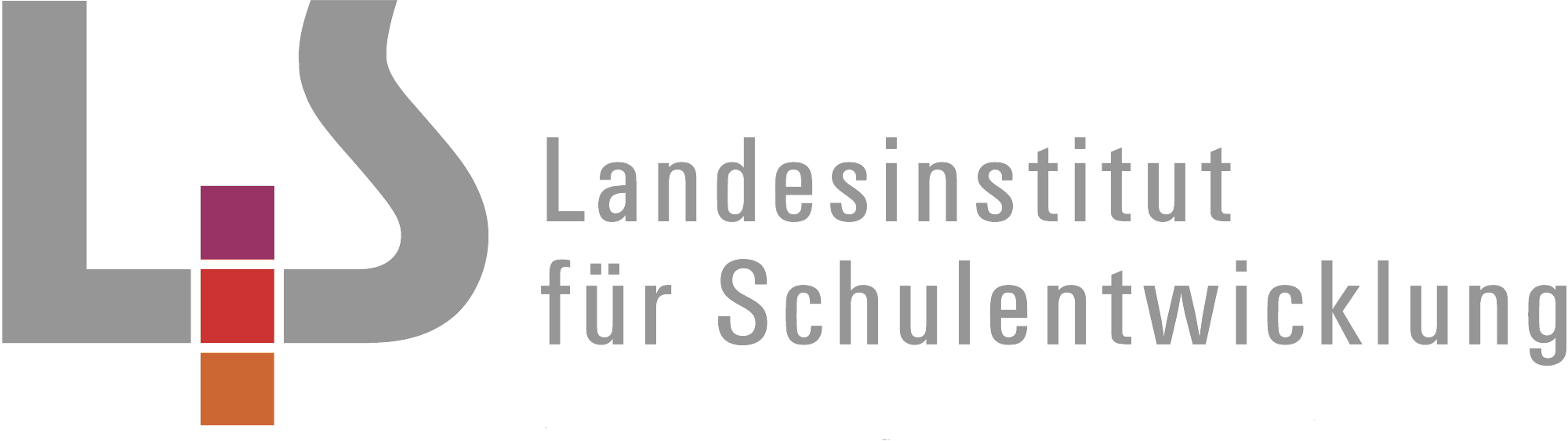 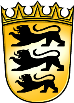 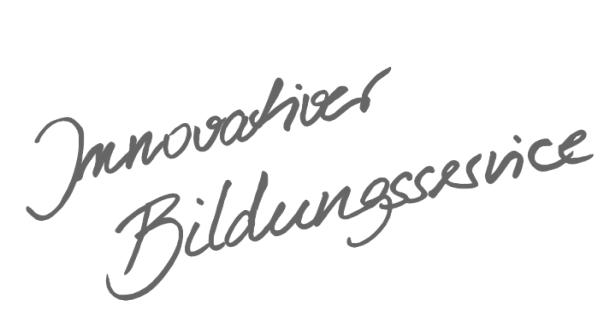 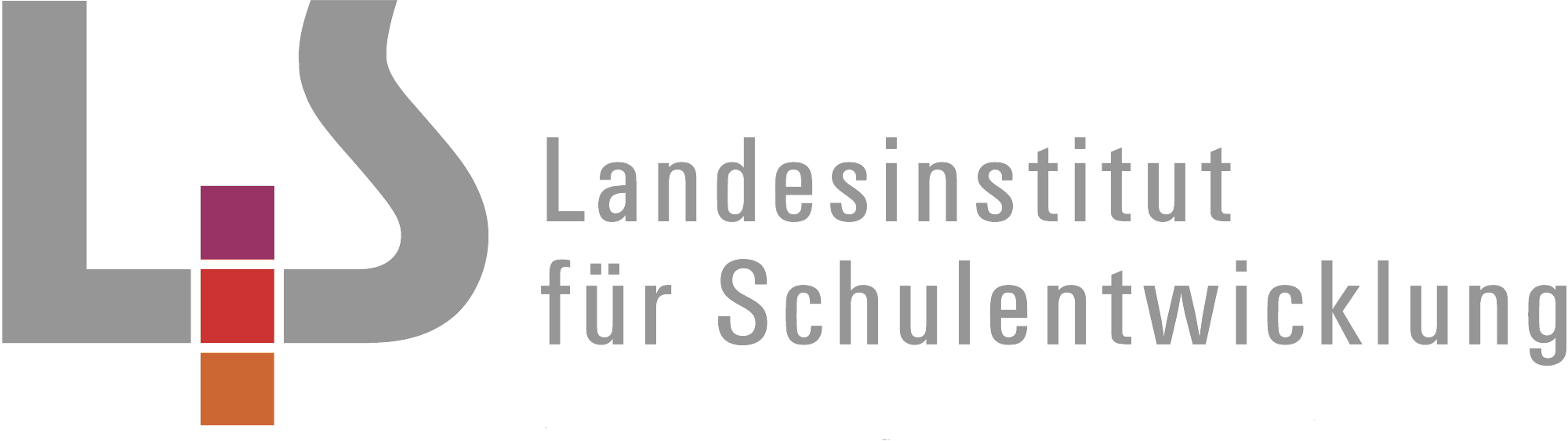 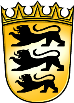 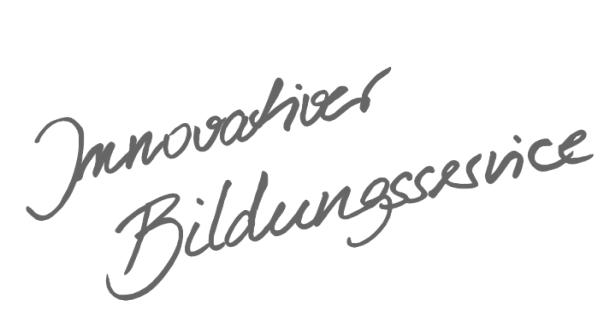 InhaltsverzeichnisAllgemeines Vorwort zu den Beispielcurricula	IFachspezifisches Vorwort	IIÜbersicht	IIIFachdidaktik im Fach NwT	IVNwT – Klasse 8	1Der Traum vom Fliegen	1Konstruktion am Beispiel Kran	6Steuerung von Licht- und Schalleffekten	11NwT - Klasse 9	16Windpumpe	16Medizintechnik	22Fotometer	28NwT – Klasse 10	33Asteroiden – Himmelsschauspiel oder Bedrohung?	33Von der Rübe zum Zucker	37Traumhaus	43Facharbeit	48Allgemeines Vorwort zu den BeispielcurriculaBeispielcurricula zeigen eine Möglichkeit auf, wie aus dem Bildungsplan unterrichtliche Praxis werden kann. Sie erheben hierbei keinen Anspruch einer normativen Vorgabe, sondern dienen vielmehr als beispielhafte Vorlage zur Unterrichtsplanung und -gestaltung. Diese kann bei der Erstellung oder Weiterentwicklung von schul- und fachspezifischen Jahresplanungen ebenso hilfreich sein wie bei der konkreten Unterrichtsplanung der Lehrkräfte.Curricula sind keine abgeschlossenen Produkte, sondern befinden sich in einem dauerhaften Entwicklungsprozess, müssen jeweils neu an die schulische Ausgangssituation angepasst werden und sollten auch nach den Erfahrungswerten vor Ort kontinuierlich fortgeschrieben und modifiziert werden. Sie sind somit sowohl an den Bildungsplan (Lesehilfe), als auch an den Kontext der jeweiligen Schule gebunden und müssen entsprechend angepasst werden. Das gilt auch für die Zeitplanung, welche vom Gesamtkonzept und den örtlichen Gegebenheiten abhängig und daher nur als Vorschlag zu betrachten ist.Der Aufbau der Beispielcurricula ist für alle Fächer einheitlich: Ein fachspezifisches Vorwort thematisiert die Besonderheiten des jeweiligen Fachcurriculums und gibt gegebenenfalls Lektürehinweise für das Curriculum, das sich in tabellarischer Form dem Vorwort anschließt.In den ersten beiden Spalten der vorliegenden Curricula werden beispielhafte Zuordnungen zwischen den prozess- und inhaltsbezogenen Kompetenzen dargestellt. Eine Ausnahme stellen die modernen Fremdsprachen dar, die aufgrund der fachspezifischen Architektur ihrer Pläne eine andere Spaltenkategorisierung gewählt haben. In der dritten Spalte wird vorgeschlagen, wie die Themen und Inhalte im Unterricht umgesetzt und konkretisiert werden können. In der vierten Spalte wird auf Möglichkeiten zur Vertiefung und Erweiterung des Kompetenzerwerbs im Rahmen des Schulcurriculums hingewiesen und aufgezeigt, wie die Leitperspektiven in den Fachunterricht eingebunden werden können und in welcher Hinsicht eine Zusammenarbeit mit anderen Fächern sinnvoll sein kann. An dieser Stelle finden sich auch Hinweise und Verlinkungen auf konkretes Unterrichtsmaterial.Fachspezifisches VorwortKompetenzerwerb am GymnasiumDas Fach NwT baut auf Grundlagen des Fächerverbunds BNT (Klasse 5 und 6) sowie dem Aufbaukurs Informatik (Klasse 7) auf und nutzt den Kompetenzzuwachs aus dem fortschreitenden Unterricht der Naturwissenschaften und der Mathematik. Diese Kompetenzen werden im NwT-Unterricht vertieft und erweitert. Vorgriffe auf kanonische Inhalte der anderen Fächer sollten möglichst vermieden werden.Das Fach NwT vernetzt naturwissenschaftliche und technische Kenntnisse und Fertigkeiten. Das Thema „Digitalisierung“ ist in den NwT-Unterricht integriert, dabei steht das Erlernen einer Programmiersprache, das Entwickeln von Algorithmen und die Signal- bzw. Datenverarbeitung in den Projektphasen im Vordergrund. Der Zusammenhang zwischen gesellschaftlichen Entwicklungen und der Digitalisierung werden in der Reflexion thematisiert.Das Fach fördert eine moderne naturwissenschaftlich-technischen Allgemeinbildung und somit die Mündigkeit der Schülerinnen und Schüler. Zudem weist es berufs- und studienorientierende Aspekte auf. Auswahl des BeispielcurriculumsDas vorliegende Beispielcurriculum beschreibt den Kompetenzaufbau im Profilfach NwT von Klasse 8 bis 10. Eine Weiterführung des Faches zum Abitur wird angedacht und ist seit einigen Jahren in Schulversuchen erprobt. Das vorliegende Curriculum hat diese Entwicklung im Blick - ohne der Formulierung eines künftigen Kompetenzaufbaus in der Kursstufe vorgreifen zu wollen.Bei der Auswahl und Anordnung der Unterrichtseinheiten stand die spiralcurriculare Entwicklung und Verknüpfung der prozessbezogenen Kompetenzen sowie die qualitative Weiterentwicklung des Faches im Vordergrund. In der unterrichtlichen Umsetzung ergänzen sich inhaltsbezogene und prozessbezogene Kompetenzen gegenseitig.Das hier beschriebene Curriculum soll die Lehrkräfte auch zur Weiterentwicklung der bisherigen Arbeit ermutigen. Dazu orientiert es sich an ausgewählten Unterrichtseinheiten, die in den vergangenen Jahren entwickelt und unterrichtet wurden. Sie sind an vielen Schulen etabliert und wurden nun mit Blick auf den Bildungsplan 2016 weiterentwickelt.Die Weiterentwicklung des Faches wird durch eine Vielzahl an regionalen Fortbildungen unter dem Dach der T-Time-Reihe (Fortbildungsübersicht) und durch die ZPG-Fortbildungen unterstützt.Im Beispielcurriculum der Klassenstufe 10 werden die beiden Unterrichtseinheiten „Traumhaus“ und „Von der Rübe zum Zucker“ in zwei Varianten A) und B) angeboten. In Variante A) werden in beiden Unterrichtseinheiten Projekte durchgeführt. Eine Facharbeit wird jedoch nicht angefertigt. In Variante B) werden die Projektphasen beider Unterrichtseinheiten in eine Facharbeit eingebunden. Der Unterricht im Profilfach wird durch ein Kooperationsprojekt mit externen Partnern abgeschlossen. Schulen, die das Fach NwT noch nicht bis zum Abitur führen können, wird empfohlen, die Variante B) zu bevorzugen.Fachdidaktik im Fach NwTDie aufeinander folgenden Unterrichtsphasen im NwT-Unterricht Ausblick, Qualifikation, Auftrag, Projekt und Reflexion spiegeln sich in AQuAPRe, einem wichtigen didaktischen Modell des NwT-Unterrichts wieder, welches den besonderen Rahmenbedingungen und Zielsetzungen des Faches Rechnung trägt.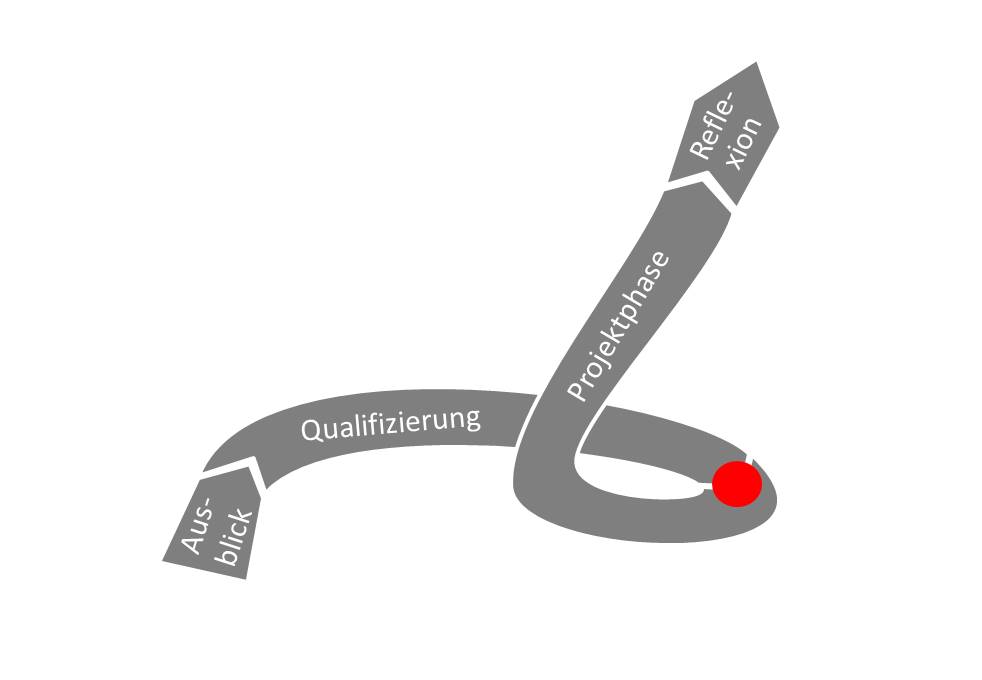 Der Ausblick stellt den Einstieg in die Unterrichtseinheit dar. Hier können bereits zu Beginn Zielsetzungen angesprochen und die gesellschaftliche Relevanz des Themas erörtert werden. Advance Organizer bieten sich an, um den weiteren Verlauf transparent zu machen und Schülerinnen und Schülern die Möglichkeit zu geben, an ihr Vorwissen anzuknüpfen.In der Qualifizierungsphase werden die Schülerinnen und Schüler – im Unterschied zur klassischen Einzel- oder Doppelstundendidaktik oft deutlich länger – für die dann handlungsorientierte Projektphase vorbereitet. Die hierfür nötigen Maßnahmen, welche für die selbständige Arbeit der Schülerinnen und Schüler in der Projektphase notwendig sind, lassen sich aus der Formulierung des Projektauftrags ableiten. Diese Phase kann unter Zuhilfenahme unterschiedlichster methodischer Formen, wie zum Beispiel Frontalunterricht, direkter Instruktion, Freiarbeit oder auch kooperativen Arbeitsformen gestaltet werden.Der Projekt-Auftrag stellt für die Schülerinnen und Schüler den Start in die deutlich eigenverantwortlichere Projektphase dar.In der Projektphase arbeiten die Schülerinnen und Schüler an problemorientierten Aufgabenstellungen oder Forschungsfragen. Ziel der Phase ist es, zum Beispiel ein Produkt zu entwickeln und zu realisieren oder eine Forschungsaufgabe zu bearbeiten. Hierbei arbeiten die Schülerinnen und Schüler zunehmend selbständig und arbeitsteilig an ihren Aufgaben. Die Lehrkraft begleitet diese Phase, unterstützt bei Bedarf und liefert gegebenenfalls Informationen.Die Reflexion bezieht sich auf das abgeschlossene Projekt. Rückblickend entstehen hier wertvolle Lernsituationen für Lernende und Lehrende. Es lassen sich vier Ebenen der Reflexion unterteilen: das eigene Vorgehen als Projektteam, der eigene Lernzuwachs, die Qualität des Projektergebnisses und die Exemplarität. Positive wie negative Ergebnisse und Erfahrungen – auch im Blick auf den Arbeitsprozess – können für das nächste Projekt hilfreich sein. Die Reflexionsphase kann genutzt werden, um das Thema der Unterrichtseinheit in aktuelle oder globale Zusammenhänge einzuordnen und das Ergebnis in einen für die Allgemeinbildung relevanten Gesamtzusammenhang zu stellen.BegriffsklärungenDer Lehrgang stellt eine methodische Grundform des technisch orientierten Unterrichts dar. Wenn im Unterricht Aufgaben zu lösen sind, die den Schülerinnen und Schülern noch unbekannt sind oder bei denen Sicherheitsbedenken bestehen, bietet sich diese Lehr- und Lernform an. Im Lehrgang werden die Lernenden im Klassenverband instruiert. Alle fachlichen Handlungen, auch unter Einsatz von Medien (zum Beispiel Werkzeuge), sind somit eindeutig definiert und zeiteffizient umsetzbar (vgl. Schmayl & Wilkening 1995, S. 155 f.). Durch gezielte Vorbereitung und fachliche Kompetenz gelingt es der Lehrperson, die Lernenden auf die Aufgabe einzustimmen und zu motivieren. Die Durchführung von Lehrgängen bietet sich vor allem in der Qualifizierungsphase, aber auch in der Projektphase des NwT-Unterrichts an, erforderliche Voraussetzungen für den weiteren Unterrichtsverlauf werden hier geschaffen. In der Fachliteratur wird der Lehrgang durch folgende Phasen beschrieben (vgl. Hüttner, 2009, S. 134 f.):Informieren und erklärenDemonstrierenNachmachen / übenAnwenden
Im Unterschied zum naturwissenschaftlichen Experiment ist das technische Experiment final orientiert. Es dient der Erkenntnisgewinnung „als Voraussetzung für die Realisierung zweckdienlicher Funktionszusammenhänge“ (Schmayl & Wilkening 1995, S. 154), zum Beispiel im Rahmen von Projektaufgaben. Es kann sich dabei um Erkenntnisse über den Einfluss verschiedener Parameter bezüglich der Länge einer Flugbahn, Bedingungen für die Kippstabilität eines Bauwerkes oder die Effizienz eines verfahrenstechnischen Prozesses sowie um Modellversuche zur Ermittlung des Durchflusses von Pumpenhandeln.Produktanalyse: Für das Verständnis komplexerer Technik ist die Analyse entsprechender Produkte ein weiteres notwendiges Unterrichtsverfahren (vgl. Schmayl & Wilkening 1995, S. 156). Unter Produkten versteht man in NwT neben konkreten materiellen Artefakten zum Beispiel auch Darstellungen von wissenschaftlichen Forschungsergebnissen, Dokumentationen und Bildern sowie gesteuerten- und geregelten Systemen bis hin zur Programmebene, die es zu verstehen gilt.Hüttner (2009, S. 193) verdeutlicht die Anwendungsvielfalt von Analysen und beschreibt diese als „theoretische oder praktische Zergliederung eines Ganzen (Systeme, Verfahren, Prozess, Bauwerk, Gerät)“. Als Materialien werden von der ZPG Lernbausteine bereitgestellt. Es handelt sich dabei um Schülermaterialien, die in der Qualifizierungsphase für die gesamte Lerngruppe, in Lehrgängen für Kleingruppen,differenzierend als Förder- oder Unterstützungsmaßnahme,als zusätzliches Infomaterial auf Rückfrage während der Projektphase eingesetzt werden können. Diese sind verlinkt und können gegebenenfalls in der erforderlichen Stückzahl ausgedruckt werden.Einige Links führen zu passwortgeschützten Seiten (z. B. http://nwtf.de/). Die Zugangsdaten sind über die Fachberater NwT erhältlich.Literatur:Schmayl, W. / Wilkening, F. (1995): Technikunterricht. 2. Auflage. Bad Heilbrunn: Klinkhardt.Hüttner, A. (2009): Technik unterrichten, Methoden und Unterrichtsverfahren im Technikunterricht. 3. Auflage. Haan-Gruiten: Europa Lehrmittel.LayoutDie Struktur der folgenden Umsetzungsbeispiele wird zur besseren Übersicht grafisch nach dem AQuAPRe-Modell dargestellt. Dabei sind die Elemente der Qualifikationsphase nach folgenden Kriterien farblich unterlegt:	 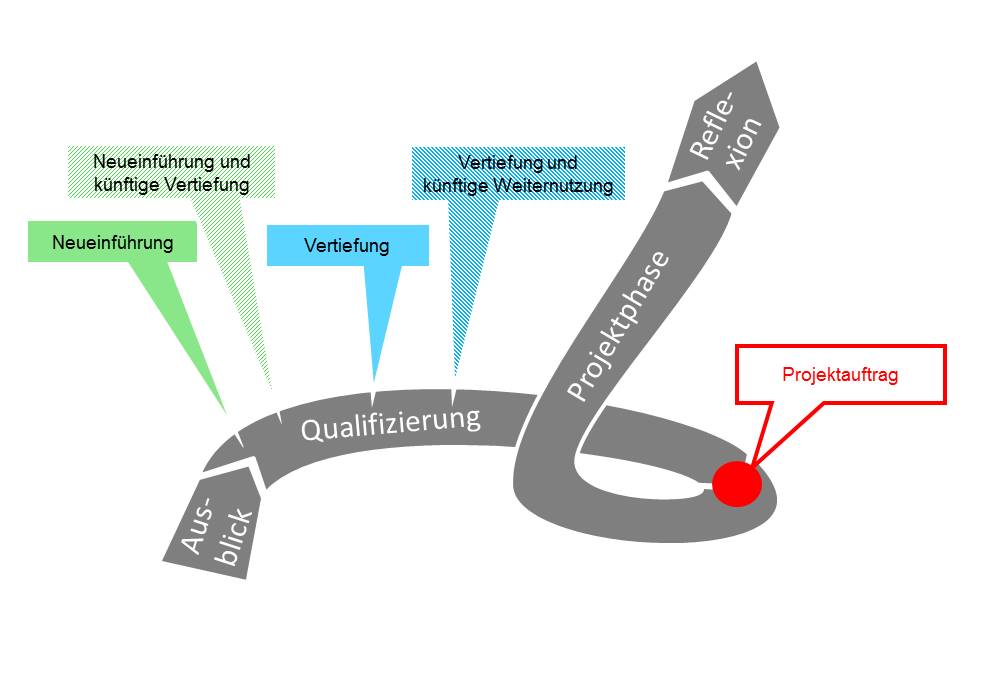 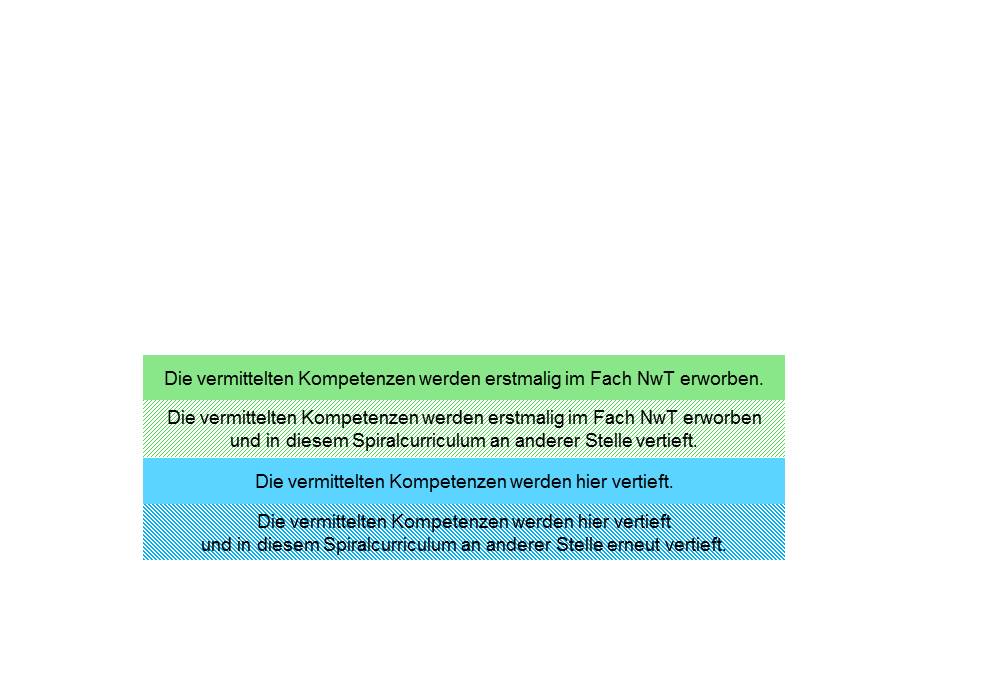 Die folgenden Abkürzungen stellen Verweise dar auf …   I    	Standards für inhaltsbezogene Kompetenzen des Fachplans NwT F …	Verweis auf andere Fächer, zum Beispiel Biologie, Chemie, Geographie, Physik Leitperspektiven:L BNE	Bildung für nachhaltige Entwicklung L PG 	Prävention und GesundheitsförderungL BO	Berufliche OrientierungL MB 	MedienbildungL VB 	VerbraucherbildungNwT – Klasse 8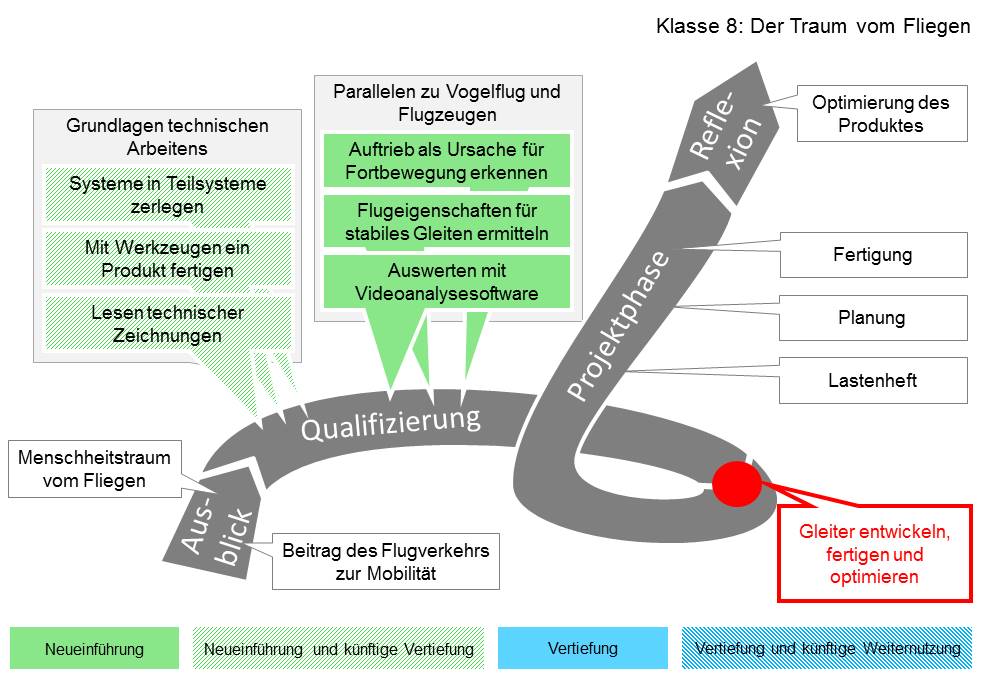 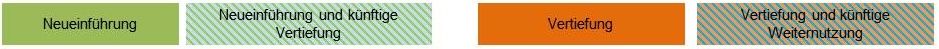 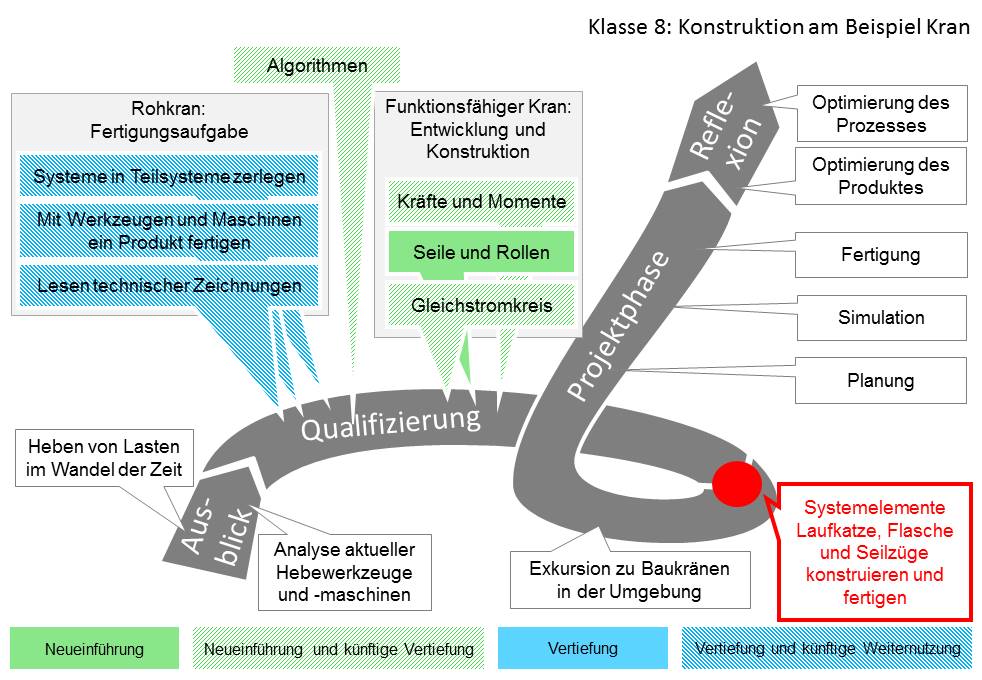 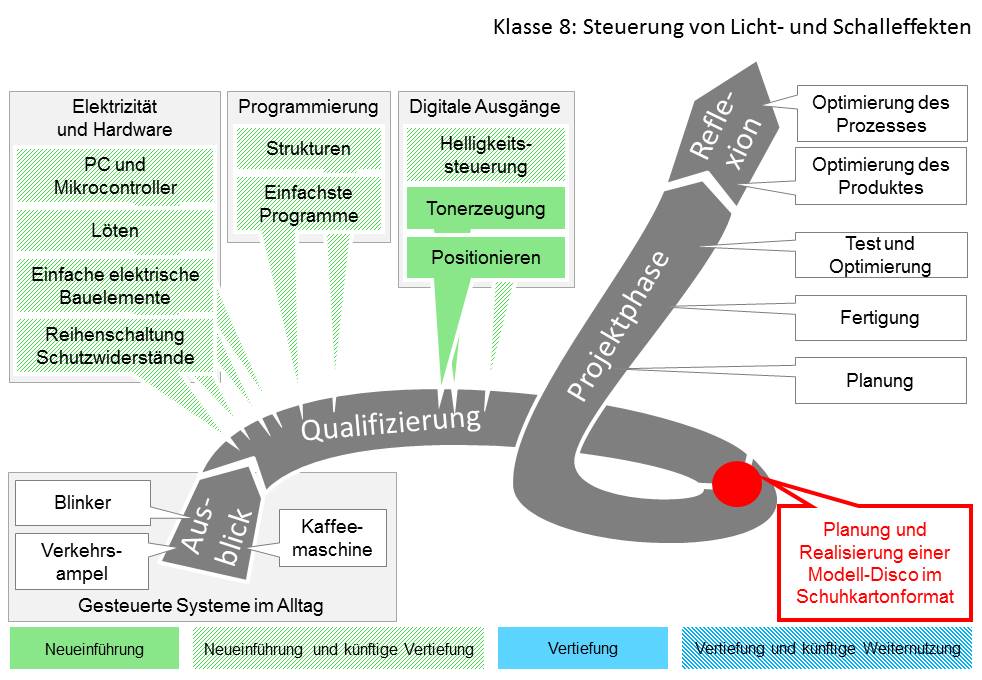 NwT - Klasse 9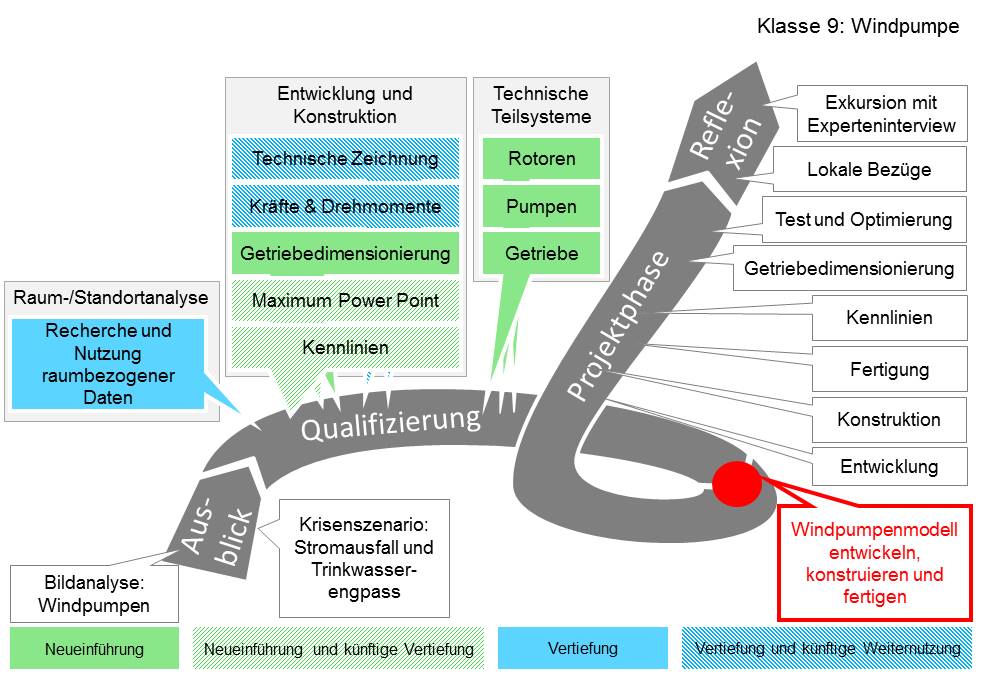 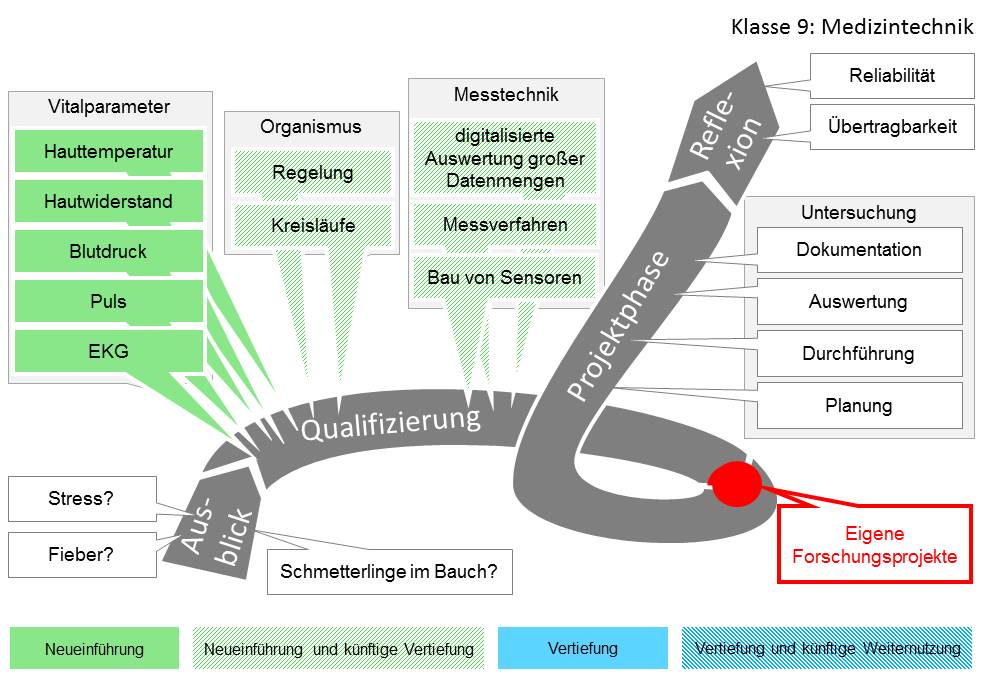 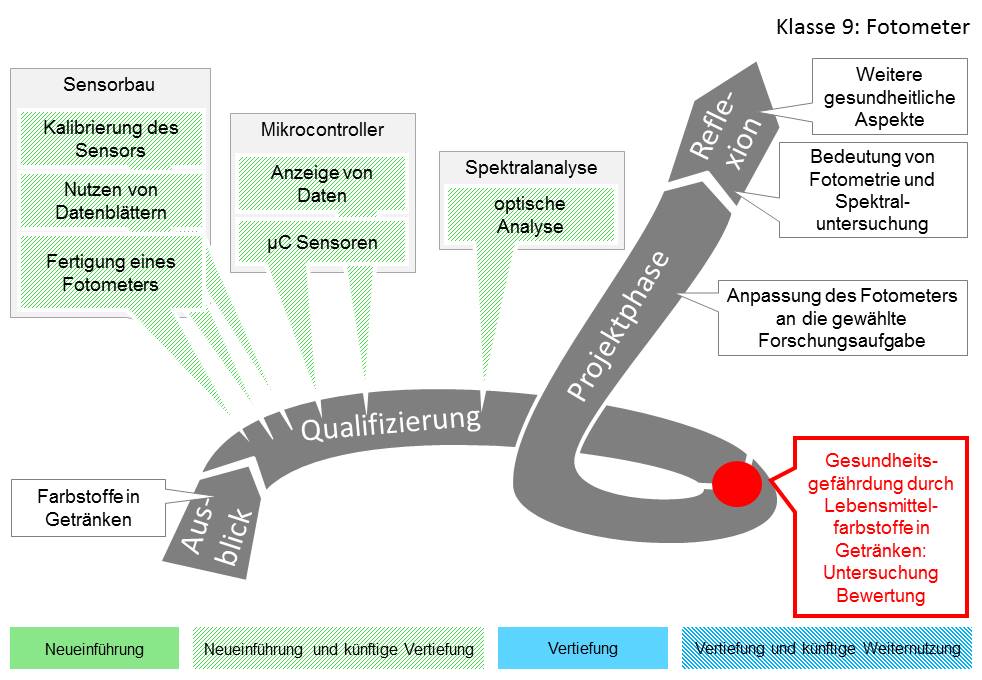 NwT – Klasse 10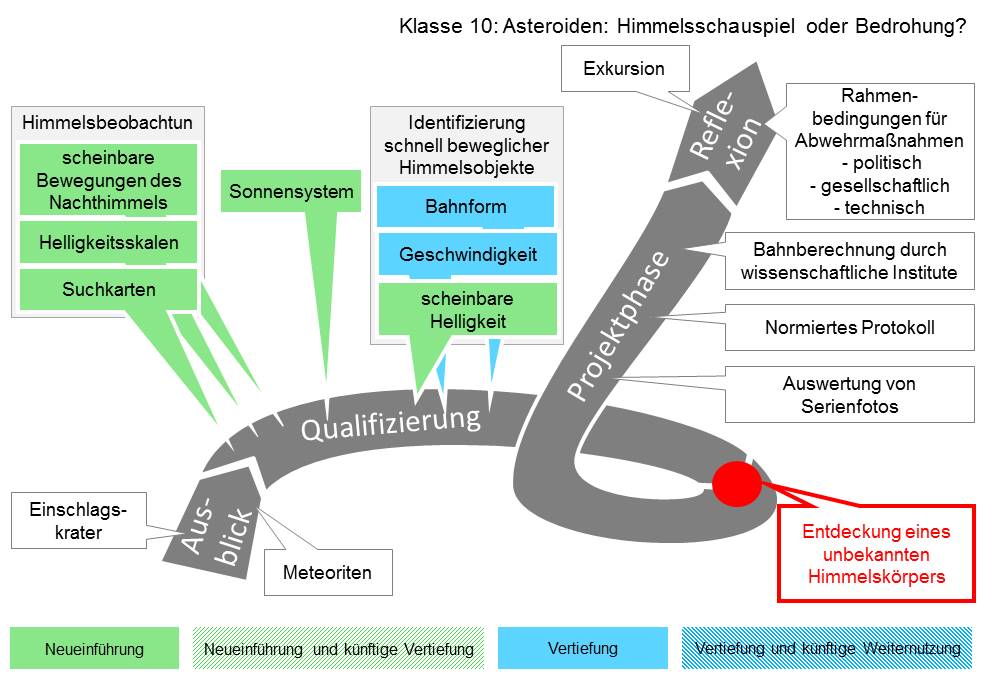 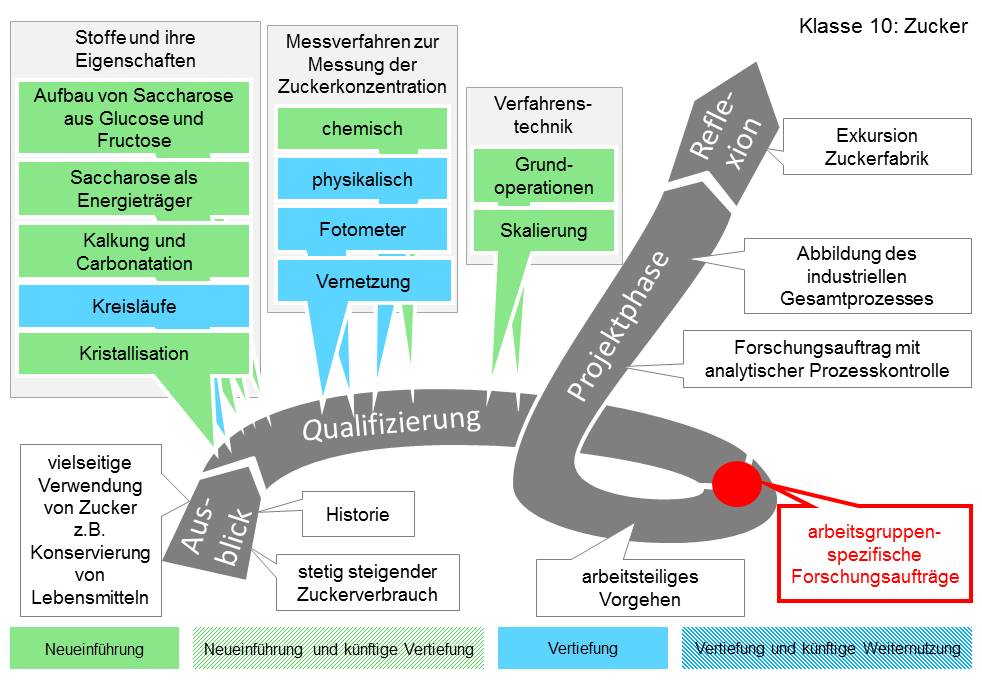 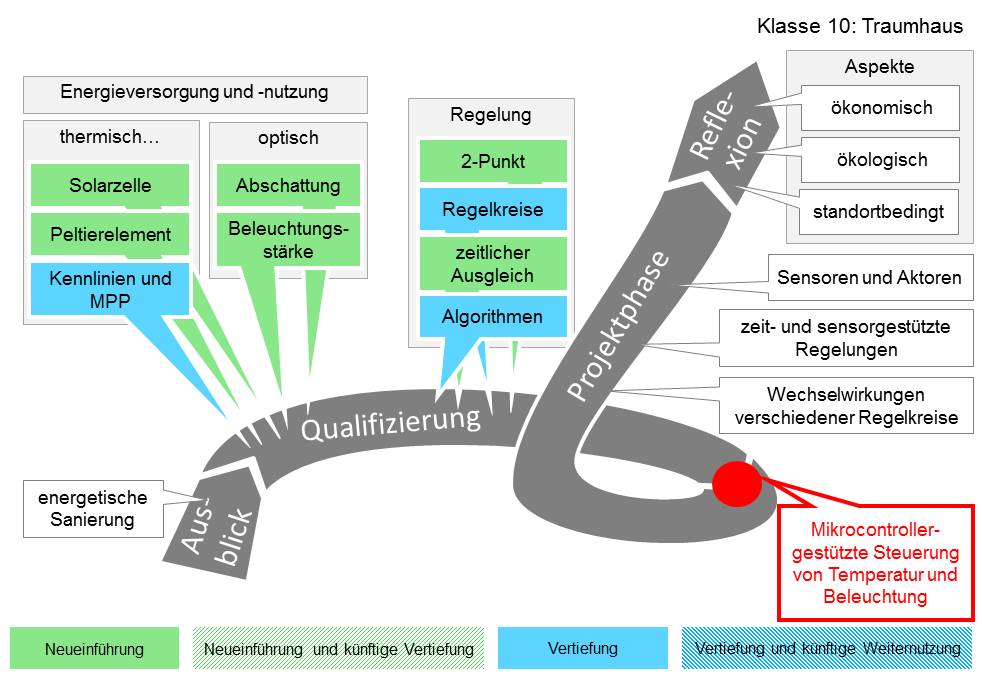 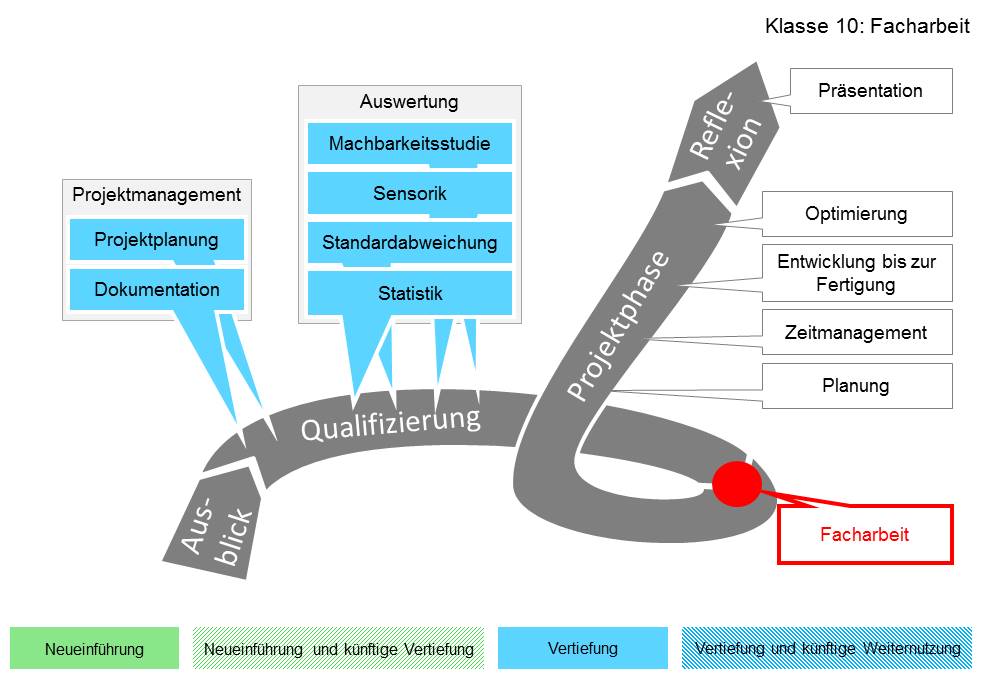 ÜbersichtÜbersichtÜbersichtKlasse 8Klasse 8Klasse 8Einstieg in forschendes Arbeiten:Der Traum vom FliegenBionik und Optimierung von Flugeigenschaften2929Einstieg in technisches Entwickeln:Konstruktion am Beispiel KranKonstruktion und Fertigung eines Funktionsmodells4949Einstieg in die InformationsverarbeitungSteuerung von Licht- und SchalleffektenMikrocontroller gesteuerte Disco3030 = 108 = 108Klasse 9Klasse 9Klasse 9Weiterführung/Vertiefung von technischem Entwickeln und Forschen:WindpumpeStromunabhängige Trinkwasserversorgung im Krisenfall3939Vertiefung von forschendem Arbeiten:MedizintechnikForschungsarbeiten auf Grundlage von Vitalparametermessungen4141Verknüpfung von Forschen, Entwickeln und Informationsverarbeitung:FotometerSpektrometrische Untersuchung von Alltagssubstanzen2828 = 108 = 108Klasse 10Klasse 10Klasse 10ABForschung und Entwicklung im realen Umfeld:Einbindung externer KooperationspartnerZum Beispiel Teilnahme an einer international angelegten Forschung der IASC zur Entdeckung potenziell gefährlicher Asteroiden2424Vertiefung von forschendem Arbeiten:Von der Rübe zum ZuckerVon den Grundoperationen zum verfahrenstechnischen Herstellungsprozess4428Vertiefung von Informationsverarbeitung (Regelungstechnik):TraumhausMikrocontrollergesteuerte Steuerungs- und Regelungsprozesse im energietechnischen Bereich4026Verknüpfung von Forschen und Entwickeln:FacharbeitSelbständige Bearbeitung einer eigenen Fragestellung---30 = 108 = 108Der Traum vom Fliegenca. 29 Std.Der Traum vom Fliegenca. 29 Std.Beschreibung: In dieser Unterrichtseinheit entwickeln die Schülerinnen und Schüler Modellfluggleiter. Dazu fertigen sie zunächst einfache Papierflugmodelle an, ermitteln deren Flugeigenschaften und bestimmen die Parameter für stabiles Gleiten. Nach einem Vergleich von Flugobjekten aus der Technik und der Biologie entwickeln, konstruieren und fertigen sie im Anschluss Gleiter aus geschäumtem Polystyrol.Zielsetzung: Die Schülerinnen und Schüler können Kenntnisse über stabiles Gleiten in eigene Konstruktionen umsetzen. Dazu führen sie technische Experimente durch, die sie in forschendes Arbeiten einführen.Randbedingungen / Kommentare: Eine Einführung in das technische Zeichnen und die Arbeit mit Werkstoffen und Werkzeugen wird in diese Unterrichtseinheit integriert.Hinweise zum 
Spiralcurriculum:Die Schülerinnen und Schüler sammeln erste Erfahrungen mit den Werkstoffen Papier, geschäumtem Polystyrol und gegebenenfalls Holz.Technische Problemstellungen werden in Teilsysteme wie zum Beispiel verschiedene Rotationsarten eines Gleiters zerlegt. Eine andere Zerlegung wird bei der Unterrichtseinheit „Konstruktion am Beispiel Kran“ in Seile und Rollen sowie Kräfte und Momente vorgenommen. In der Unterrichtseinheit „Steuerung von Licht- und Schalleffekten“ werden elektrische und informationstechnische Fragestellungen getrennt bearbeitet und die Ergebnisse zusammengeführt.Die Kenntnisse im technischen Zeichnen und im Zerlegen von Problemstellungen in Teilprobleme werden in den folgenden Unterrichtseinheiten weiter vertieft.Prozessbezogene KompetenzenInhaltsbezogene KompetenzenKonkretisierung,
Vorgehen im UnterrichtHinweise, Arbeitsmittel, 
Organisation, VerweiseAUSBLICKAUSBLICKAUSBLICKAUSBLICKDie Schülerinnen und Schüler könnenDie Schülerinnen und Schüler könnenMotivation1 Std.3.2.2.3 (1) Bewegungen in Natur und Technik vergleichenMedial unterstützt beschäftigen sich die Schülerinnen und Schüler mit dem Menschheitstraum vom Fliegen.Im weiteren Unterrichtsgang erkennen sie die Bedeutung des Fliegens für die Fortbewegung in der Natur und für die Mobilität des Menschen in einer globalisierten Welt.Flugpioniere Historischer Blick auf LilienthalDer Traum vom Fliegen [Video verfügbar bis 23.06.2021] (20.02.20)L MB	Information und WissenQUALIFIZIERUNGSPHASEQUALIFIZIERUNGSPHASEQUALIFIZIERUNGSPHASEQUALIFIZIERUNGSPHASEDie Schülerinnen und Schüler könnenDie Schülerinnen und Schüler könnenErste Experimente zu Flugeigenschaften12 Std.2.3 (4) zeichnerische […] und normorientierte Darstellungen […] nutzen […]3.2.3.3 (3) Roh- und Werkstoffe ressourcenschonend […] nutzen (Verschnitt, […])Die Schülerinnen und Schüler fertigen Papierflieger.Gegebenenfalls Faltanleitungen nutzen2.1 (8) Modelle zur Beschreibung und Erklärung von Sachverhalten nutzen3.2.1 (3) Wechselwirkungen (positive und negative Rückkopplung) zwischen Teilsystemen beschreiben3.2.3.3 (5) Funktion und Eigenschaften eines Produktes bewerten […]3.2.4.2 (3) Messdaten mithilfe von Software auswerten und darstellen […]Technisches ExperimentDie Schülerinnen und Schüler beobachten die Flugbahnen der Papierflieger, experimentieren mit gezielten Veränderungen und ziehen daraus Rückschlüsse. Sie erarbeiten sich dazu mit Hilfe von Sachinformationen eigenständig Konstruktionsprinzipien.Sie nehmen Bahnkurven auf, führen eine digitale Videoanalyse durch, werten sie grafisch aus und stellen die Ergebnisse dar.Untersuchung der Parameter für stabiles Gleiten:Darstellung der Bahnkurven in einem OrtsdiagrammZur fachgerechten Beschreibung der Bahnkurven werden die Begriffe Gieren, Nicken, Rollen eingeführtOptional: Einführung der GleitzahlGemeinsame Zielsetzung: Optimierung des Gleitfluges unter Berücksichtigung von: Schwerpunkttrimmung, V-Form, PfeilformungExperimente mit vergleichbaren Startbedingungen (zum Beispiel Abwurfbedingungen) kostenfreier DownloadVideoanalysesoftware (20.02.20) F   M	3.1.4 (3) Punkte in ein Koordinatensystem eintragen und die Koordinaten von Punkten ablesen F   Ph	3.2.6 (1) Bewegungen verbal und mithilfe von Diagrammen beschreiben und klassifizieren (Zeitpunkt, Ort, Richtung, Form der Bahn, Geschwindigkeit, gleichförmige und beschleunigte Bewegungen)L MB	Informationstechnische Grundlagen2.2 (2) ein Problem analysieren und auf lösbare Teilprobleme zurückführen2.2 (8) technische Optimierungsansätze entwickelnMit diesen Erkenntnissen optimieren die Schülerinnen und Schüler ihren Papierflieger.Optimierung der Flugmodelle durch gezielte Beeinflussung einzelner Parametereventuell in Bezug auf die Gleitzahl Die Schülerinnen und Schüler könnenDie Schülerinnen und Schüler könnenParallelen zu Vogelflug und 
Flugzeugen3 Std.2.1 (8) Modelle zur Beschreibung und Erklärung von Sachverhalten nutzen2.1 (10) Grenzen von Modellen erkennen3.2.2.3 (1) Bewegungen in Natur und Technik vergleichen3.2.2.3 (3) Rückstoß, Auftrieb oder Reibung als Ursache für die Fortbewegung in Natur und Technik beschreiben3.2.3.2 (1) den statischen Aufbau von natürlichen und technischen Systemen analysieren (geometrische Konstruktion, Stabilität des Dreiecks, Profile)3.2.3.3 (2) Analogien zwischen technischen Produkten und natürlichen Systemen erläutern Die Schülerinnen und Schüler lernen anhand des Vogelflugs sowie von historischen oder heutigen Flugzeugen wesentliche Konstruktionsprinzipien für Flugobjekte kennen:Quantitative Untersuchung des Auftriebs von Flugmodellen oder Profilen, Messreihen zur Bestimmung des Auftriebs unter Berücksichtigung des Einflusses vom Querschnitt der Flügelprofile und vom AnstellwinkelAnwendung bionischer Prinzipien (Top Down, Bottom Up)Anpassungen der Vögel / Flugtiere an das GleitenLeichtbauweise, PfeilformFlügelprofile / Auftrieb (experimentelles Arbeiten), usw.Die Schülerinnen und Schüler könnenDie Schülerinnen und Schüler könnenGrundlagen des technischen Arbeitens4 Std.2.4 (8) Risiken beim praktischen Arbeiten erkennen und durch Sicherheitsvorkehrungen Gefährdungen vermeidenEinweisung in den Fachraum und technisches ArbeitenGegebenenfalls halbjährliche Unterweisung zum sicheren Verhalten und Arbeiten im FachraumRiSU (20.02.20)gefahrstoffe-schule-bw.de (20.02.20)Betriebsanweisungen (20.02.20)2.3 (4) zeichnerische, […] und normorientierte Darstellungen analysieren, nutzen und erstellen3.2.3.3 (1) ein Produkt […] normorientiert darstellenEinführung in das normorientierte Zeichnen, maßstäbliche FertigungsskizzeTechnische Skizze2.2 (5) Werkstoffe fachgerecht bearbeiten2.2 (6) Werkzeuge […] fachgerecht auswählen und verwenden3.2.3.3 (4) mit Werkzeugen […] ein Produkt fertigen (Verfahren zum Trennen, Fügen, Umformen)Unterweisung in Füge- bzw. Klebetechniken für geschäumtes Polystyrol und eventuell Holz Optional: thermische Umformung Fügen von Holz und anderen Werkstoffen (20.02.20)L PG	Sicherheit und UnfallschutzPROJEKTPHASEPROJEKTPHASEPROJEKTPHASEPROJEKTPHASEDie Schülerinnen und Schüler könnenDie Schülerinnen und Schüler können7 Std.2.3 (6) ein Vorhaben strukturieren, planen und durchführenProjektauftrag:Entwicklung und Fertigung eines Gleiters (mit vorgegebenen Materialien), der eine möglichst große Weite erreicht (optional Wettbewerb)Lastenheft (Festlegung der Anforderungen und Bewertungskriterien)2.2 (3) die Lösung eines technischen Problems durch Auswählen, Anpassen, […] und Kombinieren von Teillösungen entwickeln […]2.2 (4) Schwierigkeiten bei der Planung […] eines Produkts überwinden (Durchhaltevermögen und Beharrlichkeit)2.3 (7) einen Projektverlauf dokumentieren […]2.3 (9) beim Arbeiten im Team Verantwortung übernehmen3.2.3.1 (2) die Eignung von Stoffen für einen bestimmten Zweck erläutern3.2.3.3 (1) ein Produkt mit definierter Funktion und bestimmter Eigenschaft entwickeln, konstruieren und normorientiert darstellenPlanung: Die Schülerinnen und Schüler entwickeln und konstruieren Einzelelemente eines Gleiters:Sie erläutern die Eignung des Materials für den Gleiterbau Sie legen selbstständig Reihenfolge und Aufgabenverteilung selbständig fest2.2 (4) Schwierigkeiten bei der […] Herstellung eines Produkts überwinden (Durchhaltevermögen und Beharrlichkeit)2.2 (5) Werkstoffe fachgerecht bearbeiten2.2 (6) Werkzeuge […] fachgerecht auswählen und verwenden2.4 (6) Material […] verantwortungsbewusst verwenden3.2.3.3 (3) Roh- und Werkstoffe ressourcenschonend […] und nutzen (Verschnitt, […])3.2.3.3 (4) mit Werkzeugen […] ein Produkt fertigen (Verfahren zum Trennen, Fügen, Umformen)Fertigung des GleitersBearbeitung der Werkstoffe Holz und geschäumtes PolystyrolHolzbearbeitung (20.02.20)L PG	Sicherheit und Unfallschutz2.2 (4) Schwierigkeiten bei der […] Herstellung eines Produkts überwinden (Durchhaltevermögen und Beharrlichkeit)2.2 (5) Werkstoffe fachgerecht bearbeiten2.2 (6) Werkzeuge […] fachgerecht auswählen und verwenden2.4 (6) Material […] verantwortungsbewusst verwenden3.2.3.3 (3) Roh- und Werkstoffe ressourcenschonend […] und nutzen (Verschnitt, […])3.2.3.3 (4) mit Werkzeugen […] ein Produkt fertigen (Verfahren zum Trennen, Fügen, Umformen)Technisches ExperimentMessung der Gleitstrecke mit definierten StartbedingungenReflexionsphaseReflexionsphaseReflexionsphaseReflexionsphaseDie Schülerinnen und Schüler könnenDie Schülerinnen und Schüler könnenReflexion und Optimierung2 Std.2.2 (9) ein selbst konstruiertes Produkt optimieren2.3 (8) das abgeschlossene Projekt reflektieren und Optimierungsansätze entwickeln2.4 (3) den Zusammenhang zwischen Bedürfnissen des Menschen und naturwissenschaftlichen und technischen Entwicklungen erläutern2.4 (7) Qualität von […] Produkten begründet einschätzen3.2.3.3 (5) Funktion und Eigenschaften eines Produkts bewerten und Optimierungsansätze entwickelnAbgleich mit dem LastenheftDie Schülerinnen und Schüler führen eine Testreihe durch und entwickeln selbständig OptimierungsmaßnahmenKonstruktion am Beispiel Kranca. 49 Std.Konstruktion am Beispiel Kranca. 49 Std.Beschreibung: Als Qualifizierung für das technische Arbeiten fertigen die Schülerinnen und Schüler Rohkräne nach vorgegebenem Plan (unvollständige Kranmodelle). Anschließend planen und konstruieren sie die für die Funktion des Krans notwendigen Teilsysteme und fertigen diese an (Laufkatze, Seilführung und Flaschenzug). Je nach Gestaltung des Curriculums im Fach Physik kann der Kran elektrifiziert werden (zum Beispiel Antrieb, Beleuchtung).Zielsetzung: Zum Einstieg in das technische Entwickeln vertiefen die Schülerinnen und Schüler ihre Kompetenzen im Bereich der technischen Kommunikation (normorientierte Zeichnung), der Fertigung (sicherer und fachgerechter Umgang mit dem Werkstoff Holz, Werkzeugen und Bearbeitungsmaschinen) und zu statischen Prinzipien.Randbedingungen / 
Kommentare: Zu dieser Unterrichtseinheit werden landesweit Fortbildungen unter dem Titel „Konstruktion am Beispiel Kran“ angeboten, bei denen auch Schülerarbeitsmaterial erhältlich ist.Optional kann die Unterrichtseinheit um elektrische Stromkreise sowie Betonherstellung erweitert werden (Beleuchtung, Gegengewicht). Hierbei sind Absprachen mit der Fachschaft Physik erforderlich.Die Einführung der Schülerinnen und Schüler in die Arbeit mit der Tischbohrmaschine ist in die Unterrichtseinheit integriert. Für das sichere technische Arbeiten erwerben die Schülerinnen und Schüler einen „Maschinenschein“.Da die Schülergruppen in sehr unterschiedlichen Geschwindigkeiten arbeiten, ist ein Gleichtakt weder in der Fertigung der Rohkräne noch in der Konstruktionsphase anzustreben.Hinweis zum 
SpiralcurriculumBei der Holzbearbeitung werden die Grundlagen für die Konstruktion und Fertigung vertieft. Die zusätzliche Nutzung von Halbzeugen ermöglicht eine effektivere Fertigung bezüglich Zeit und Materialaufwand. In der Unterrichtseinheit „Windpumpe“ werden diese Kompetenzen weiter vertieftDer Umgang mit einfachen elektrischen Schaltungen wird in weiterführenden Unterrichtsprojekten wie „Steuerung von Licht- und Schalleffekten“, “Fotometer“ und „Traumhaus“ aufgegriffen.Prozessbezogene KompetenzenProzessbezogene KompetenzenInhaltsbezogene KompetenzenKonkretisierung,
Vorgehen im UnterrichtHinweise, Arbeitsmittel, 
Organisation, VerweiseHinweise, Arbeitsmittel, 
Organisation, VerweiseAusblickAusblickAusblickAusblickAusblickAusblickDie Schülerinnen und Schüler könnenDie Schülerinnen und Schüler könnenDie Schülerinnen und Schüler könnenBedeutung von Kränen2 Std.2 Std.2.4 (3) den Zusammenhang zwischen Bedürfnissen des Menschen […] und technischen Entwicklungen erläutern2.4 (3) den Zusammenhang zwischen Bedürfnissen des Menschen […] und technischen Entwicklungen erläuternIn einer Einstiegspräsentation lernen die Schülerinnen und Schüler Beispiele zum Thema „Heben von Lasten“ kennen. Ausgehend von verschiedenen Fragestellungen eröffnen sich Diskussionsthemen zur wirtschaftlichen und gesellschaftlichen Bedeutung von Kränen.Präsentationnwtf.de [Passwort erforderlich] (20.02.20)Präsentationnwtf.de [Passwort erforderlich] (20.02.20)QualifizierungsphaseQualifizierungsphaseQualifizierungsphaseQualifizierungsphaseQualifizierungsphaseQualifizierungsphaseDie Schülerinnen und Schüler könnenDie Schülerinnen und Schüler könnenDie Schülerinnen und Schüler könnenFertigungsaufgabe „Rohkran“18 Std.18 Std.2.2 (4) Schwierigkeiten bei der Planung und Herstellung eines Produkts überwinden (Durchhaltevermögen und Beharrlichkeit)2.2 (5) Werkstoffe fachgerecht bearbeiten 2.2 (6) Werkzeuge und Maschinen fachgerecht […] verwenden2.3 (4) zeichnerische, symbolische und normorientierte Darstellungen analysieren, nutzen und erstellen2.3 (6) ein Vorhaben strukturieren, planen und durchführen2.3 (9) beim Arbeiten im Team Verantwortung übernehmen2.4 (6) Material […] verantwortungsbewusst verwenden2.4 (8) Risiken beim praktischen Arbeiten erkennen und durch Sicherheitsvorkehrungen Gefährdungen vermeiden2.2 (4) Schwierigkeiten bei der Planung und Herstellung eines Produkts überwinden (Durchhaltevermögen und Beharrlichkeit)2.2 (5) Werkstoffe fachgerecht bearbeiten 2.2 (6) Werkzeuge und Maschinen fachgerecht […] verwenden2.3 (4) zeichnerische, symbolische und normorientierte Darstellungen analysieren, nutzen und erstellen2.3 (6) ein Vorhaben strukturieren, planen und durchführen2.3 (9) beim Arbeiten im Team Verantwortung übernehmen2.4 (6) Material […] verantwortungsbewusst verwenden2.4 (8) Risiken beim praktischen Arbeiten erkennen und durch Sicherheitsvorkehrungen Gefährdungen vermeiden3.2.3.3 (1) ein Produkt mit definierter Funktion und bestimmter Eigenschaft entwickeln, konstruieren und normorientiert darstellen3.2.3.3 (3) […] Werkstoffe ressourcenschonend auswählen und nutzen (Verschnitt, […])3.2.3.3 (4) mit Werkzeugen und Maschinen ein Produkt fertigen (Verfahren zum Trennen, Fügen, […])Einweisung in die Sicherheitsregeln für Fachräume (bei Bedarf)Halbjährliche Unterweisung zum sicheren Verhalten und Arbeiten im FachraumL PG	Sicherheit und UnfallschutzHalbjährliche Unterweisung zum sicheren Verhalten und Arbeiten im FachraumL PG	Sicherheit und Unfallschutz2.2 (4) Schwierigkeiten bei der Planung und Herstellung eines Produkts überwinden (Durchhaltevermögen und Beharrlichkeit)2.2 (5) Werkstoffe fachgerecht bearbeiten 2.2 (6) Werkzeuge und Maschinen fachgerecht […] verwenden2.3 (4) zeichnerische, symbolische und normorientierte Darstellungen analysieren, nutzen und erstellen2.3 (6) ein Vorhaben strukturieren, planen und durchführen2.3 (9) beim Arbeiten im Team Verantwortung übernehmen2.4 (6) Material […] verantwortungsbewusst verwenden2.4 (8) Risiken beim praktischen Arbeiten erkennen und durch Sicherheitsvorkehrungen Gefährdungen vermeiden2.2 (4) Schwierigkeiten bei der Planung und Herstellung eines Produkts überwinden (Durchhaltevermögen und Beharrlichkeit)2.2 (5) Werkstoffe fachgerecht bearbeiten 2.2 (6) Werkzeuge und Maschinen fachgerecht […] verwenden2.3 (4) zeichnerische, symbolische und normorientierte Darstellungen analysieren, nutzen und erstellen2.3 (6) ein Vorhaben strukturieren, planen und durchführen2.3 (9) beim Arbeiten im Team Verantwortung übernehmen2.4 (6) Material […] verantwortungsbewusst verwenden2.4 (8) Risiken beim praktischen Arbeiten erkennen und durch Sicherheitsvorkehrungen Gefährdungen vermeiden3.2.3.3 (1) ein Produkt mit definierter Funktion und bestimmter Eigenschaft entwickeln, konstruieren und normorientiert darstellen3.2.3.3 (3) […] Werkstoffe ressourcenschonend auswählen und nutzen (Verschnitt, […])3.2.3.3 (4) mit Werkzeugen und Maschinen ein Produkt fertigen (Verfahren zum Trennen, Fügen, […])Qualifizierung „Technisches Zeichnen“ und „Maschinenführerschein“ parallelQualifizierung „Technisches Zeichnen“ und „Maschinenführerschein“ parallelQualifizierung „Technisches Zeichnen“ und „Maschinenführerschein“ parallel2.2 (4) Schwierigkeiten bei der Planung und Herstellung eines Produkts überwinden (Durchhaltevermögen und Beharrlichkeit)2.2 (5) Werkstoffe fachgerecht bearbeiten 2.2 (6) Werkzeuge und Maschinen fachgerecht […] verwenden2.3 (4) zeichnerische, symbolische und normorientierte Darstellungen analysieren, nutzen und erstellen2.3 (6) ein Vorhaben strukturieren, planen und durchführen2.3 (9) beim Arbeiten im Team Verantwortung übernehmen2.4 (6) Material […] verantwortungsbewusst verwenden2.4 (8) Risiken beim praktischen Arbeiten erkennen und durch Sicherheitsvorkehrungen Gefährdungen vermeiden2.2 (4) Schwierigkeiten bei der Planung und Herstellung eines Produkts überwinden (Durchhaltevermögen und Beharrlichkeit)2.2 (5) Werkstoffe fachgerecht bearbeiten 2.2 (6) Werkzeuge und Maschinen fachgerecht […] verwenden2.3 (4) zeichnerische, symbolische und normorientierte Darstellungen analysieren, nutzen und erstellen2.3 (6) ein Vorhaben strukturieren, planen und durchführen2.3 (9) beim Arbeiten im Team Verantwortung übernehmen2.4 (6) Material […] verantwortungsbewusst verwenden2.4 (8) Risiken beim praktischen Arbeiten erkennen und durch Sicherheitsvorkehrungen Gefährdungen vermeiden3.2.3.3 (1) ein Produkt mit definierter Funktion und bestimmter Eigenschaft entwickeln, konstruieren und normorientiert darstellen3.2.3.3 (3) […] Werkstoffe ressourcenschonend auswählen und nutzen (Verschnitt, […])3.2.3.3 (4) mit Werkzeugen und Maschinen ein Produkt fertigen (Verfahren zum Trennen, Fügen, […])MaschinenführerscheinEinführung in die Arbeit mit HandwerkzeugenEinweisung in die Arbeit mit der Tischbohrmaschine Erwerb eines MaschinenscheinsL PG	Sicherheit und UnfallschutzErwerb eines MaschinenscheinsL PG	Sicherheit und Unfallschutz2.2 (4) Schwierigkeiten bei der Planung und Herstellung eines Produkts überwinden (Durchhaltevermögen und Beharrlichkeit)2.2 (5) Werkstoffe fachgerecht bearbeiten 2.2 (6) Werkzeuge und Maschinen fachgerecht […] verwenden2.3 (4) zeichnerische, symbolische und normorientierte Darstellungen analysieren, nutzen und erstellen2.3 (6) ein Vorhaben strukturieren, planen und durchführen2.3 (9) beim Arbeiten im Team Verantwortung übernehmen2.4 (6) Material […] verantwortungsbewusst verwenden2.4 (8) Risiken beim praktischen Arbeiten erkennen und durch Sicherheitsvorkehrungen Gefährdungen vermeiden2.2 (4) Schwierigkeiten bei der Planung und Herstellung eines Produkts überwinden (Durchhaltevermögen und Beharrlichkeit)2.2 (5) Werkstoffe fachgerecht bearbeiten 2.2 (6) Werkzeuge und Maschinen fachgerecht […] verwenden2.3 (4) zeichnerische, symbolische und normorientierte Darstellungen analysieren, nutzen und erstellen2.3 (6) ein Vorhaben strukturieren, planen und durchführen2.3 (9) beim Arbeiten im Team Verantwortung übernehmen2.4 (6) Material […] verantwortungsbewusst verwenden2.4 (8) Risiken beim praktischen Arbeiten erkennen und durch Sicherheitsvorkehrungen Gefährdungen vermeiden3.2.3.3 (1) ein Produkt mit definierter Funktion und bestimmter Eigenschaft entwickeln, konstruieren und normorientiert darstellen3.2.3.3 (3) […] Werkstoffe ressourcenschonend auswählen und nutzen (Verschnitt, […])3.2.3.3 (4) mit Werkzeugen und Maschinen ein Produkt fertigen (Verfahren zum Trennen, Fügen, […])Technisches ZeichnenZweitafelprojektion, Schnittdarstellungen, Symmetrien, Stricharten, LinienstärkenLernbaustein Zeichnen 1nwtf.de [Passwort erforderlich] (20.02.20)Lernbaustein Zeichnen 1nwtf.de [Passwort erforderlich] (20.02.20)2.2 (4) Schwierigkeiten bei der Planung und Herstellung eines Produkts überwinden (Durchhaltevermögen und Beharrlichkeit)2.2 (5) Werkstoffe fachgerecht bearbeiten 2.2 (6) Werkzeuge und Maschinen fachgerecht […] verwenden2.3 (4) zeichnerische, symbolische und normorientierte Darstellungen analysieren, nutzen und erstellen2.3 (6) ein Vorhaben strukturieren, planen und durchführen2.3 (9) beim Arbeiten im Team Verantwortung übernehmen2.4 (6) Material […] verantwortungsbewusst verwenden2.4 (8) Risiken beim praktischen Arbeiten erkennen und durch Sicherheitsvorkehrungen Gefährdungen vermeiden2.2 (4) Schwierigkeiten bei der Planung und Herstellung eines Produkts überwinden (Durchhaltevermögen und Beharrlichkeit)2.2 (5) Werkstoffe fachgerecht bearbeiten 2.2 (6) Werkzeuge und Maschinen fachgerecht […] verwenden2.3 (4) zeichnerische, symbolische und normorientierte Darstellungen analysieren, nutzen und erstellen2.3 (6) ein Vorhaben strukturieren, planen und durchführen2.3 (9) beim Arbeiten im Team Verantwortung übernehmen2.4 (6) Material […] verantwortungsbewusst verwenden2.4 (8) Risiken beim praktischen Arbeiten erkennen und durch Sicherheitsvorkehrungen Gefährdungen vermeiden3.2.3.3 (1) ein Produkt mit definierter Funktion und bestimmter Eigenschaft entwickeln, konstruieren und normorientiert darstellen3.2.3.3 (3) […] Werkstoffe ressourcenschonend auswählen und nutzen (Verschnitt, […])3.2.3.3 (4) mit Werkzeugen und Maschinen ein Produkt fertigen (Verfahren zum Trennen, Fügen, […])In der Auseinandersetzung mit dem Fertigungsplan „Konstruktion am Beispiel Kran“ lernen die Schülerinnen und Schüler das Lesen und Umsetzen einer Technischen Zeichnung in ein Produkt.Bauanleitung zum „Rohkran“nwtf.de [Passwort erforderlich] (20.02.20)lehrerfortbildung-bw.de (20.02.20)nwt-bw.de (20.02.20)Bauanleitung zum „Rohkran“nwtf.de [Passwort erforderlich] (20.02.20)lehrerfortbildung-bw.de (20.02.20)nwt-bw.de (20.02.20)2.2 (4) Schwierigkeiten bei der Planung und Herstellung eines Produkts überwinden (Durchhaltevermögen und Beharrlichkeit)2.2 (5) Werkstoffe fachgerecht bearbeiten 2.2 (6) Werkzeuge und Maschinen fachgerecht […] verwenden2.3 (4) zeichnerische, symbolische und normorientierte Darstellungen analysieren, nutzen und erstellen2.3 (6) ein Vorhaben strukturieren, planen und durchführen2.3 (9) beim Arbeiten im Team Verantwortung übernehmen2.4 (6) Material […] verantwortungsbewusst verwenden2.4 (8) Risiken beim praktischen Arbeiten erkennen und durch Sicherheitsvorkehrungen Gefährdungen vermeiden2.2 (4) Schwierigkeiten bei der Planung und Herstellung eines Produkts überwinden (Durchhaltevermögen und Beharrlichkeit)2.2 (5) Werkstoffe fachgerecht bearbeiten 2.2 (6) Werkzeuge und Maschinen fachgerecht […] verwenden2.3 (4) zeichnerische, symbolische und normorientierte Darstellungen analysieren, nutzen und erstellen2.3 (6) ein Vorhaben strukturieren, planen und durchführen2.3 (9) beim Arbeiten im Team Verantwortung übernehmen2.4 (6) Material […] verantwortungsbewusst verwenden2.4 (8) Risiken beim praktischen Arbeiten erkennen und durch Sicherheitsvorkehrungen Gefährdungen vermeiden3.2.3.3 (1) ein Produkt mit definierter Funktion und bestimmter Eigenschaft entwickeln, konstruieren und normorientiert darstellen3.2.3.3 (3) […] Werkstoffe ressourcenschonend auswählen und nutzen (Verschnitt, […])3.2.3.3 (4) mit Werkzeugen und Maschinen ein Produkt fertigen (Verfahren zum Trennen, Fügen, […])Arbeitsplanung: Jede Gruppe legt vorab die eigene Arbeitsaufteilung schriftlich fest.Arbeitsplannwtf.de [Passwort erforderlich] (20.02.20)Fertigungsauftrag in Kleingruppen Durchsicht des BauplansArbeitspakete festlegen und verteilenArbeitsplannwtf.de [Passwort erforderlich] (20.02.20)Fertigungsauftrag in Kleingruppen Durchsicht des BauplansArbeitspakete festlegen und verteilen2.2 (4) Schwierigkeiten bei der Planung und Herstellung eines Produkts überwinden (Durchhaltevermögen und Beharrlichkeit)2.2 (5) Werkstoffe fachgerecht bearbeiten 2.2 (6) Werkzeuge und Maschinen fachgerecht […] verwenden2.3 (4) zeichnerische, symbolische und normorientierte Darstellungen analysieren, nutzen und erstellen2.3 (6) ein Vorhaben strukturieren, planen und durchführen2.3 (9) beim Arbeiten im Team Verantwortung übernehmen2.4 (6) Material […] verantwortungsbewusst verwenden2.4 (8) Risiken beim praktischen Arbeiten erkennen und durch Sicherheitsvorkehrungen Gefährdungen vermeiden2.2 (4) Schwierigkeiten bei der Planung und Herstellung eines Produkts überwinden (Durchhaltevermögen und Beharrlichkeit)2.2 (5) Werkstoffe fachgerecht bearbeiten 2.2 (6) Werkzeuge und Maschinen fachgerecht […] verwenden2.3 (4) zeichnerische, symbolische und normorientierte Darstellungen analysieren, nutzen und erstellen2.3 (6) ein Vorhaben strukturieren, planen und durchführen2.3 (9) beim Arbeiten im Team Verantwortung übernehmen2.4 (6) Material […] verantwortungsbewusst verwenden2.4 (8) Risiken beim praktischen Arbeiten erkennen und durch Sicherheitsvorkehrungen Gefährdungen vermeiden3.2.3.3 (1) ein Produkt mit definierter Funktion und bestimmter Eigenschaft entwickeln, konstruieren und normorientiert darstellen3.2.3.3 (3) […] Werkstoffe ressourcenschonend auswählen und nutzen (Verschnitt, […])3.2.3.3 (4) mit Werkzeugen und Maschinen ein Produkt fertigen (Verfahren zum Trennen, Fügen, […])Die Schülergruppen fertigen den Rohkran arbeitsteilig. Dazu werden folgende Lehrgänge durchgeführt fluchtende Bohrungen (Verbolzung)BohrertypenSchraubentypen Minimierung des Verschnitts2.2 (4) Schwierigkeiten bei der Planung und Herstellung eines Produkts überwinden (Durchhaltevermögen und Beharrlichkeit)2.2 (5) Werkstoffe fachgerecht bearbeiten 2.2 (6) Werkzeuge und Maschinen fachgerecht […] verwenden2.3 (4) zeichnerische, symbolische und normorientierte Darstellungen analysieren, nutzen und erstellen2.3 (6) ein Vorhaben strukturieren, planen und durchführen2.3 (9) beim Arbeiten im Team Verantwortung übernehmen2.4 (6) Material […] verantwortungsbewusst verwenden2.4 (8) Risiken beim praktischen Arbeiten erkennen und durch Sicherheitsvorkehrungen Gefährdungen vermeiden2.2 (4) Schwierigkeiten bei der Planung und Herstellung eines Produkts überwinden (Durchhaltevermögen und Beharrlichkeit)2.2 (5) Werkstoffe fachgerecht bearbeiten 2.2 (6) Werkzeuge und Maschinen fachgerecht […] verwenden2.3 (4) zeichnerische, symbolische und normorientierte Darstellungen analysieren, nutzen und erstellen2.3 (6) ein Vorhaben strukturieren, planen und durchführen2.3 (9) beim Arbeiten im Team Verantwortung übernehmen2.4 (6) Material […] verantwortungsbewusst verwenden2.4 (8) Risiken beim praktischen Arbeiten erkennen und durch Sicherheitsvorkehrungen Gefährdungen vermeiden3.2.3.3 (5) Funktion und Eigenschaften eines Produkts bewerten […] Reflexion der Gruppenarbeitsphase am RohkranBewertung der ProdukteArbeitsprozessbewertung in den GruppenDie Gruppen bewerten ihre Rohkräne wechselseitig nach vorgegebenen KriterienArbeitsprozessbewertung in den GruppenDie Gruppen bewerten ihre Rohkräne wechselseitig nach vorgegebenen KriterienDie Schülerinnen und Schüler könnenDie Schülerinnen und Schüler könnenDie Schülerinnen und Schüler könnenKenntnisse und Fähigkeiten zur Gestaltung eines funktionsfähigen Krans6 Std.6 Std.2.3 (1) Fachbegriffe der Naturwissenschaften und der Technik verstehen und nutzen sowieAlltagsbegriffe in Fachsprache übertragen2.3 (1) Fachbegriffe der Naturwissenschaften und der Technik verstehen und nutzen sowieAlltagsbegriffe in Fachsprache übertragen3.2.2.3 (4) Hebelwirkung […] bestimmen3.2.3.2 (2) Zug- und Druckkräfte zweidimensional geometrisch oder rechnerisch bestimmen (zum Beispiel Kran)Lehrgänge zu folgenden Themen:Rollen, Achsen, SchnüreKraftmessungLose und feste RollenGesetzmäßigkeitenPlanen von SeilzügenKippmomentDiese Lehrgänge können auch in die Projektphase integriert werden. Die Kompetenzen können auch durch die Schülerinnen und Schüler mit Hilfe der Lernseiten in Eigenarbeit erworben werden: Lernbausteine Seilzügenwtf.de [Passwort erforderlich] (20.02.20)F   Ph	3.2.7 (9) eine einfache Maschine und ihre Anwendung im Alltag und in der Technik beschreiben (zum Beispiel Hebel, Flaschenzug)Einfache Rechnungen, eventuell  rechnergestützte Simulation programmierenEvtl. Eggrace nwtf.de [Passwort erforderlich] (20.02.20)Diese Lehrgänge können auch in die Projektphase integriert werden. Die Kompetenzen können auch durch die Schülerinnen und Schüler mit Hilfe der Lernseiten in Eigenarbeit erworben werden: Lernbausteine Seilzügenwtf.de [Passwort erforderlich] (20.02.20)F   Ph	3.2.7 (9) eine einfache Maschine und ihre Anwendung im Alltag und in der Technik beschreiben (zum Beispiel Hebel, Flaschenzug)Einfache Rechnungen, eventuell  rechnergestützte Simulation programmierenEvtl. Eggrace nwtf.de [Passwort erforderlich] (20.02.20)2.3 (1) Fachbegriffe der Naturwissenschaften und der Technik verstehen und nutzen sowieAlltagsbegriffe in Fachsprache übertragen2.3 (1) Fachbegriffe der Naturwissenschaften und der Technik verstehen und nutzen sowieAlltagsbegriffe in Fachsprache übertragen3.2.4.4 (3) elektrische oder elektronische Schaltpläne analysieren und in einfachen Fällen entwickeln3.2.4.4 (4) elektrische oder elektronische Schaltungen realisieren und ihre Funktionsfähigkeit untersuchenLehrgänge für Kleingruppen, die spezielle 
Projektaufträge bearbeitenPolwendeschalterSchutzwiderstandsberechnungLernbaustein Schaltung 1nwtf.de [Passwort erforderlich] (20.02.20) F   Ph 	3.2.5 (7) in einfachen Reihenschaltungen und Parallelschaltungen Gesetzmäßigkeiten für die Stromstärke und die Spannung beschreiben (Maschenregel, Knotenregel)   I   	3.2.4.4 (2) Schaltungen  entwickeln,  Bauteile  dimensionieren  und  auswählen  (Schaltplan,  Datenblatt,  Vorwiderstand,  Spannungsteiler)L MB	Informationstechnische GrundlagenLernbaustein Schaltung 1nwtf.de [Passwort erforderlich] (20.02.20) F   Ph 	3.2.5 (7) in einfachen Reihenschaltungen und Parallelschaltungen Gesetzmäßigkeiten für die Stromstärke und die Spannung beschreiben (Maschenregel, Knotenregel)   I   	3.2.4.4 (2) Schaltungen  entwickeln,  Bauteile  dimensionieren  und  auswählen  (Schaltplan,  Datenblatt,  Vorwiderstand,  Spannungsteiler)L MB	Informationstechnische GrundlagenProjektphaseProjektphaseProjektphaseProjektphaseProjektphaseProjektphaseDie Schülerinnen und Schüler könnenDie Schülerinnen und Schüler könnenDie Schülerinnen und Schüler könnenExkursion4 Std.4 Std.2.2 (7) die Funktionsweise technischer Systeme analysieren2.4 (9) Arbeitsfelder regionaler Firmen in […] Produktion erkunden und Berufe und Ausbildungsgänge zu Arbeitsgebieten der […] Technik beschreiben2.2 (7) die Funktionsweise technischer Systeme analysieren2.4 (9) Arbeitsfelder regionaler Firmen in […] Produktion erkunden und Berufe und Ausbildungsgänge zu Arbeitsgebieten der […] Technik beschreiben3.2.3.2 (1) den statischen Aufbau von […] technischen Systemen analysieren Im Rahmen von Kurzexkursionen zu Baustellenkränen erkunden die Schülerinnen und Schüler die Komponenten und technischen Details von Kränen. (Produktanalyse)Für eine Erkundung bieten sich nahegelegene Baustellen vor Ort an: Erkundung technischer Details (Bauart, Steuerung, Winden, Gegengewichte, Laufkatze, …) und der Einsatzbedingungen (Kosten, Eigenschaften guter Kräne, Ausbildung von Kranführern, …)Die Erkundung sollte im Unterricht vor- und nachbereitet werden.Für eine Erkundung bieten sich nahegelegene Baustellen vor Ort an: Erkundung technischer Details (Bauart, Steuerung, Winden, Gegengewichte, Laufkatze, …) und der Einsatzbedingungen (Kosten, Eigenschaften guter Kräne, Ausbildung von Kranführern, …)Die Erkundung sollte im Unterricht vor- und nachbereitet werden.Die Schülerinnen und Schüler könnenDie Schülerinnen und Schüler könnenDie Schülerinnen und Schüler könnenProjekt17 Std.17 Std.2.1 (13) Lösungsansätze für […] technische Problemstellungen entwickeln2.2 (2) ein Problem analysieren und auf lösbare Teilprobleme zurückführen2.2 (8) technische Optimierungsansätze entwickeln2.2 (9) ein selbst konstruiertes Produkt optimieren2.3 (7) einen Projektverlauf dokumentieren, Projektzwischenstände beschreiben […]2.1 (13) Lösungsansätze für […] technische Problemstellungen entwickeln2.2 (2) ein Problem analysieren und auf lösbare Teilprobleme zurückführen2.2 (8) technische Optimierungsansätze entwickeln2.2 (9) ein selbst konstruiertes Produkt optimieren2.3 (7) einen Projektverlauf dokumentieren, Projektzwischenstände beschreiben […]3.2.2.3 (7) ein Objekt mit Antrieb entwickeln, konstruieren, fertigen und optimieren3.2.3.3 (1) ein Produkt mit definierter Funktion und bestimmter Eigenschaft entwickeln, konstruieren und normorientiert darstellenProjektauftrag: Entwicklung, Konstruktion und Fertigung der Systemelemente Laufkatze, Flasche und SeilzügeDokumentation (stundenweise) Messung der Hebelast des Krans bei verschiedener Auslage und Dokumentation auf dem TypenschildProjektplanungGrundmodell einer projektorientierten Unterrichtseinheit (20.02.20)ProjektplanungGrundmodell einer projektorientierten Unterrichtseinheit (20.02.20)2.1 (13) Lösungsansätze für […] technische Problemstellungen entwickeln2.2 (2) ein Problem analysieren und auf lösbare Teilprobleme zurückführen2.2 (8) technische Optimierungsansätze entwickeln2.2 (9) ein selbst konstruiertes Produkt optimieren2.3 (7) einen Projektverlauf dokumentieren, Projektzwischenstände beschreiben […]2.1 (13) Lösungsansätze für […] technische Problemstellungen entwickeln2.2 (2) ein Problem analysieren und auf lösbare Teilprobleme zurückführen2.2 (8) technische Optimierungsansätze entwickeln2.2 (9) ein selbst konstruiertes Produkt optimieren2.3 (7) einen Projektverlauf dokumentieren, Projektzwischenstände beschreiben […]3.2.4.4 (1) die Funktion von Bauteilen elektrischer […] Schaltungen beschreiben (Schalter, Widerstand, Leuchtdiode, […])Optional können, je nach zur Verfügung stehender Zeit, Vertiefungsaufträge an die Schülergruppen vergeben werden, zum BeispielBau eines HandsteuerpultsMotorisierung einer oder beider WindenBaustellenbeleuchtungHupe und ÜberlastschaltungBestimmung und Berechnung des Kippmoments Gießen eines Gegengewichts (Beton)Lernbausteinnwtf.de [Passwort erforderlich] (20.02.20)F   Ph	3.2.5 (1) grundlegende Bauteile eines elektrischen Stromkreises benennen und ihre Funktion beschreiben (unter anderem Schaltsymbole)F Inf7	3.1.2 (4) Algorithmen zu gegebenen Problemstellungen entwerfenLernbausteinnwtf.de [Passwort erforderlich] (20.02.20)F   Ph	3.2.5 (1) grundlegende Bauteile eines elektrischen Stromkreises benennen und ihre Funktion beschreiben (unter anderem Schaltsymbole)F Inf7	3.1.2 (4) Algorithmen zu gegebenen Problemstellungen entwerfenReflexionsphaseReflexionsphaseReflexionsphaseReflexionsphaseReflexionsphaseReflexionsphaseDie Schülerinnen und Schüler könnenDie Schülerinnen und Schüler könnenDie Schülerinnen und Schüler könnenReflexion von Prozess und Produkt2 Std.2 Std.2.3 (8) das abgeschlossene Projekt reflektieren und Optimierungsansätze entwickeln2.3 (8) das abgeschlossene Projekt reflektieren und Optimierungsansätze entwickeln3.2.1 (5) Teilsysteme durch ihre äußeren Funktionen beschreiben (Black-Box-Denken)3.2.3.3 (5) Funktion und Eigenschaften eines Produkts bewerten und Optimierungsansätze entwickelnReflexion des Arbeitsprozesses: Fixierung von Maßnahmen zur Prozessoptimierung Die Funktion des Produktes bewerten und ausgehend von vorgegebenen Kriterien Optimierungsansätze entwickelnDokumentation / Arbeitsplan hinzuziehenKriterien gestützte Bewertung des Krans als System aus Teilsystemen (vgl. Lasten-, Pflichtenheft)Nutzung der Ergebnisse für künftige Projekte Dokumentation / Arbeitsplan hinzuziehenKriterien gestützte Bewertung des Krans als System aus Teilsystemen (vgl. Lasten-, Pflichtenheft)Nutzung der Ergebnisse für künftige Projekte Steuerung von Licht- und Schalleffektenca. 30 Std.Steuerung von Licht- und Schalleffektenca. 30 Std.Steuerung von Licht- und Schalleffektenca. 30 Std.Steuerung von Licht- und Schalleffektenca. 30 Std.Steuerung von Licht- und Schalleffektenca. 30 Std.Beschreibung: Der Mikrocontroller wird als programmierbares System eingeführt. Im Projekt wird er als elektronischer Schalter verwendet, LEDs, Lautsprecher, Servomotor werden angesteuert und Daten am PC sichtbar gemacht.Der Mikrocontroller wird als programmierbares System eingeführt. Im Projekt wird er als elektronischer Schalter verwendet, LEDs, Lautsprecher, Servomotor werden angesteuert und Daten am PC sichtbar gemacht.Der Mikrocontroller wird als programmierbares System eingeführt. Im Projekt wird er als elektronischer Schalter verwendet, LEDs, Lautsprecher, Servomotor werden angesteuert und Daten am PC sichtbar gemacht.Der Mikrocontroller wird als programmierbares System eingeführt. Im Projekt wird er als elektronischer Schalter verwendet, LEDs, Lautsprecher, Servomotor werden angesteuert und Daten am PC sichtbar gemacht.Zielsetzung: Der Einstieg in die Informationsverarbeitung erfolgt durch die Erarbeitung der Grundlagen der elektronischen Datenverarbeitung mithilfe eines Mikrocontrollers.Der Einstieg in die Informationsverarbeitung erfolgt durch die Erarbeitung der Grundlagen der elektronischen Datenverarbeitung mithilfe eines Mikrocontrollers.Der Einstieg in die Informationsverarbeitung erfolgt durch die Erarbeitung der Grundlagen der elektronischen Datenverarbeitung mithilfe eines Mikrocontrollers.Der Einstieg in die Informationsverarbeitung erfolgt durch die Erarbeitung der Grundlagen der elektronischen Datenverarbeitung mithilfe eines Mikrocontrollers.Randbedingungen / Kommentare: Vorausgesetzt werden:physikalische Grundlagen: elektrischer Stromkreis, Gesetze der Reihenschaltung, Bauteile (Widerstand, LED)Kenntnisse zum Umgang mit einem Computer (Grundkurs Medienbildung)Kenntnisse über Algorithmen, Daten (Aufbaukurs Informatik)Das vorliegende Curriculum nutzt den Mikrocontroller Arduino, ist aber leicht auf andere Geräte wie MSP 300 übertragbar.In der landesweiten Fortbildungsserie T-Time können zwei ganztägige Veranstaltungen besucht werden.Vorausgesetzt werden:physikalische Grundlagen: elektrischer Stromkreis, Gesetze der Reihenschaltung, Bauteile (Widerstand, LED)Kenntnisse zum Umgang mit einem Computer (Grundkurs Medienbildung)Kenntnisse über Algorithmen, Daten (Aufbaukurs Informatik)Das vorliegende Curriculum nutzt den Mikrocontroller Arduino, ist aber leicht auf andere Geräte wie MSP 300 übertragbar.In der landesweiten Fortbildungsserie T-Time können zwei ganztägige Veranstaltungen besucht werden.Vorausgesetzt werden:physikalische Grundlagen: elektrischer Stromkreis, Gesetze der Reihenschaltung, Bauteile (Widerstand, LED)Kenntnisse zum Umgang mit einem Computer (Grundkurs Medienbildung)Kenntnisse über Algorithmen, Daten (Aufbaukurs Informatik)Das vorliegende Curriculum nutzt den Mikrocontroller Arduino, ist aber leicht auf andere Geräte wie MSP 300 übertragbar.In der landesweiten Fortbildungsserie T-Time können zwei ganztägige Veranstaltungen besucht werden.Vorausgesetzt werden:physikalische Grundlagen: elektrischer Stromkreis, Gesetze der Reihenschaltung, Bauteile (Widerstand, LED)Kenntnisse zum Umgang mit einem Computer (Grundkurs Medienbildung)Kenntnisse über Algorithmen, Daten (Aufbaukurs Informatik)Das vorliegende Curriculum nutzt den Mikrocontroller Arduino, ist aber leicht auf andere Geräte wie MSP 300 übertragbar.In der landesweiten Fortbildungsserie T-Time können zwei ganztägige Veranstaltungen besucht werden.Hinweis zum 
SpiralcurriculumIn der vorgestellten Einheit wird der Mikrocontroller an einem schülernahen Beispiel eingeführt. In den Unterrichtseinheiten „Fotometer“, „Medizintechnik“ und „Traumhaus“ steht der Umgang mit dem Mikrocontroller als Option für eine zeitgemäße Möglichkeit zur Datenerfassung und -auswertung sowie zur Steuerung und Regelung von Prozessen bereit.In der vorgestellten Einheit wird der Mikrocontroller an einem schülernahen Beispiel eingeführt. In den Unterrichtseinheiten „Fotometer“, „Medizintechnik“ und „Traumhaus“ steht der Umgang mit dem Mikrocontroller als Option für eine zeitgemäße Möglichkeit zur Datenerfassung und -auswertung sowie zur Steuerung und Regelung von Prozessen bereit.In der vorgestellten Einheit wird der Mikrocontroller an einem schülernahen Beispiel eingeführt. In den Unterrichtseinheiten „Fotometer“, „Medizintechnik“ und „Traumhaus“ steht der Umgang mit dem Mikrocontroller als Option für eine zeitgemäße Möglichkeit zur Datenerfassung und -auswertung sowie zur Steuerung und Regelung von Prozessen bereit.In der vorgestellten Einheit wird der Mikrocontroller an einem schülernahen Beispiel eingeführt. In den Unterrichtseinheiten „Fotometer“, „Medizintechnik“ und „Traumhaus“ steht der Umgang mit dem Mikrocontroller als Option für eine zeitgemäße Möglichkeit zur Datenerfassung und -auswertung sowie zur Steuerung und Regelung von Prozessen bereit.Prozessbezogene KompetenzenInhaltsbezogene KompetenzenKonkretisierung,
Vorgehen im UnterrichtHinweise, Arbeitsmittel, 
Organisation, VerweiseAusblickAusblickAusblickAusblickDie Schülerinnen und Schüler könnenDie Schülerinnen und Schüler könnenSteuerung im Alltag1 Std.2.1 (3) Informationen systematisieren, zusammenfassen und darstellenKennenlernen von Steuerungsprozessen an Alltagsgeräten und in AlltagssituationenL VB	Qualität KonsumgüterQualifizierungsphaseQualifizierungsphaseQualifizierungsphaseQualifizierungsphaseDie Schülerinnen und Schüler könnenDie Schülerinnen und Schüler könnenUmgang mit Elektrizität und Hardware6 Std.2.3 (1) Fachbegriffe der [...] Technik verstehen und nutzen [...]2.4 (8) Risiken beim praktischen Arbeiten erkennen und durch Sicherheitsvorkehrungen Gefährdungen vermeiden3.2.1 (5) Teilsysteme durch ihre äußeren Funktionen beschreiben (Black-Box-Denken)3.2.4.4 (1) Die Funktion von Bauteilen elektrischer oder elektronischer Schaltungen beschreiben3.2.4.4 (3) elektrische oder elektronische Schaltpläne analysieren und in einfachen Fällen entwickelnSicherheitseinweisungRiSU (20.02.20)L PG	Sicherheit und Unfallschutz2.3 (1) Fachbegriffe der [...] Technik verstehen und nutzen [...]2.4 (8) Risiken beim praktischen Arbeiten erkennen und durch Sicherheitsvorkehrungen Gefährdungen vermeiden3.2.1 (5) Teilsysteme durch ihre äußeren Funktionen beschreiben (Black-Box-Denken)3.2.4.4 (1) Die Funktion von Bauteilen elektrischer oder elektronischer Schaltungen beschreiben3.2.4.4 (3) elektrische oder elektronische Schaltpläne analysieren und in einfachen Fällen entwickelnEinweisung der Schülerinnen und Schüler:Verbinden des µC mit dem PCKennenlernen der Programmieroberfläche und erster AnweisungenDie Schülerinnen und Schüler testen ein vor-gegebenes Blinklichtprogramm und analysieren die Programmstruktur. Sie modifizieren esAnknüpfung an Aufbaukurs InformatikProgrammaufbauVerwendung der eingebauten SMD-LED2.3 (1) Fachbegriffe der [...] Technik verstehen und nutzen [...]2.4 (8) Risiken beim praktischen Arbeiten erkennen und durch Sicherheitsvorkehrungen Gefährdungen vermeiden3.2.1 (5) Teilsysteme durch ihre äußeren Funktionen beschreiben (Black-Box-Denken)3.2.4.4 (1) Die Funktion von Bauteilen elektrischer oder elektronischer Schaltungen beschreiben3.2.4.4 (3) elektrische oder elektronische Schaltpläne analysieren und in einfachen Fällen entwickelnEinweisung ins LötenLötvorgangBeachtung von Temperaturbegrenzungen2.3 (1) Fachbegriffe der [...] Technik verstehen und nutzen [...]2.4 (8) Risiken beim praktischen Arbeiten erkennen und durch Sicherheitsvorkehrungen Gefährdungen vermeiden3.2.1 (5) Teilsysteme durch ihre äußeren Funktionen beschreiben (Black-Box-Denken)3.2.4.4 (1) Die Funktion von Bauteilen elektrischer oder elektronischer Schaltungen beschreiben3.2.4.4 (3) elektrische oder elektronische Schaltpläne analysieren und in einfachen Fällen entwickelnErkennen von elektronischen Bauteilen und Beschreiben der äußeren Funktion (LED, Schutzwiderstand)Messung von Widerständen mit dem MultimeterFarbcodierung von WiderständenUmsetzen eines Schaltplans in eine Schaltung auf der SteckplatineReihenschaltung: Berechnung von SchutzwiderständenNetzgerät (Batterie), Steckplatine, LED, Widerstände, MultimeterLED polungsrichtig anschließen zwischen Schaltplan und Bestückungsplan unterscheidenAufbau auf Steckbrett, Lochstreifen- oder LochrasterplatineDie Festlegung von Regeln für die Übersichtlichkeit des Schaltungsaufbaus ist empfehlenswert.F   Ph	3.3.2.(9) einfache elektronische Bauteile untersuchen,[…] funktional beschreiben und Anwendungen erläutern (zum Beispiel dotierte Halbleiter, Diode, Leuchtdiode, temperaturabhängige Widerstände, lichtabhängige Widerstände)Die Schülerinnen und Schüler könnenDie Schülerinnen und Schüler könnenProgrammierung3 Std.2.3 (4) zeichnerische, symbolische und normorientierte Darstellungen analysieren, nutzen und erstellen3.2.3.4.(1) Beispiele der anallogen oder digitalen Informationscodierung aus Natur und Technik beschreiben3.2.4.3 (3) Das Prinzip der Steuerung  darstellen und erklären3.2.4.3 (5) Elemente einer Programmiersprache beschreiben (zum Beispiel […] Verzweigung, Schleife, Zähler […])3.2.4.3 (6) Algorithmen für zeit- […] gesteuerte Prozesse in einer Programmiersprache darstellen und damit Steuerungsabläufe realisierenProgrammierung einer einfachen AmpelschaltungAnschluss von mehreren LEDsNutzung mehrere Ausgänge zur Ansteuerung (Umgang mit Variablen)nwtf.de (20.02.20) nwt-bw.de [in Arbeit] (20.02.20es werden noch keine Sensoren eingesetztF Inf7	3.1.2 (4) Algorithmen zu gegebenen Problemstellungen entwerfenL MB	Informationstechnische Grundlagen2.3 (4) zeichnerische, symbolische und normorientierte Darstellungen analysieren, nutzen und erstellen3.2.3.4.(1) Beispiele der anallogen oder digitalen Informationscodierung aus Natur und Technik beschreiben3.2.4.3 (3) Das Prinzip der Steuerung  darstellen und erklären3.2.4.3 (5) Elemente einer Programmiersprache beschreiben (zum Beispiel […] Verzweigung, Schleife, Zähler […])3.2.4.3 (6) Algorithmen für zeit- […] gesteuerte Prozesse in einer Programmiersprache darstellen und damit Steuerungsabläufe realisierenStruktureller Aufbau eines Programmes DeklarationAusführungKommentieren des Programmcodes zum Beispiel bei Arduinovoid setupvoid loop2.3 (4) zeichnerische, symbolische und normorientierte Darstellungen analysieren, nutzen und erstellen3.2.3.4.(1) Beispiele der anallogen oder digitalen Informationscodierung aus Natur und Technik beschreiben3.2.4.3 (3) Das Prinzip der Steuerung  darstellen und erklären3.2.4.3 (5) Elemente einer Programmiersprache beschreiben (zum Beispiel […] Verzweigung, Schleife, Zähler […])3.2.4.3 (6) Algorithmen für zeit- […] gesteuerte Prozesse in einer Programmiersprache darstellen und damit Steuerungsabläufe realisierenDatenausgabe Ergebnisse einfacher Rechenoperationenzum Beispiel bei Arduinoserieller MonitorDie Schülerinnen und Schüler könnenDie Schülerinnen und Schüler könnenWeiterführende Übungsaufgaben8 Std.2.1 (2) [...] Datenblätter [...] nutzen2.3 (3) Sachverhalte auf das Wesentliche reduziert darstellen2.4 (3) den Zusammenhang zwischen Bedürfnissen des Menschen und […] technischen Entwicklungen erläutern3.2.4.4 (3) elektrische oder elektronische Schaltpläne analysieren und in einfachen Fällen entwickeln3.2.4.4 (4) elektrische oder elektronische Schaltungen realisieren und ihre Funktionsfähigkeit untersuchenProgrammieren eines Lauflichtes Zählschleifenzum Beispiel bei ArduinoAnzeigen der Zählung auf dem seriellen Monitor2.1 (2) [...] Datenblätter [...] nutzen2.3 (3) Sachverhalte auf das Wesentliche reduziert darstellen2.4 (3) den Zusammenhang zwischen Bedürfnissen des Menschen und […] technischen Entwicklungen erläutern3.2.4.4 (3) elektrische oder elektronische Schaltpläne analysieren und in einfachen Fällen entwickeln3.2.4.4 (4) elektrische oder elektronische Schaltungen realisieren und ihre Funktionsfähigkeit untersuchenDimmen einer LED Pulsweitenmodulation (PWM)Messung der Beleuchtungsstärke (gegebenenfalls mit dem Smartphone)Einbinden einer Bibliothek und Nutzen einer AnweisungMessung der Beleuchtungsstärke mit dem SmartphoneApp der RWTH Aachenphyphox.org (20.02.20)2.1 (2) [...] Datenblätter [...] nutzen2.3 (3) Sachverhalte auf das Wesentliche reduziert darstellen2.4 (3) den Zusammenhang zwischen Bedürfnissen des Menschen und […] technischen Entwicklungen erläutern3.2.4.4 (3) elektrische oder elektronische Schaltpläne analysieren und in einfachen Fällen entwickeln3.2.4.4 (4) elektrische oder elektronische Schaltungen realisieren und ihre Funktionsfähigkeit untersuchenAnsteuern eines LautsprechersAusgabe von Tönen Programmieren eines Sirenensignals, einer MelodieMessung der Beleuchtungsstärke (gegebenenfalls mit dem Smartphone)Lautsprecher als Black Boxphyphox.org (20.02.20)Schallpegelmesser (20.02.20) F   Ph	3.2.2 (1) akustische Phänomene beschreiben (Lautstärke, Tonhöhe, Amplitude, Frequenz)2.1 (2) [...] Datenblätter [...] nutzen2.3 (3) Sachverhalte auf das Wesentliche reduziert darstellen2.4 (3) den Zusammenhang zwischen Bedürfnissen des Menschen und […] technischen Entwicklungen erläutern3.2.4.4 (3) elektrische oder elektronische Schaltpläne analysieren und in einfachen Fällen entwickeln3.2.4.4 (4) elektrische oder elektronische Schaltungen realisieren und ihre Funktionsfähigkeit untersuchenAnsteuern eines Servomotors zur Bewegung eines SpiegelsEinbinden einer Bibliothek und Nutzen einer AnweisungProjektphaseProjektphaseProjektphaseProjektphaseDie Schülerinnen und Schüler könnenDie Schülerinnen und Schüler können8 Std.2.3 (6) ein Vorhaben strukturieren, planen und durchführenProjektmanagement:Planen, Fertigen, OptimierenVerweis auf zurückliegende Projekte2.2 (4) Schwierigkeiten bei der Planung und Herstellung eines Produktes überwinden (Durchhaltevermögen und Beharrlichkeit)2.2 (5) Werkstoffe fachgerecht bearbeiten2.2 (6) Werkzeuge und Maschinen fachgerecht auswählen und verwenden2.2 (9) ein selbst konstruiertes Produkt optimieren 2.3 (7) einen Projektverlauf dokumentieren [...]2.3 (9) beim Arbeiten im Team Verantwortung übernehmen3.2.4.1 (3) die Gefährdung von Auge oder Ohr durch Überlastung beschreiben und persönliches Handeln von gesundheitlichen Grenzwerten ableitenProjektauftrag: Programmierung und Fertigung einer Modell-Disco im Schuhkartonformat mit Wiedergabe von Musik und Unterstützung durch optische EffektenMusik und Licht gekoppelt, eventuell mit ServomotorDie Schülerinnen und Schüler setzen den Projektauftrag nach individuellen Vorstellungen in Kleingruppen um:  - eigene Tonfolgen, MP3-Sounds, …- Blinken, Farbwechsel, …L PG	Sicherheit und UnfallschutzL BO	Fachspezifische und handlungsorientierte Zugänge zur Arbeits- und BerufsweltDie Schülerinnen und Schüler könnenDie Schülerinnen und Schüler könnenPräsentation2 Std.2.3 (5) verschiedene Darstellungsweisen zur Erstellung von Dokumentationen geeignet kombinierenVorstellung des ProduktsReflexionsphaseReflexionsphaseReflexionsphaseReflexionsphaseDie Schülerinnen und Schüler könnenDie Schülerinnen und Schüler können2 Std.2.3 (8) das abgeschlossene Projekt reflektieren und Optimierungsansätze entwickelnBewertungRückblickWindpumpeca. 39 Std.Windpumpeca. 39 Std.Beschreibung: Die Unterrichtseinheit nimmt die lokalen und regionalen Probleme der Trinkwasserversorgung bei länger anhaltendem Stromausfall in den Blick. Die Schülerinnen und Schüler gehen der Frage nach, ob Windpumpen die Trinkwasserversorgung im Krisenfall stromunabhängiger machen könnten. Im Rahmen der Unterrichtseinheit realisieren sie ein Funktionsmodell, führen eine fragengeleitete Raumanalyse durch und erhalten Daten, mit denen sie eine Abschätzung zur zentralen Fragestellung machen. Zielsetzung: Die Schülerinnen und Schüler lernen eine Bedarfsanalyse am Beispiel von Trinkwasser kennen, begreifen Funktionsmodelle als Experimente. Sie lernen im Bereich Windnutzung verschiedene Windradtypen und bei der Wasserförderung verschiedene Pumpentypen kennen. Sie setzen sich quantitativ mit den kinetischen Größen Kraft- und Drehmoment auseinander und erkennen die Bedeutung von Kennlinien für Optimierungen. Am Beispiel des Getriebes erkennen sie, wie diese mechanisch erfolgen können.Diese Unterrichtseinheit zeigt ihnen auch die Relevanz solcher Analysen für ganz konkrete gesellschaftliche Entscheidungen. Sie lernen dabei das Vorgehen bei der Beantwortung raumbezogener Fragestellungen und erkennen die Unschärfe enthaltener Abschätzungen an eigenen Beispielen. So verstehen sie auch, wie politische Entscheidungen und die ihnen oft zugrundeliegende wissenschaftliche und raumplanerische Abschätzungsarbeit zustande kommen.Randbedingungen / Kommentare: Materialien zu dieser Unterrichtseinheit werden in der Fortbildungsreihe T-Time dargestellt.Hinweise zum 
Spiralcurriculum:Die Konstruktions- und Fertigungskompetenzen aus den Unterrichtseinheiten „Der Traum vom Fliegen“ und „Konstruktion am Beispiel Kran“ werden weiterentwickelt.Kennlinien zur Charakterisierung von technischen Systemen werden in den Unterrichtseinheiten „Fotometer“ und „Traumhaus“ aufgegriffen, Getriebeberechnungen und Leistungsanpassungen werden weiter geführt.Durch die Verbindung mehrerer Teilsysteme ist eine arbeitsteilige Vorgehensweise im Projekt notwendig. Dadurch nimmt die Komplexität im Bereich „Kommunikation und Organisation“ zu.Prozessbezogene KompetenzenInhaltsbezogene KompetenzenKonkretisierung,
Vorgehen im UnterrichtHinweise, Arbeitsmittel, 
Organisation, VerweiseAUSBLICKAUSBLICKAUSBLICKAUSBLICKDie Schülerinnen und Schüler könnenDie Schülerinnen und Schüler könnenSichere Wasserversorgung2 Std.2.2 (7) die Funktionsweise technischer Systeme analysieren2.3 (1) Fachbegriffe der […] Technik verstehen und nutzen sowie Alltagsbegriffe in Fachsprache übertragen2.4 (3) den Zusammenhang zwischen Bedürfnissen des Menschen und […] technischen Entwicklungen erläutern2.4 (4) naturwissenschaftlich - technische Problemstellungen vor dem Hintergrund gesellschaftlicher und ökologischer Wechselwirkungen analysieren3.2.3.4 (1) natürliche und technische Stoffströme und Stoffkreisläufe erläutern Bildanalyse: Be- und EntwässerungspumpenMethode „Bilderbefragen“ - hierzu sollten die Schülerinnen und Schüler vorab noch nichts vom Thema Windpumpe gehört haben.Bilder: Entwässerungspumpe Niederlande, 
Bewässerungspumpe Spanien.nwt-bw.de (20.02.20)Infokärtchen und Atlas sind bei der T-Time3 Fortbildung erhältlich2.2 (7) die Funktionsweise technischer Systeme analysieren2.3 (1) Fachbegriffe der […] Technik verstehen und nutzen sowie Alltagsbegriffe in Fachsprache übertragen2.4 (3) den Zusammenhang zwischen Bedürfnissen des Menschen und […] technischen Entwicklungen erläutern2.4 (4) naturwissenschaftlich - technische Problemstellungen vor dem Hintergrund gesellschaftlicher und ökologischer Wechselwirkungen analysieren3.2.1 (3) Wechselwirkungen (positive und negative Rückkopplung) zwischen Teilsystemen beschreiben (zum Beispiel Atemfrequenzanpassung, chemisches Gleichgewicht, Drehzahlregelung, Klimawandel)Trinkwassernotversorgung:Trinkwasserbedarfsanalyse Krisenszenario des BMIAuswirkungen von Stromausfällen auf die Trinkwasserversorgung Zentrale Fragestellung: „Könnten Windpumpen die Trinkwasserversorgung stromunabhängiger machen?“Materialien des BBK (20.02.20)L VB	Alltagskonsum L BNE	Kriterien für nachhaltigkeitsfördernde und 
-hemmende HandlungenDie Schülerinnen und Schüler können Die Schülerinnen und Schüler können Raum- / Standortanalyse7 Std.2.2 (2) ein Problem analysieren und auf lösbare Teilprobleme zurückführenEinführung in die Raumanalyse Arbeitsteiliges ArbeitenGegebenenfalls: 	Einführung in die Funktionsweise und das Arbeiten mit WebGIS Diensten bzw. Datenbanken2.1 (1) Informationsquellen gezielt nutzen und deren Aussagekraft und Zuverlässigkeit bewerten2.1 (2) […] Datenblätter, thematische Karten und Tabellen nutzen2.1 (3) Informationen systematisieren, zusammenfassen und darstellen2.1 (6) große Datenmengen auch computergestützt […] verarbeiten und visualisieren2.1 (8) Modelle zur Beschreibung und Erklärung von Sachverhalten nutzen2.1 (10) Grenzen von Modellen erkennen2.1 (11) aus Problemstellungen Recherche- und Forschungsfragen ableiten2.1 (12) Hypothesen entwickeln und in Untersuchungen überprüfen2.1 (13) Lösungsansätze für […] technische Problemstellungen entwickeln2.2 (7) die Funktionsweise technischer Systeme analysieren2.2 (8) technische Optimierungsansätze entwickeln2.3 (1) Fachbegriffe der […] Technik verstehen und nutzen sowie Alltagsbegriffe in Fachsprache übertragen3.2.2.1 (1) die Bedeutung der Sonne für das Leben auf der Erde erläutern (zum Beispiel Windsysteme)3.2.4.2 (5) raumbezogene Daten darstellen und nutzen (zum Beispiel thematische Karten zur Sonneneinstrahlung oder Windstärke, Wetterkarten, Geoinformationssysteme)Arbeitsschritte:2.1 (1) Informationsquellen gezielt nutzen und deren Aussagekraft und Zuverlässigkeit bewerten2.1 (2) […] Datenblätter, thematische Karten und Tabellen nutzen2.1 (3) Informationen systematisieren, zusammenfassen und darstellen2.1 (6) große Datenmengen auch computergestützt […] verarbeiten und visualisieren2.1 (8) Modelle zur Beschreibung und Erklärung von Sachverhalten nutzen2.1 (10) Grenzen von Modellen erkennen2.1 (11) aus Problemstellungen Recherche- und Forschungsfragen ableiten2.1 (12) Hypothesen entwickeln und in Untersuchungen überprüfen2.1 (13) Lösungsansätze für […] technische Problemstellungen entwickeln2.2 (7) die Funktionsweise technischer Systeme analysieren2.2 (8) technische Optimierungsansätze entwickeln2.3 (1) Fachbegriffe der […] Technik verstehen und nutzen sowie Alltagsbegriffe in Fachsprache übertragen3.2.2.1 (1) die Bedeutung der Sonne für das Leben auf der Erde erläutern (zum Beispiel Windsysteme)3.2.4.2 (5) raumbezogene Daten darstellen und nutzen (zum Beispiel thematische Karten zur Sonneneinstrahlung oder Windstärke, Wetterkarten, Geoinformationssysteme)1. Festlegung und Beschreibung des Untersuchungsraumes unter Beachtung gesellschaftlicher, ökologischer und technischer ZusammenhängeDer Untersuchungsraum kann entweder lokal oder regional sein. 2.1 (1) Informationsquellen gezielt nutzen und deren Aussagekraft und Zuverlässigkeit bewerten2.1 (2) […] Datenblätter, thematische Karten und Tabellen nutzen2.1 (3) Informationen systematisieren, zusammenfassen und darstellen2.1 (6) große Datenmengen auch computergestützt […] verarbeiten und visualisieren2.1 (8) Modelle zur Beschreibung und Erklärung von Sachverhalten nutzen2.1 (10) Grenzen von Modellen erkennen2.1 (11) aus Problemstellungen Recherche- und Forschungsfragen ableiten2.1 (12) Hypothesen entwickeln und in Untersuchungen überprüfen2.1 (13) Lösungsansätze für […] technische Problemstellungen entwickeln2.2 (7) die Funktionsweise technischer Systeme analysieren2.2 (8) technische Optimierungsansätze entwickeln2.3 (1) Fachbegriffe der […] Technik verstehen und nutzen sowie Alltagsbegriffe in Fachsprache übertragen3.2.2.1 (1) die Bedeutung der Sonne für das Leben auf der Erde erläutern (zum Beispiel Windsysteme)3.2.4.2 (5) raumbezogene Daten darstellen und nutzen (zum Beispiel thematische Karten zur Sonneneinstrahlung oder Windstärke, Wetterkarten, Geoinformationssysteme)2. Präzisierung der Leitfrage, zum Beispiel:
„Zu welchen Anteilen wäre in dem gewählten Untersuchungsraum die Trinkwasserversorgung durch Windpumpen möglich?“   I   	3.2.2.2 (2) verschiedene Möglichkeiten der Nutzbarmachung von Energie beschreiben 
3.2.2.2 (3) Möglichkeiten der Energieversorgung hinsichtlich ökologischer und wirtschaftlicher Kriterien vergleichen und bewerten2.1 (1) Informationsquellen gezielt nutzen und deren Aussagekraft und Zuverlässigkeit bewerten2.1 (2) […] Datenblätter, thematische Karten und Tabellen nutzen2.1 (3) Informationen systematisieren, zusammenfassen und darstellen2.1 (6) große Datenmengen auch computergestützt […] verarbeiten und visualisieren2.1 (8) Modelle zur Beschreibung und Erklärung von Sachverhalten nutzen2.1 (10) Grenzen von Modellen erkennen2.1 (11) aus Problemstellungen Recherche- und Forschungsfragen ableiten2.1 (12) Hypothesen entwickeln und in Untersuchungen überprüfen2.1 (13) Lösungsansätze für […] technische Problemstellungen entwickeln2.2 (7) die Funktionsweise technischer Systeme analysieren2.2 (8) technische Optimierungsansätze entwickeln2.3 (1) Fachbegriffe der […] Technik verstehen und nutzen sowie Alltagsbegriffe in Fachsprache übertragen3.2.2.1 (1) die Bedeutung der Sonne für das Leben auf der Erde erläutern (zum Beispiel Windsysteme)3.2.4.2 (5) raumbezogene Daten darstellen und nutzen (zum Beispiel thematische Karten zur Sonneneinstrahlung oder Windstärke, Wetterkarten, Geoinformationssysteme)3. Wahl der Arbeitsmittel und Methoden und Festlegung der Arbeitsschrittezum Beispiel: Fernerkundung durch online gestützte Kartenwerke, Datenbanken LUBW, sonstige thematische Karten2.1 (1) Informationsquellen gezielt nutzen und deren Aussagekraft und Zuverlässigkeit bewerten2.1 (2) […] Datenblätter, thematische Karten und Tabellen nutzen2.1 (3) Informationen systematisieren, zusammenfassen und darstellen2.1 (6) große Datenmengen auch computergestützt […] verarbeiten und visualisieren2.1 (8) Modelle zur Beschreibung und Erklärung von Sachverhalten nutzen2.1 (10) Grenzen von Modellen erkennen2.1 (11) aus Problemstellungen Recherche- und Forschungsfragen ableiten2.1 (12) Hypothesen entwickeln und in Untersuchungen überprüfen2.1 (13) Lösungsansätze für […] technische Problemstellungen entwickeln2.2 (7) die Funktionsweise technischer Systeme analysieren2.2 (8) technische Optimierungsansätze entwickeln2.3 (1) Fachbegriffe der […] Technik verstehen und nutzen sowie Alltagsbegriffe in Fachsprache übertragen3.2.2.1 (1) die Bedeutung der Sonne für das Leben auf der Erde erläutern (zum Beispiel Windsysteme)3.2.4.2 (5) raumbezogene Daten darstellen und nutzen (zum Beispiel thematische Karten zur Sonneneinstrahlung oder Windstärke, Wetterkarten, Geoinformationssysteme)4. Analyse verschiedener Faktoren bzgl. des Untersuchungsraumes:a) Klärung der Herkunft des Trinkwassersb) Untersuchung der Trinkwasserherkünfte bzgl. der Eignung einer Förderung mit Windpumpen Erstes Zwischenergebnis: Abschätzung der Einsatzmöglichkeiten von Windpumpen Brunnen, Quellen, Flüsse, Seenz. B. Ergebnis: BrunnenF Geo	3.3.1.1 (1) mithilfe von Informationen aus der Fernerkundung und aus Web-GIS Räume analysieren (Fernerkundung, Web-GIS, Geodaten, Satellitenbild, Luftbild)2.1 (1) Informationsquellen gezielt nutzen und deren Aussagekraft und Zuverlässigkeit bewerten2.1 (2) […] Datenblätter, thematische Karten und Tabellen nutzen2.1 (3) Informationen systematisieren, zusammenfassen und darstellen2.1 (6) große Datenmengen auch computergestützt […] verarbeiten und visualisieren2.1 (8) Modelle zur Beschreibung und Erklärung von Sachverhalten nutzen2.1 (10) Grenzen von Modellen erkennen2.1 (11) aus Problemstellungen Recherche- und Forschungsfragen ableiten2.1 (12) Hypothesen entwickeln und in Untersuchungen überprüfen2.1 (13) Lösungsansätze für […] technische Problemstellungen entwickeln2.2 (7) die Funktionsweise technischer Systeme analysieren2.2 (8) technische Optimierungsansätze entwickeln2.3 (1) Fachbegriffe der […] Technik verstehen und nutzen sowie Alltagsbegriffe in Fachsprache übertragen3.2.2.1 (1) die Bedeutung der Sonne für das Leben auf der Erde erläutern (zum Beispiel Windsysteme)3.2.4.2 (5) raumbezogene Daten darstellen und nutzen (zum Beispiel thematische Karten zur Sonneneinstrahlung oder Windstärke, Wetterkarten, Geoinformationssysteme)5. Auswahl von StandortenUntersuchung bzgl. Windverhältnisse, Wasservorkommen, Speicherkapazitäten, Geländezugänglichkeit, Abstand zu Siedlungen, …arbeitsteilig   I   	3.2.2.2 (5) Eignungsfaktoren eines Standorts für ein Energieversorgungssystem analysieren (zum Beispiel naturräumliche, technische, gesellschaftliche, ökologische, wirtschaftliche Faktoren)2.1 (1) Informationsquellen gezielt nutzen und deren Aussagekraft und Zuverlässigkeit bewerten2.1 (2) […] Datenblätter, thematische Karten und Tabellen nutzen2.1 (3) Informationen systematisieren, zusammenfassen und darstellen2.1 (6) große Datenmengen auch computergestützt […] verarbeiten und visualisieren2.1 (8) Modelle zur Beschreibung und Erklärung von Sachverhalten nutzen2.1 (10) Grenzen von Modellen erkennen2.1 (11) aus Problemstellungen Recherche- und Forschungsfragen ableiten2.1 (12) Hypothesen entwickeln und in Untersuchungen überprüfen2.1 (13) Lösungsansätze für […] technische Problemstellungen entwickeln2.2 (7) die Funktionsweise technischer Systeme analysieren2.2 (8) technische Optimierungsansätze entwickeln2.3 (1) Fachbegriffe der […] Technik verstehen und nutzen sowie Alltagsbegriffe in Fachsprache übertragen3.2.2.1 (1) die Bedeutung der Sonne für das Leben auf der Erde erläutern (zum Beispiel Windsysteme)3.2.4.2 (5) raumbezogene Daten darstellen und nutzen (zum Beispiel thematische Karten zur Sonneneinstrahlung oder Windstärke, Wetterkarten, Geoinformationssysteme)6. Zusammenführung und Auswertung der Ergebnisse 2.1 (1) Informationsquellen gezielt nutzen und deren Aussagekraft und Zuverlässigkeit bewerten2.1 (2) […] Datenblätter, thematische Karten und Tabellen nutzen2.1 (3) Informationen systematisieren, zusammenfassen und darstellen2.1 (6) große Datenmengen auch computergestützt […] verarbeiten und visualisieren2.1 (8) Modelle zur Beschreibung und Erklärung von Sachverhalten nutzen2.1 (10) Grenzen von Modellen erkennen2.1 (11) aus Problemstellungen Recherche- und Forschungsfragen ableiten2.1 (12) Hypothesen entwickeln und in Untersuchungen überprüfen2.1 (13) Lösungsansätze für […] technische Problemstellungen entwickeln2.2 (7) die Funktionsweise technischer Systeme analysieren2.2 (8) technische Optimierungsansätze entwickeln2.3 (1) Fachbegriffe der […] Technik verstehen und nutzen sowie Alltagsbegriffe in Fachsprache übertragen3.2.2.1 (1) die Bedeutung der Sonne für das Leben auf der Erde erläutern (zum Beispiel Windsysteme)3.2.4.2 (5) raumbezogene Daten darstellen und nutzen (zum Beispiel thematische Karten zur Sonneneinstrahlung oder Windstärke, Wetterkarten, Geoinformationssysteme)Überleitung in die technische RealisierungL BO 	Fachspezifische und handlungsorientierte Zugänge zur Arbeits- und BerufsweltQUALIFIZIERUNGSPHASEQUALIFIZIERUNGSPHASEQUALIFIZIERUNGSPHASEQUALIFIZIERUNGSPHASEDie Schülerinnen und Schüler könnenDie Schülerinnen und Schüler könnenGrundlagen der Kinetik10 Std.2.1 (7) Messverfahren oder -instrumente begründet auswählen und anpassen2.2 (1) typische Problemlösungen und Lösungsmethoden aus […] Technikbereichen beschreiben2.3. (2) gleich lautende Fachbegriffe verschiedener naturwissenschaftlicher oder technischer Disziplinen gegeneinander abgrenzen3.2.2.1 (3) Energieübertragungsketten in Systemen grafisch darstellen und erklären (zum Beispiel Maschinen)Entwicklung einer mechanischen Maschine mit Getriebe:Hinweis: Der Turm für die Windpumpe wird vorgegeben.2.1 (7) Messverfahren oder -instrumente begründet auswählen und anpassen2.2 (1) typische Problemlösungen und Lösungsmethoden aus […] Technikbereichen beschreiben2.3. (2) gleich lautende Fachbegriffe verschiedener naturwissenschaftlicher oder technischer Disziplinen gegeneinander abgrenzen3.2.1 (1) Systeme analysieren und durch Systemgrenzen und Teilsysteme beschreiben 3.2.1 (5) Teilsysteme durch ihre äußeren Funktionen beschreiben (Black-Box-Denken)Rotor:Schnell- und LangsamläuferAuftriebs- und Widerstandsläufer:
Rotorkennlinien interpretierenHinweis: Der Turm für die Windpumpe wird vorgegeben.2.1 (7) Messverfahren oder -instrumente begründet auswählen und anpassen2.2 (1) typische Problemlösungen und Lösungsmethoden aus […] Technikbereichen beschreiben2.3. (2) gleich lautende Fachbegriffe verschiedener naturwissenschaftlicher oder technischer Disziplinen gegeneinander abgrenzen3.2.2.3 (5) Systeme zur Wandlung von Dreh- und Längsbewegungen erläuternPumpen:PumpentypenFunktionsprinzipien AntriebskennlinieDie Bezeichnung „Förderleistung“ ist zu vermeiden. Es empfiehlt sich, den Sprachgebrauch  
„Durchfluss = Volumen / Zeit“zu nutzen Produktanalyse einer Pumpe2.1 (7) Messverfahren oder -instrumente begründet auswählen und anpassen2.2 (1) typische Problemlösungen und Lösungsmethoden aus […] Technikbereichen beschreiben2.3. (2) gleich lautende Fachbegriffe verschiedener naturwissenschaftlicher oder technischer Disziplinen gegeneinander abgrenzen3.2.2.3 (4) Hebelwirkung, Drehmomente und Drehzahlen bestimmen […]3.2.2.3 (6) Übersetzungen dimensionieren und Getriebe konstruieren (Drehrichtung, Drehzahl, Drehmoment)3.2.4.2 (1) Bedingungen für zuverlässige Messungen erläutern und Messverfahren optimieren (systematische und zufällige Messfehler, […], Randbedingungen oder Einflussgrößen, Kontrollmessungen oder Reproduzierbarkeit)Getriebe:Mechanische Leistung bei Linearbewegungen (Kraft, Weg, Dauer ) und Drehbewegungen (Drehmoment, Drehzahl)Messung von Kräften und DrehmomentenAufnahme und Analyse von Kennlinien (Maximum-Power-Point)GetriebeanpassungDie Getriebequalifizierung kann optional auch projektbegleitend durchgeführt werden.Lernbausteine Getriebe 1 und 2nwtf.de [Passwort erforderlich] (20.02.20)nwtf.de [Passwort erforderlich] (20.02.20)lehrerfortbildung-bw.de (20.02.20)nwt-bw.de (20.02.20)F Ph 	3.2.7 (9) eine einfache Maschine und ihre Anwendung im Alltag und in der Technik beschreiben (zum Beispiel Hebel, Flaschenzug)
3.2.6 (1) Bewegungen verbal und mithilfe von Diagrammen beschreiben und klassifizieren (Zeitpunkt, Ort, Richtung, Form der Bahn, Geschwindigkeit, gleichförmige und beschleunigte Bewegungen)Die Schülerinnen und Schüler könnenDie Schülerinnen und Schüler könnenProjektmanagement / PEP2 Std.2.3 (6) ein Vorhaben strukturieren, planen und durchführen2.3 (7) einen Projektverlauf dokumentieren, […]Arbeitsteiliges Vorgehen  Kommunikation und Dokumentation (zum Beispiel Daily Scrum, Arbeitsplanung)Systematische Produktentwicklung Zum Beispiel Meilensteinplan (siehe unten)PROJEKTPHASEPROJEKTPHASEPROJEKTPHASEPROJEKTPHASEDie Schülerinnen und Schüler könnenDie Schülerinnen und Schüler können14 Std.2.1 (13) Lösungsansätze für […] technische Problemstellungen entwickeln2.1 (14) naturwissenschaftliche und technische Zusammenhänge mathematisch beschreiben und nutzen2.2 (3) die Lösung eines technischen Problems durch Auswählen, Anpassen, Dimensionieren und Kombinieren von Teillösungen entwickeln, darstellen und bewerten2.2 (4) Schwierigkeiten bei der Planung und Herstellung eines Produkts überwinden (Durchhaltevermögen und Beharrlichkeit)2.2 (8) technische Optimierungsansätze entwickeln2.2 (9) ein selbst konstruiertes Produkt optimieren 2.3 (9) beim Arbeiten im Team Verantwortung übernehmen3.2.1 (2) Energie-, Stoff- […] ströme zwischen Teilsystemen erklären3.2.2.3 (2) Antriebsmöglichkeiten für Bewegungsabläufe beschreiben 3.2.2.3 (7) ein Objekt mit Antrieb entwickeln, konstruieren, fertigen und optimieren3.2.3.3 (3) Roh- und Werkstoffe ressourcenschonend […] nutzen (Verschnitt, […])3.2.3.3 (4) mit Werkzeugen und Maschinen ein Produkt fertigen (Verfahren zum Trennen, Fügen, Umformen)Projektauftrag: Entwicklung, Konstruktion und Fertigung einer Windpumpe mit möglichst großem Durchfluss Aufteilung jedes Teams in zwei Teilgruppen: Konstruktion und Fertigung vonWindradPumpe Entwicklung des Getriebes auf Basis der Kennlinien von Windrad und PumpeMontage und Test der Komponenten an einem vorgegebenen TurmOptimierung des DurchflussesRealisierung Getriebe:Drehmomentmessungen (Pumpe und Rotor).Berechnung des Übersetzungsverhältnis (ca. 80% Wirkungsgrad berücksichtigen)Konstruktion und Fertigung Getriebe.Endmontage Windpumpe am vorgegebenen TurmDer Turm für die Windpumpen wird vorgegeben, kann aber auch von den Schülerinnen und Schülern selbst konstruiert und gefertigt werden.L BO	Fachspezifische und handlungsorientierte Zugänge zur Arbeits- und Berufswelt   I   	3.2.2.2 (4) ein Funktionsmodell eines energietechnischen Systems entwickeln, konstruieren, fertigen und die Energieumsetzung quantitativ auswerten (zum Beispiel Windkraftanlage, […])3.2.3.3 (5) Funktion und Eigenschaften eines Produkts bewerten und Optimierungsansätze entwickeln Testlauf und Optimierung der Windpumpe und Ermittlung des Durchflusses   I   	3.2.2.1 (7) Wirkungsgrade und Leistungen … vergleichen (Wirkungsgrad in Energieübertragungsketten)2.3 (3) Sachverhalte auf das Wesentliche reduziert darstellen2.3 (5) verschiedene Darstellungsweisen zur Erstellung von Dokumentationen geeignet kombinieren2.4 (7) Qualität von […] Produkten begründet einschätzenPräsentation der fertigen Windpumpen und Abgleich mit den Anforderungen des LastenheftsDiese Präsentation kann auch als Wettbewerb erfolgen.ReflexionsphaseReflexionsphaseReflexionsphaseReflexionsphaseDie Schülerinnen und Schüler könnenDie Schülerinnen und Schüler könnenLokaler Bezug4 Std.2.4 (9) Arbeitsfelder regionaler Firmen in Forschung, Entwicklung und Produktion erkunden und Berufe und Ausbildungsgänge zu Arbeitsgebieten der angewandten Naturwissenschaften und der Technik beschreiben3.2.4.2 (6) Verfahren zur räumlichen Orientierung beschreibenExkursion zu einer Wasserversorgungseinrichtung (zum Beispiel mit Experteninterviews)Leitthemen für ein Experteninterview / Exkursion: Störfallmanagement, Vulnerabilität der Trinkwasserversorgung ...L BO 	Informationen über Berufe, Bildungs-, Studien- und Berufswege2.3 (8) das abgeschlossene Projekt reflektieren und Optimierungsansätze entwickeln 2.4 (7) Qualität von Untersuchungsergebnissen […] begründet einschätzenLokales Krisenmanagement in der Trinkwasserversorgung Abschätzung und Vergleich der Windpumpenfördermenge mit Trinkwasserbedarf und Notversorgungsmenge    I   	3.2.2.2 (5) Eignungsfaktoren eines Standorts für ein Energieversorgungssystem analysieren (zum Beispiel naturräumliche, technische, gesellschaftliche, ökologische, wirtschaftliche Faktoren)Medizintechnikca. 41 Std.Medizintechnikca. 41 Std.Beschreibung:Die Schülerinnen und Schüler erarbeiten zunächst in Expertengruppen, ausgehend von den physiologischen Vorgängen im menschlichen Körper, Grundlagen zu jeweils einem Vitalparameter und entwickeln dazu ein eigenes Messgerät. Im Zentrum der Unterrichtseinheit steht anschließend die Forschung an einer selbst gewählten physiologischen Fragestellung.Zielsetzung:Die Schülerinnen und Schüler lernen Vitalparameter des menschlichen Körpers kennen und verstehen, wie diese über physiologische Regelkreise verknüpft sind. Sie entwickeln und kombinieren in Forschungsprojekten eigene Sensoren, Messgeräte und Messverfahren.Sie erkennen, welchen Einfluss die Lebensführung auf ihren Körper hat, werden dadurch sensibilisiert und in ihrer Eigenverantwortlichkeit gestärkt und können so erworbenes Wissen in gesundheitsbewusstes Handeln umsetzen. Sie wissen um den Nutzen und die Risiken des medizintechnischen Fortschritts und können diesen auch unter ethischen Gesichtspunkten bewerten.Mit dem Bereich Medizintechnik lernen die Schülerinnen und Schüler ein weiteres bedeutendes Forschungs- und Entwicklungsfeld kennen.Randbedingungen / Kommentare:Forschungsaufträge sind – bei vergleichbarer Qualifizierungsphase im technischen Bereich – aus unterschiedlichen naturwissenschaftlichen Bereichen möglich.Die Messung kann mit einem Digitalanzeigeelement durchgeführt werden; angezeigte Werte werden mit Hilfe einer Kalibrierungskurve umgerechnet. Die grafische Auswertung der Daten kann auch mit den Werkzeugen Boxplot, Median und Quartilen vorgenommen werden.Hinweise zum 
Spiralcurriculum:Diese Unterrichtseinheit führt das Erlernen experimentellen Arbeitens und Forschens aus der Unterrichtseinheit „Der Traum vom Fliegen“ weiter und bereitet auf die Unterrichtseinheit „Fotometer“ vor. Im technischen Arbeiten bietet sie den Schülerinnen und Schülern die Möglichkeit, erworbene mechanische, elektrische und informationstechnische Kenntnisse zu nutzen und zu vertiefen. Das Planungs- und Organisationsvermögen wird in der Projektphase weiter entwickelt. Biologische Grundkenntnisse bzgl. der Vitalparameter aus dem Biologie-Bildungsstandards der Kl. 7/8 werden aufgegriffen und kommen im Rahmen von Forschungsfragen zur Anwendung.Regelkreise werden hier erstmals untersucht und symbolisch dargestellt. In der Unterrichtseinheit „Traumhaus“ werden eigene Regelkreise selbständig entwickelt. Prozessbezogene KompetenzenProzessbezogene KompetenzenInhaltsbezogene KompetenzenKonkretisierung,
Vorgehen im UnterrichtHinweise, Arbeitsmittel, 
Organisation, VerweiseAUSBLICKAUSBLICKAUSBLICKAUSBLICKAUSBLICKMotivation1 Std.Annäherung an das Thema Medizintechnik:BrainstormingDefinitionMind-MapQUALIFIZIERUNGSPHASEQUALIFIZIERUNGSPHASEQUALIFIZIERUNGSPHASEQUALIFIZIERUNGSPHASEQUALIFIZIERUNGSPHASEDie Schülerinnen und Schüler könnenDie Schülerinnen und Schüler könnenDie Schülerinnen und Schüler könnenOrganisation2 Std.2.3 (6) ein Vorhaben strukturieren, planen und durchführen2.3 (7) einen Projektverlauf dokumentieren […]2.3 (6) ein Vorhaben strukturieren, planen und durchführen2.3 (7) einen Projektverlauf dokumentieren […]Bildung der Forschungs- und ExpertengruppenQualifizierung in ExpertengruppenFormulierung und Erarbeitung des Forschungsauftrags in Forschungsgruppenz. B. GruppenpuzzleDie Schülerinnen und Schüler könnenDie Schülerinnen und Schüler könnenDie Schülerinnen und Schüler könnenVitalparameter und ihre Messverfahren 18 Std.2.1 (1) Informationsquellen gezielt nutzen und deren Aussagekraft und Zuverlässigkeit bewerten2.1 (3) Informationen systematisieren, zusammenfassen und darstellen2.1 (4) Experimente […] durchführen, auswerten […] 2.1 (5) Messdaten mathematisch auswerten, beschreiben und interpretieren2.1 (6) große Datenmengen auch computergestützt erfassen, verarbeiten und visualisieren2.1 (7) Messverfahren oder -instrumente begründet auswählen und anpassen2.1 (8) Modelle zur Beschreibung und Erklärung von Sachverhalten nutzen2.1 (9) zu naturwissenschaftlichen […] Vorgängen Modelle entwickeln2.1 (10) Grenzen von Modellen erkennen2.2 (4) Schwierigkeiten bei der Planung und Herstellung eines Produkts überwinden (Durchhaltevermögen und Beharrlichkeit)2.3 (1) Fachbegriffe der Naturwissenschaften und der Technik verstehen und nutzen […]2.4 (2) das Zusammenwirken naturwissenschaftlicher Erkenntnisse und technischer Innovationen erläutern2.4 (7) Qualität von Untersuchungsergebnissen […] begründet einschätzen2.4 (8) Risiken beim praktischen Arbeiten erkennen und durch Sicherheitsvorkehrungen Gefährdungen vermeiden2.1 (1) Informationsquellen gezielt nutzen und deren Aussagekraft und Zuverlässigkeit bewerten2.1 (3) Informationen systematisieren, zusammenfassen und darstellen2.1 (4) Experimente […] durchführen, auswerten […] 2.1 (5) Messdaten mathematisch auswerten, beschreiben und interpretieren2.1 (6) große Datenmengen auch computergestützt erfassen, verarbeiten und visualisieren2.1 (7) Messverfahren oder -instrumente begründet auswählen und anpassen2.1 (8) Modelle zur Beschreibung und Erklärung von Sachverhalten nutzen2.1 (9) zu naturwissenschaftlichen […] Vorgängen Modelle entwickeln2.1 (10) Grenzen von Modellen erkennen2.2 (4) Schwierigkeiten bei der Planung und Herstellung eines Produkts überwinden (Durchhaltevermögen und Beharrlichkeit)2.3 (1) Fachbegriffe der Naturwissenschaften und der Technik verstehen und nutzen […]2.4 (2) das Zusammenwirken naturwissenschaftlicher Erkenntnisse und technischer Innovationen erläutern2.4 (7) Qualität von Untersuchungsergebnissen […] begründet einschätzen2.4 (8) Risiken beim praktischen Arbeiten erkennen und durch Sicherheitsvorkehrungen Gefährdungen vermeiden3.2.1 (1) Systeme analysieren und durch Systemgrenzen und Teilsysteme beschreiben3.2.1 (2) Energie-, Stoff- und Informationsströme zwischen Teilsystemen erklären3.2.1 (3) Wechselwirkungen (positive und negative Rückkopplung) zwischen Teilsystemen beschreiben (zum Beispiel Atemfrequenzanpassung, […])3.2.1 (4) Veränderungen in Systemen als Prozesse beschreiben (Prozessschritt, Teilprozess, EVA-Prinzip) 3.2.4.1(1) die Verwendungsmöglichkeiten von Sensoren beschreiben (zum Beispiel Blutdruckmessgerät, […])3.2.4.2 (1) Bedingungen für zuverlässige Messungen erläutern und Messverfahren optimieren (systematische und zufällige Messfehler, […] , Randbedingungen oder Einflussgrößen, Kontrollmessungen oder Reproduzierbarkeit)3.2.4.2 (3) Messdaten mit Hilfe von Software auswerten und darstellen ([…] Tabellenkalkulation)In Expertengruppen:Selbstständige Erarbeitung physiologischer Grundlagen und Regelkreise je eines VitalparametersJede Expertengruppe entwickelt ein eigenes Messverfahren oder Messgerät F Bio	3.2.2.2 (5) Atmung und Kreislauffunktionen (zum Beispiel Atemfrequenz, Atemvolumen, Herzfrequenz, Blutdruck) in Abhängigkeit von verschiedenen Parametern untersuchen F Bio	3.2.2.4
(1) das Reiz-Reaktions-Schema an einem Beispiel erläutern
(2) Sinnesorgane ihren adäquaten Reizen zuordnen und die Sinneszelle als Signalwandler beschreiben
(9) die biologische Bedeutung der Stressreaktion an einem Beispiel beschreiben, Stressoren nennen und bewerten, die körperlichen Auswirkungen bei langanhaltendem Stress nennen und Möglichkeiten der Stressbewältigung beschreiben F   M	3.2.5 (2) die Kenngrößen unteres und oberes Quartil, Median bestimmen
3.2.5 (3) Boxplots erstellen und Verteilungen mithilfe von Boxplots interpretieren und vergleichenStatt Standardabweichung kann auch mit Median, Quartilen und Boxplots argumentiert werden. Beispiele sind zu finden unterwww.mnu.de [Größenverteilung] (20.02.20)www.mnu.de [Fernsehverhalten] (20.02.20)nwtf.de [Passwort erforderlich] (20.02.20)   I   	3.2.4.3 (2) die Funktionsweise gesteuerter oder geregelter Systeme analysieren  […] 
3.2.4.3 (4) das Prinzip der Regelung auch unter Verwendung der Begriffe Sollwert, Istwert, Regelgröße und Störgröße darstellen und an Beispielen aus der Natur und Technik erklären (zum Beispiel Körpertemperatur des Menschen, […])
3.2.4.3 (8) Chancen und Risiken der Informationstechnik für Individuum und Gesellschaft erläutern (zum Beispiel […] Datenschutz […])L PG	Wahrnehmung und Empfindung,  Selbstregulation und Lernen, 
Bewegung und Entspannung, 
Sicherheit und UnfallschutzL MB	Informationelle Selbstbestimmung und DatenschutzL VB	Umgang mit eigenen Ressourcen,  Chancen und Risiken der Lebensführung2.1 (1) Informationsquellen gezielt nutzen und deren Aussagekraft und Zuverlässigkeit bewerten2.1 (3) Informationen systematisieren, zusammenfassen und darstellen2.1 (4) Experimente […] durchführen, auswerten […] 2.1 (5) Messdaten mathematisch auswerten, beschreiben und interpretieren2.1 (6) große Datenmengen auch computergestützt erfassen, verarbeiten und visualisieren2.1 (7) Messverfahren oder -instrumente begründet auswählen und anpassen2.1 (8) Modelle zur Beschreibung und Erklärung von Sachverhalten nutzen2.1 (9) zu naturwissenschaftlichen […] Vorgängen Modelle entwickeln2.1 (10) Grenzen von Modellen erkennen2.2 (4) Schwierigkeiten bei der Planung und Herstellung eines Produkts überwinden (Durchhaltevermögen und Beharrlichkeit)2.3 (1) Fachbegriffe der Naturwissenschaften und der Technik verstehen und nutzen […]2.4 (2) das Zusammenwirken naturwissenschaftlicher Erkenntnisse und technischer Innovationen erläutern2.4 (7) Qualität von Untersuchungsergebnissen […] begründet einschätzen2.4 (8) Risiken beim praktischen Arbeiten erkennen und durch Sicherheitsvorkehrungen Gefährdungen vermeiden2.1 (1) Informationsquellen gezielt nutzen und deren Aussagekraft und Zuverlässigkeit bewerten2.1 (3) Informationen systematisieren, zusammenfassen und darstellen2.1 (4) Experimente […] durchführen, auswerten […] 2.1 (5) Messdaten mathematisch auswerten, beschreiben und interpretieren2.1 (6) große Datenmengen auch computergestützt erfassen, verarbeiten und visualisieren2.1 (7) Messverfahren oder -instrumente begründet auswählen und anpassen2.1 (8) Modelle zur Beschreibung und Erklärung von Sachverhalten nutzen2.1 (9) zu naturwissenschaftlichen […] Vorgängen Modelle entwickeln2.1 (10) Grenzen von Modellen erkennen2.2 (4) Schwierigkeiten bei der Planung und Herstellung eines Produkts überwinden (Durchhaltevermögen und Beharrlichkeit)2.3 (1) Fachbegriffe der Naturwissenschaften und der Technik verstehen und nutzen […]2.4 (2) das Zusammenwirken naturwissenschaftlicher Erkenntnisse und technischer Innovationen erläutern2.4 (7) Qualität von Untersuchungsergebnissen […] begründet einschätzen2.4 (8) Risiken beim praktischen Arbeiten erkennen und durch Sicherheitsvorkehrungen Gefährdungen vermeiden3.2.2.1 (2) die Begriffe Energiespeicher und Energieübertragung erläutern (zum Beispiel Körpertemperatur von Tieren3.2.2.1 (4) Energiedichten und Speicherkapazitäten vergleichenHauttemperatur Nutzung und Untersuchung von IR Thermometern (Produktanalyse) oder Entwicklung eigener Sensoren 2.1 (1) Informationsquellen gezielt nutzen und deren Aussagekraft und Zuverlässigkeit bewerten2.1 (3) Informationen systematisieren, zusammenfassen und darstellen2.1 (4) Experimente […] durchführen, auswerten […] 2.1 (5) Messdaten mathematisch auswerten, beschreiben und interpretieren2.1 (6) große Datenmengen auch computergestützt erfassen, verarbeiten und visualisieren2.1 (7) Messverfahren oder -instrumente begründet auswählen und anpassen2.1 (8) Modelle zur Beschreibung und Erklärung von Sachverhalten nutzen2.1 (9) zu naturwissenschaftlichen […] Vorgängen Modelle entwickeln2.1 (10) Grenzen von Modellen erkennen2.2 (4) Schwierigkeiten bei der Planung und Herstellung eines Produkts überwinden (Durchhaltevermögen und Beharrlichkeit)2.3 (1) Fachbegriffe der Naturwissenschaften und der Technik verstehen und nutzen […]2.4 (2) das Zusammenwirken naturwissenschaftlicher Erkenntnisse und technischer Innovationen erläutern2.4 (7) Qualität von Untersuchungsergebnissen […] begründet einschätzen2.4 (8) Risiken beim praktischen Arbeiten erkennen und durch Sicherheitsvorkehrungen Gefährdungen vermeiden2.1 (1) Informationsquellen gezielt nutzen und deren Aussagekraft und Zuverlässigkeit bewerten2.1 (3) Informationen systematisieren, zusammenfassen und darstellen2.1 (4) Experimente […] durchführen, auswerten […] 2.1 (5) Messdaten mathematisch auswerten, beschreiben und interpretieren2.1 (6) große Datenmengen auch computergestützt erfassen, verarbeiten und visualisieren2.1 (7) Messverfahren oder -instrumente begründet auswählen und anpassen2.1 (8) Modelle zur Beschreibung und Erklärung von Sachverhalten nutzen2.1 (9) zu naturwissenschaftlichen […] Vorgängen Modelle entwickeln2.1 (10) Grenzen von Modellen erkennen2.2 (4) Schwierigkeiten bei der Planung und Herstellung eines Produkts überwinden (Durchhaltevermögen und Beharrlichkeit)2.3 (1) Fachbegriffe der Naturwissenschaften und der Technik verstehen und nutzen […]2.4 (2) das Zusammenwirken naturwissenschaftlicher Erkenntnisse und technischer Innovationen erläutern2.4 (7) Qualität von Untersuchungsergebnissen […] begründet einschätzen2.4 (8) Risiken beim praktischen Arbeiten erkennen und durch Sicherheitsvorkehrungen Gefährdungen vermeiden3.2.3.1 (1) Eigenschaften von Stoffen bestimmen (zum Beispiel Leitfähigkeit)Hautwiderstand2.1 (1) Informationsquellen gezielt nutzen und deren Aussagekraft und Zuverlässigkeit bewerten2.1 (3) Informationen systematisieren, zusammenfassen und darstellen2.1 (4) Experimente […] durchführen, auswerten […] 2.1 (5) Messdaten mathematisch auswerten, beschreiben und interpretieren2.1 (6) große Datenmengen auch computergestützt erfassen, verarbeiten und visualisieren2.1 (7) Messverfahren oder -instrumente begründet auswählen und anpassen2.1 (8) Modelle zur Beschreibung und Erklärung von Sachverhalten nutzen2.1 (9) zu naturwissenschaftlichen […] Vorgängen Modelle entwickeln2.1 (10) Grenzen von Modellen erkennen2.2 (4) Schwierigkeiten bei der Planung und Herstellung eines Produkts überwinden (Durchhaltevermögen und Beharrlichkeit)2.3 (1) Fachbegriffe der Naturwissenschaften und der Technik verstehen und nutzen […]2.4 (2) das Zusammenwirken naturwissenschaftlicher Erkenntnisse und technischer Innovationen erläutern2.4 (7) Qualität von Untersuchungsergebnissen […] begründet einschätzen2.4 (8) Risiken beim praktischen Arbeiten erkennen und durch Sicherheitsvorkehrungen Gefährdungen vermeiden2.1 (1) Informationsquellen gezielt nutzen und deren Aussagekraft und Zuverlässigkeit bewerten2.1 (3) Informationen systematisieren, zusammenfassen und darstellen2.1 (4) Experimente […] durchführen, auswerten […] 2.1 (5) Messdaten mathematisch auswerten, beschreiben und interpretieren2.1 (6) große Datenmengen auch computergestützt erfassen, verarbeiten und visualisieren2.1 (7) Messverfahren oder -instrumente begründet auswählen und anpassen2.1 (8) Modelle zur Beschreibung und Erklärung von Sachverhalten nutzen2.1 (9) zu naturwissenschaftlichen […] Vorgängen Modelle entwickeln2.1 (10) Grenzen von Modellen erkennen2.2 (4) Schwierigkeiten bei der Planung und Herstellung eines Produkts überwinden (Durchhaltevermögen und Beharrlichkeit)2.3 (1) Fachbegriffe der Naturwissenschaften und der Technik verstehen und nutzen […]2.4 (2) das Zusammenwirken naturwissenschaftlicher Erkenntnisse und technischer Innovationen erläutern2.4 (7) Qualität von Untersuchungsergebnissen […] begründet einschätzen2.4 (8) Risiken beim praktischen Arbeiten erkennen und durch Sicherheitsvorkehrungen Gefährdungen vermeiden3.2.3.1 (3) Stoffeigenschaften mit einfachen Modellen auf Teilchen- oder mikroskopischer Ebene erläutern3.2.4.2 (2) an einem ausgewählten Beispiel direkte und indirekte Messverfahren vergleichenBlutdruck und PulsF Bio	3.2.2.2 (3) den Kreislauf des Blutes beschreiben und Struktur und Funktion von Herz und Blutgefäßen erläutern2.1 (1) Informationsquellen gezielt nutzen und deren Aussagekraft und Zuverlässigkeit bewerten2.1 (3) Informationen systematisieren, zusammenfassen und darstellen2.1 (4) Experimente […] durchführen, auswerten […] 2.1 (5) Messdaten mathematisch auswerten, beschreiben und interpretieren2.1 (6) große Datenmengen auch computergestützt erfassen, verarbeiten und visualisieren2.1 (7) Messverfahren oder -instrumente begründet auswählen und anpassen2.1 (8) Modelle zur Beschreibung und Erklärung von Sachverhalten nutzen2.1 (9) zu naturwissenschaftlichen […] Vorgängen Modelle entwickeln2.1 (10) Grenzen von Modellen erkennen2.2 (4) Schwierigkeiten bei der Planung und Herstellung eines Produkts überwinden (Durchhaltevermögen und Beharrlichkeit)2.3 (1) Fachbegriffe der Naturwissenschaften und der Technik verstehen und nutzen […]2.4 (2) das Zusammenwirken naturwissenschaftlicher Erkenntnisse und technischer Innovationen erläutern2.4 (7) Qualität von Untersuchungsergebnissen […] begründet einschätzen2.4 (8) Risiken beim praktischen Arbeiten erkennen und durch Sicherheitsvorkehrungen Gefährdungen vermeiden2.1 (1) Informationsquellen gezielt nutzen und deren Aussagekraft und Zuverlässigkeit bewerten2.1 (3) Informationen systematisieren, zusammenfassen und darstellen2.1 (4) Experimente […] durchführen, auswerten […] 2.1 (5) Messdaten mathematisch auswerten, beschreiben und interpretieren2.1 (6) große Datenmengen auch computergestützt erfassen, verarbeiten und visualisieren2.1 (7) Messverfahren oder -instrumente begründet auswählen und anpassen2.1 (8) Modelle zur Beschreibung und Erklärung von Sachverhalten nutzen2.1 (9) zu naturwissenschaftlichen […] Vorgängen Modelle entwickeln2.1 (10) Grenzen von Modellen erkennen2.2 (4) Schwierigkeiten bei der Planung und Herstellung eines Produkts überwinden (Durchhaltevermögen und Beharrlichkeit)2.3 (1) Fachbegriffe der Naturwissenschaften und der Technik verstehen und nutzen […]2.4 (2) das Zusammenwirken naturwissenschaftlicher Erkenntnisse und technischer Innovationen erläutern2.4 (7) Qualität von Untersuchungsergebnissen […] begründet einschätzen2.4 (8) Risiken beim praktischen Arbeiten erkennen und durch Sicherheitsvorkehrungen Gefährdungen vermeidenEKGMedizinische Aussagen aus eigenen EKG Messungen sind zu vermeidenF Bio	3.2.2.2 (4) den Bau des Herzens untersuchen (zum Beispiel Präparation Schweineherz)2.1 (1) Informationsquellen gezielt nutzen und deren Aussagekraft und Zuverlässigkeit bewerten2.1 (3) Informationen systematisieren, zusammenfassen und darstellen2.1 (4) Experimente […] durchführen, auswerten […] 2.1 (5) Messdaten mathematisch auswerten, beschreiben und interpretieren2.1 (6) große Datenmengen auch computergestützt erfassen, verarbeiten und visualisieren2.1 (7) Messverfahren oder -instrumente begründet auswählen und anpassen2.1 (8) Modelle zur Beschreibung und Erklärung von Sachverhalten nutzen2.1 (9) zu naturwissenschaftlichen […] Vorgängen Modelle entwickeln2.1 (10) Grenzen von Modellen erkennen2.2 (4) Schwierigkeiten bei der Planung und Herstellung eines Produkts überwinden (Durchhaltevermögen und Beharrlichkeit)2.3 (1) Fachbegriffe der Naturwissenschaften und der Technik verstehen und nutzen […]2.4 (2) das Zusammenwirken naturwissenschaftlicher Erkenntnisse und technischer Innovationen erläutern2.4 (7) Qualität von Untersuchungsergebnissen […] begründet einschätzen2.4 (8) Risiken beim praktischen Arbeiten erkennen und durch Sicherheitsvorkehrungen Gefährdungen vermeiden2.1 (1) Informationsquellen gezielt nutzen und deren Aussagekraft und Zuverlässigkeit bewerten2.1 (3) Informationen systematisieren, zusammenfassen und darstellen2.1 (4) Experimente […] durchführen, auswerten […] 2.1 (5) Messdaten mathematisch auswerten, beschreiben und interpretieren2.1 (6) große Datenmengen auch computergestützt erfassen, verarbeiten und visualisieren2.1 (7) Messverfahren oder -instrumente begründet auswählen und anpassen2.1 (8) Modelle zur Beschreibung und Erklärung von Sachverhalten nutzen2.1 (9) zu naturwissenschaftlichen […] Vorgängen Modelle entwickeln2.1 (10) Grenzen von Modellen erkennen2.2 (4) Schwierigkeiten bei der Planung und Herstellung eines Produkts überwinden (Durchhaltevermögen und Beharrlichkeit)2.3 (1) Fachbegriffe der Naturwissenschaften und der Technik verstehen und nutzen […]2.4 (2) das Zusammenwirken naturwissenschaftlicher Erkenntnisse und technischer Innovationen erläutern2.4 (7) Qualität von Untersuchungsergebnissen […] begründet einschätzen2.4 (8) Risiken beim praktischen Arbeiten erkennen und durch Sicherheitsvorkehrungen Gefährdungen vermeidenAtemfrequenzEntwicklung von AtemfrequenzsensorenF Bio	3.2.2.2 (1) den Weg der Atemluft beschreiben und am Beispiel der Lunge erklärenPROJEKTPHASEPROJEKTPHASEPROJEKTPHASEPROJEKTPHASEPROJEKTPHASEDie Schülerinnen und Schüler könnenDie Schülerinnen und Schüler könnenDie Schülerinnen und Schüler könnenAustausch2 Std. 2.3 (9) beim Arbeiten im Team Verantwortung übernehmenAustausch der Experten in der Forschungsgruppe (grober Überblick)Die Schülerinnen und Schüler könnenDie Schülerinnen und Schüler könnenDie Schülerinnen und Schüler könnenForschung 16 Std.2.1 (11) aus Problemstellungen Recherche- und Forschungsfragen ableiten2.1 (12) Hypothesen entwickeln und in Untersuchungen überprüfen2.1 (11) aus Problemstellungen Recherche- und Forschungsfragen ableiten2.1 (12) Hypothesen entwickeln und in Untersuchungen überprüfenFormulierung eigener Forschungsaufträge durch die ForschungsgruppenBeispiele für Forschungsaufträge Einfluss von scharfen Nahrungsmitteln, Energydrinks, …Einfluss von Stress (Welche Auswirkungen hat psychischer Stress auf die Vitalparameter? Kann Yoga helfen?)Lügendetektor (Wie kann ich feststellen, ob jemand lügt?)Vergleich von Messverfahren (zum Beispiel Blutdruckmessung am Oberarm bzw. am Handgelenk)Optimierung von Messverfahren2.1 (4) Experimente entwickeln, planen, durchführen, auswerten […] 2.1 (5) Messdaten mathematisch auswerten, beschreiben und interpretieren2.1 (6) große Datenmengen auch computergestützt erfassen, verarbeiten und visualisieren2.1 (7) Messverfahren oder -instrumente begründet auswählen und anpassen2.1 (13) Lösungsansätze für naturwissenschaftliche bzw. technische Problemstellungen entwickeln2.2 (2) ein Problem analysieren und auf lösbare Teilprobleme zurückführen2.2 (3) die Lösung eines technischen Problems durch Auswählen, Anpassen, Dimensionieren und Kombinieren von Teillösungen entwickeln, darstellen […]2.4 (1) Lösungsansätze für fachübergreifende Problemstellungen entwickeln2.4 (8) Risiken beim praktischen Arbeiten erkennen und durch Sicherheitsvorkehrungen Gefährdungen vermeiden2.1 (4) Experimente entwickeln, planen, durchführen, auswerten […] 2.1 (5) Messdaten mathematisch auswerten, beschreiben und interpretieren2.1 (6) große Datenmengen auch computergestützt erfassen, verarbeiten und visualisieren2.1 (7) Messverfahren oder -instrumente begründet auswählen und anpassen2.1 (13) Lösungsansätze für naturwissenschaftliche bzw. technische Problemstellungen entwickeln2.2 (2) ein Problem analysieren und auf lösbare Teilprobleme zurückführen2.2 (3) die Lösung eines technischen Problems durch Auswählen, Anpassen, Dimensionieren und Kombinieren von Teillösungen entwickeln, darstellen […]2.4 (1) Lösungsansätze für fachübergreifende Problemstellungen entwickeln2.4 (8) Risiken beim praktischen Arbeiten erkennen und durch Sicherheitsvorkehrungen Gefährdungen vermeiden3.2.1 (3) Wechselwirkungen (positive und negative Rückkopplung) zwischen Teilsystemen beschreiben3.2.3.1 (1) Eigenschaften von Stoffen bestimmen (zum Beispiel Leitfähigkeit)3.2.4.2 (3) Messdaten mit Hilfe von Software auswerten und darstellen ([…] Tabellenkalkulation)Planung, Durchführung von ExperimentenSicherheitsaspekt:Alle elektrischen Messungen müssen elektrisch galvanisch vom Netz getrennt durchgeführt werden. Batteriebetriebene Messungen sind zu empfehlen, andernfalls müssen Netzgeräte mit der entsprechenden Spezifikation für den medizinischen Bereich eingesetzt werden.   I   	3.2.4.3 (2) die Funktionsweise gesteuerter oder geregelter Systeme analysieren […] 
3.2.4.3 (4) das Prinzip der Regelung […] darstellen und an Beispielen aus der Natur und Technik erklären (zum Beispiel Körpertemperatur des Menschen, […])2.3 (3) Sachverhalte auf das Wesentliche reduziert darstellen2.3 (4) zeichnerische, symbolische […] Darstellungen analysieren, nutzen und erstellen2.3 (3) Sachverhalte auf das Wesentliche reduziert darstellen2.3 (4) zeichnerische, symbolische […] Darstellungen analysieren, nutzen und erstellen3.2.1 (4) Veränderungen in Systemen als Prozesse beschreiben (Prozessschritt, Teilprozess, EVA-Prinzip)Dokumentation unter Berücksichtigung der zugrunde liegenden RegelkreiseSymbolische Darstellung von RegelkreisenReflexionsphaseReflexionsphaseReflexionsphaseReflexionsphaseReflexionsphaseDie Schülerinnen und Schüler könnenDie Schülerinnen und Schüler könnenDie Schülerinnen und Schüler können2 Std.2.1 (5) Messdaten […] interpretieren2.3 (8) das abgeschlossene Projekt reflektieren […]2.4 (5) die Folgen der Wechselwirkungen eines technischen Systems mit Gesellschaft und Umwelt an einfachen Beispielen abschätzen und bewerten2.1 (5) Messdaten […] interpretieren2.3 (8) das abgeschlossene Projekt reflektieren […]2.4 (5) die Folgen der Wechselwirkungen eines technischen Systems mit Gesellschaft und Umwelt an einfachen Beispielen abschätzen und bewertenÜbertragbarkeitReliabilität2.4 (9) Arbeitsfelder regionaler Firmen in Forschung, Entwicklung und Produktion erkunden und Berufe und Ausbildungsgänge zu Arbeitsgebieten der angewandten Naturwissenschaften und der Technik beschreiben2.4 (10) ausgewählte aktuelle Forschungsziele und Entwicklungen beschreiben und deren Bedeutung für die Gesellschaft erläutern2.4 (9) Arbeitsfelder regionaler Firmen in Forschung, Entwicklung und Produktion erkunden und Berufe und Ausbildungsgänge zu Arbeitsgebieten der angewandten Naturwissenschaften und der Technik beschreiben2.4 (10) ausgewählte aktuelle Forschungsziele und Entwicklungen beschreiben und deren Bedeutung für die Gesellschaft erläuternAktuelles Forschungsgeschehen im Bereich der Medizintechnik:Besuch der Hochschule, Universität, eines Betriebes mit entsprechendem FachbereichEinblick in BerufsfelderL BO	Fachspezifische und handlungsorientierte Zugänge zur Arbeits- und Berufswelt, Informationen über Berufe, Bildungs-, Studien- und BerufswegeFotometerca. 28 Std.Fotometerca. 28 Std.Beschreibung: Die Schülerinnen und Schüler entwickeln, konstruieren und fertigen ein einfaches Fotometer. Dieses verwenden sie im Projekt für Messungen der Transmission unterschiedlicher Flüssigkeiten. Mögliche Aufgabenstellungen sind zum BeispielMessung der Konzentration von Farbstoffen in Getränken Messung der Konzentration von Farbstoffen in künstlich gefärbten LebensmittelnMessung des Fettgehalts von Milch (bei unveränderter Homogenisierung)Unterscheidung verschiedener Cola-GetränkeBestimmung des Mischungsverhältnisses verschiedener (bekannter) farbiger FlüssigkeitenUnterstützung bei der Neutralisation unter Verwendung von UniversalindikatorIn der vorliegenden Darstellung ist die Aufgabenstellung „Messung der Konzentration von Farbstoffen in Getränken“ ausführlicher beschrieben und der Einsatz eines Mikrocontrollers dargestellt.Zielsetzung: Die Schülerinnen und Schüler können Forschungsaufgaben mit Hilfe optischer Untersuchungen unter Verwendung eines selbst gefertigten Fotometers durchführen. Dabei ist es – je nach Fragestellung – erforderlich, Spektren optisch zu untersuchen und das Fotometer den Anforderungen entsprechend zu optimieren (Auswahl der LED, Kalibrierung).Randbedingungen / Kommentare: Materialien mit dem Thema „Synthetische Farbstoffe“ können in überarbeiteter Form verwendet werden (RAAbits Chemie, II H 29 Synthetische Farbstoffe. Stuttgart: Raabe Verlag, 2017).Materialien werden im Fortbildungsheft nwt-bw.de (20.02.20) veröffentlicht.Forschungsaufträge sind – bei vergleichbarer Qualifizierungsphase im technischen Bereich – aus unterschiedlichen naturwissenschaftlichen Bereichen möglich.Die Messung kann mit einem Digitalanzeigeelement durchgeführt werden; angezeigte Werte werden mit Hilfe einer Kalibrierungskurve umgerechnet. Die grafische Auswertung der Daten kann auch mit den Werkzeugen Boxplot, Median und Quartilen anstelle der Standardabweichung vorgenommen werden.Hinweise zum 
Spiralcurriculum:Grundkenntnisse im Umgang mit einem Mikrocontroller werden aus der Unterrichtseinheit „Steuerung von Licht- und Schalleffekten“ aufgegriffen und vertieft. Informationen aus den Messwertaufnehmern werden aufbereitet und dargestellt. Das Fotometer kann in der Unterrichtseinheit „Zucker“ erneut verwendet werden. Der Umgang mit Spektren und die Nutzung von Datenblättern wird als zentrales Element für die Durchführung eigener Forschungsaufgaben („Medizintechnik“ / „Facharbeit“) wahrgenommen.Prozessbezogene KompetenzenInhaltsbezogene KompetenzenKonkretisierung,
Vorgehen im UnterrichtHinweise, Arbeitsmittel, 
Organisation, VerweiseAUSBLICKAUSBLICKAUSBLICKAUSBLICKDie Schülerinnen und Schüler könnenDie Schülerinnen und Schüler könnenVorstellung des Forschungsbereichs2 Std.2.1 (2) Bestimmungshilfen, Datenblätter, thematische Karten und Tabellen nutzen2.1 (11) aus Problemstellungen Recherche- und Forschungsfragen ableitenLebensmittel können Farbstoffe enthalten, die nach einer EU-Verordnung von 2008 mit dem Warnhinweis „Kann Aktivität und Aufmerksamkeit bei Kindern beeinträchtigen“ versehen werden müssen.Mögliche gesundheitliche AuswirkungenADI-WertVerwendung in LebensmittelnMessung der Konzentration dieser Farbstoffe in Getränkenzum Beispiel E 102, E 110, E 122, E 133An die Betrachtung des chemischen Aufbaus der Moleküle ist nicht gedacht.F Bio		3.2.2.1 (6) Kriterien für eine gesunderhaltende Ernährung erläutern […]L PG	ErnährungL VB	Chancen und Risiken der Lebensführung; Alltagskonsum; Qualität der KonsumgüterQUALIFIZIERUNGSPHASEQUALIFIZIERUNGSPHASEQUALIFIZIERUNGSPHASEQUALIFIZIERUNGSPHASEDie Schülerinnen und Schüler könnenDie Schülerinnen und Schüler könnenBauteile4 Std.2.1 (2) Bestimmungshilfen, Datenblätter, thematische Karten und Tabellen nutzen3.2.1 (1) Systeme analysieren und durch [ …]  Teilsysteme beschreiben3.2.1 (5) Teilsysteme durch ihre äußeren Funktionen beschreiben (Black-Box-Denken; zum Beispiel Sinneszelle, Batterie) 3.2.2.1 (7) […] Leistungen berechnen und vergleichen3.2.4.4 (1) die Funktion von Bauteilen elektrischer oder elektronischer Schaltungen beschreiben ([…], Leuchtdiode, […])3.2.4.4 (3) elektrische oder elektronische Schaltpläne analysieren und in einfachen Fällen entwickelnKennenlernen der Bauteile eines FotometersLED: siehe Klasse 8, zusätzlich: Berechnung des SchutzwiderstandsLDR: Widerstandsänderung bei Helligkeitsänderung, Kennlinie mit Multimeter aufnehmen  F   Ph	3.3.2 (9) Funktionale Beschreibung elektronischer Bauteile (mit Hilfe ihrer Kennlinien)Die Schülerinnen und Schüler könnenDie Schülerinnen und Schüler könnenOptische Grundlagen2 Std.2.1 (8) Modelle zur Beschreibung und Erklärung von Sachverhalten nutzen3.2.4.2. (4) ein optisches oder akustisches Spektrum darstellen und auswerten Das von einer LED emittierte Licht untersuchen, die Spektralbereiche hoher Intensität identifizieren und mit Hilfe von Datenblättern den Wellenlängen zuordnenNutzung eines einfachen Spektrometers z. B. Bausatz Handspektroskop nutzen F   Ph	3.2.2 (12) einfache Experimente zur Zerlegung von weißem Licht und zur Addition von Farben beschreiben Die Schülerinnen und Schüler könnenDie Schülerinnen und Schüler könnenBau des Fotometers4 Std.2.2 (8) technische Optimierungsansätze entwickeln2.3 (4) zeichnerische, symbolische und normorientierte Darstellungen analysieren, nutzen und erstellenArbeitsplan erstellenBau eines Fotometers auf Grundlage technischer Zeichnungennwt-bw.de [Fotometer] (20.02.20)Technisches Arbeiten (nach den Erfahrungen aus der Unterrichtseinheit Konstruktion am Beispiel Kran) Die Schülerinnen und Schüler könnenDie Schülerinnen und Schüler könnenFunktionstest des Fotometers4 Std.2.1 (5) Messdaten mathematisch auswerten, beschreiben und interpretieren2.1 (6) große Datenmengen auch computergestützt erfassen, verarbeiten und visualisieren3.2.3.1 (3) Stoffeigenschaften mit einfachen Modellen auf Teilchen- oder mikroskopischer Ebene erläutern3.2.4.2 (1) Bedingungen für zuverlässige Messungen erläutern und Messverfahren optimieren (systematische und zufällige Messfehler, […], Randbedingungen oder Einflussgrößen, Kontrollmessungen oder Reproduzierbarkeit)3.2.4.2 (3) Messdaten mithilfe von Software auswerten und darstellen ([…] Tabellenkalkulation)Funktionstest anhand von VerdünnungsreihenAuswertung zum Beispiel mit  Median und QuartilenDarstellung der Ergebnisse mit Boxplots F   M 	3.2.5 (2) die Kenngrößen unteres und oberes Quartil, Median bestimmen
3.2.5 (3) Boxplots erstellen und Verteilungen mithilfe von Boxplots interpretieren und vergleichen Beispiele sind zu finden unterwww.mnu.de [Größenverteilung] (20.02.20)www.mnu.de [Fernsehverhalten] (20.02.20)nwtf.de [Auswertung, Passwort erforderlich] (20.02.20)Die Schülerinnen und Schüler könnenDie Schülerinnen und Schüler könnenNutzung eines Mikrocontrollers4 Std.2.2 (3) die Lösung eines technischen Problems durch Auswählen, Anpassen, Dimensionieren und Kombinieren von Teillösungen entwickeln, darstellen und bewerten2.2 (4) Schwierigkeiten bei der Planung und Herstellung eines Produkts überwinden (Durchhaltevermögen und Beharrlichkeit)3.2.4.3 (1) Beispiele der analogen oder digitalen Informationscodierung aus Natur und Technik beschreiben3.2.4.3 (5) Elemente einer Programmiersprache beschreiben3.2.4.3 (6) Algorithmen für zeit- und sensorgesteuerte Prozesse in einer Programmiersprache darstellen und damit Steuerungsabläufe realisieren 3.2.4.4 (3) elektrische oder elektronische Schaltpläne analysieren und in einfachen Fällen entwickelnRealisierung der elektrischen Beschaltung des Messwertaufnehmers (Spannungsteiler, rechnerische Dimensionierung des zugehörigen Widerstandes) Informationsverarbeitung durch den Controller, Rechenoperationen, Bedingung, Verzweigung, SchleifeMöglichkeit der Datenausgabe:
Anschluss eines Displays (derzeit über I²C-Bus) oder Speicherung der Daten auf SD-Kartenwt-bw.de [Mikrocontroller, in Arbeit] (20.02.20)nwtf.de [Arduino, Passwort erforderlich] (20.02.20)nwtf.de [Basic Stamp, Passwort erforderlich] (20.02.20)Nutzung von Bibliotheken und AnschlussoptionenOhne Nutzung des Begriffs Datenbus Eine entsprechende Vertiefung kann für besonders leistungsstarke Schülerinnen und Schüler angeboten werden   I   	3.2.4.4 (2) Schaltungen entwickeln, Bauteile dimensionieren und auswählen (Schaltplan, Datenblatt, Vorwiderstand, Spannungsteiler)   I   	3.2.4.3 (7) Algorithmen für zeit- und sensorgesteuerte Prozesse entwickeln, beschreiben und darstellenPROJEKTPHASEPROJEKTPHASEPROJEKTPHASEPROJEKTPHASEForschungsauftrag: Bewertung einer möglichen Gesundheitsgefährdung durch bestimmte Lebensmittelfarbstoffe eines GetränkesDiese Farbstoffe befinden sich zum Beispiel auch in manchen Limonaden, Lebensmittelfarben, farbigen Überzügen von SüßigkeitenDie Schülerinnen und Schüler könnenDie Schülerinnen und Schüler könnenAnpassung des Fotometers an den Forschungsauftrag2 Std.2.2 (9) ein selbst konstruiertes Produkt optimieren3.2.3.3 (1) ein Produkt mit definierter Funktion und bestimmter Eigenschaft entwickeln, konstruieren und normorientiert darstellen 3.2.3.3 (4) mit Werkzeugen und Maschinen ein Produkt fertigen (Verfahren zum Trennen, Fügen, Umformen)3.2.3.3 (5) Funktion und Eigenschaften eines Produkts bewerten und Optimierungsansätze entwickeln3.2.4.4 (4) elektrische oder elektronische Schaltungen realisieren und ihre Funktionsfähigkeit untersuchen Optische Untersuchung der Flüssigkeit Anpassung des selbstgebauten Fotometers: zum Beispiel Auswahl einer für den Auftrag passenden LEDKalibrierung des FotometersOptional: Konfiguration der Datenanzeige Einbau in ein angepasstes GehäuseSpektrometrische Untersuchung mit dem vorher verwendeten „Selbstbau Spektrometer“ (Genauigkeit im 10nm-Bereich)Die Schülerinnen und Schüler könnenDie Schülerinnen und Schüler könnenDurchführung des Forschungsauftrags4 Std.2.1. (4) Experimente entwickeln, planen, durchführen und bewerten2.1 (13)  Lösungsansätze für naturwissenschaftliche bzw. technische Problemstellungen entwickeln2.3 (6) ein Vorhaben strukturieren, planen und durchführen3.2.3.1 (2) die Eignung von Stoffen für einen bestimmten Zweck erläutern 3.2.4.2 (3) Messdaten mithilfe von Software auswerten und darstellen ([…], Tabellenkalkulation)Gegebenenfalls Abtrennung des Farbstoffs von den anderen Inhaltsstoffen des untersuchten GetränksKonzentrationsbestimmung des FarbstoffsBerechnung der Masse des aufgenommenen Farbstoffs Bewertung der dadurch entstandenen Gefahr einer gesundheitlichen BeeinträchtigungGegebenenfalls WollfadenmethodeF  Ch		3.2.1.3 (1) die Ionenbindung erklären  […] F Ch	3.2.2.2 (7) Berechnungen durchführen und dabei Größen und Einheiten korrekt nutzen ([…], Masse, […])F  Bio 	3.2.2.1 (7) Qualitätsmerkmale von Lebensmitteln (zum Beispiel […] Gehalt an Zusatzstoffen […]) im Hinblick auf Gesunderhaltung […] bewertenL VB 	VerbraucherbildungReflexionsphaseReflexionsphaseReflexionsphaseReflexionsphaseDie Schülerinnen und Schüler könnenDie Schülerinnen und Schüler können2 Std.3.2.4.1 (2) Bau und Funktionsweise eines Sinnesorgans mit einem entsprechenden technischen Sensor vergleichen 3.2.4.2 (4) ein optisches oder akustisches Spektrum darstellen und auswerten (zum Beispiel Sonnenspektrum, Leuchtmittel aus dem Haushalt, Ton und Klang)Vergleich der Funktion von Auge und Messwertaufnehmer im FotometerDiskussion der Bedeutung von Fotometrie und Spektraluntersuchung in Forschung  und Technik - zum Beispiel Blutbild, Klärwerk, Gesteinsuntersuchung, Alter von SternenWeitere gesundheitliche Aspekte hinsichtlich der Inhaltsstoffe von Getränken und Lebensmitteln - zum Beispiel Zucker und Süßungsmittel,  Konservierungsstoffe, AromastoffeEinblick in reale Forschung oder Entwicklung am Beispiel:Asteroiden – Himmelsschauspiel oder Bedrohung?ca. 24 Std.Einblick in reale Forschung oder Entwicklung am Beispiel:Asteroiden – Himmelsschauspiel oder Bedrohung?ca. 24 Std.Beschreibung:Im Rahmen des NwT-Unterrichts soll Realität von Forschung von Entwicklung fühlbar werden. Exkursionen, Gespräche mit Experten oder Arbeiten in Kooperation mit Instituten und Betrieben sind hierfür eine große Hilfe. Lokale Bildungspartner bieten hier für Schulen die besten Möglichkeiten. Im Rahmen dieses Beispielcurriculums wird die Einblicknahme in reale Forschung anhand eines überregional nutzbaren Beispiels aus dem Bereich der Asteroidenforschung dargestellt:Die Schülerinnen und Schüler lernen Asteroiden als Objekte unseres Sonnensystems kennen, die potentiell mit der Erde kollidieren können. Sie beobachten solche Himmelskörper mit Planetariumsprogrammen oder, wenn vorhanden, mit einem Schulteleskop mithilfe selbst erstellter Suchkarten. Sie werten Originaldaten des Teleskops Pan-STARRS (Abkürzung für Panoramic Survey Telescope And Rapid Response System auf Hawaii) aus und identifizieren auf dem Bilddatensatz die Bewegung von Himmelskörpern. Die Ergebnisse werden an ein wissenschaftliches Institut zur Bahnberechnung versandt. Da die Zeit zwischen der Entdeckung eines Asteroiden und einer möglichen Kollision mit der Erde, in menschlichen Zeiträumen gerechnet, beträchtlich ist, können Gegenmaßnahmen gegen eine Kollision getroffen werden. Neben den technischen Herausforderungen werden die politischen, gesellschaftlichen und ökonomischen Fragestellungen diskutiert.Zielsetzung:Die Schülerinnen und Schüler erleben die Teilnahme an einer international angelegten wissenschaftlichen Forschung. Eine zeitnahe arbeitsteilige Auswertung und präzise normierte Protokollierung ist dabei unabdingbar.Sie diskutieren Zielkonflikte bei der Planung von Abwehrmaßnahmen gegen einen Einschlag eines Himmelskörpers.Randbedingungen / Kommentare:Zweimal jährlich (i.d.R. in einem Neumondzeitraum im Frühling und Herbst) finden die Forschungskampagnen der IASC (International Astronomical 
Search Collaboration) statt. In einem Zeitraum von 4 Wochen werden Bilddatensätze aktueller Teleskopbilder des Pan-STARRS-Teleskops zur Auswertung zur Verfügung gestellt. Nach einer Einarbeitung in das Auswerteverfahren werten die Schülerinnen und Schüler diese Bilddatensätze selbständig aus und versenden normierte Protokolle an die IASC. Wurde der Asteroid bisher noch nicht von anderen Beobachtern entdeckt, so erhalten die Schülerinnen und Schüler nachträglich das Recht, dem Asteroiden einen Namen zu geben. Der Zugang zu den Bilderserien und die Registrierung der Klasse erfolgt über das Haus der Astronomie (liefke@hda.de).Hinweise zum 
Spiralcurriculum:Die Gesetzmäßigkeit zwischen subjektivem Erleben und der Intensität des physikalischen Reizes wurden in den Einheiten „Steuerung von Schall- und Lichteffekten“, „Fotometer“ und „Medizintechnik“ qualitativ vorbereitet. Hier wird eine altersgemäße Quantifizierung des nichtlinearen Zusammenhangs genutzt und kann in der Facharbeit zum Traumhaus bei akustischen Phänomenen in anderem Zusammenhang aufgegriffen werden.Prozessbezogene KompetenzenInhaltsbezogene KompetenzenKonkretisierung,
Vorgehen im UnterrichtHinweise, Arbeitsmittel, 
Organisation, VerweiseAUSBLICKAUSBLICKAUSBLICKAUSBLICK2 Std. Kosmische Katastrophen durch Einschlag von Himmelskörpern(zum Beispiel Aussterben der Dinosaurier vor 65 Mio. Jahren)Asteroiden [Video verfügbar bis 08.11.2022] (20.02.20)QUALIFIZIERUNGSPHASEQUALIFIZIERUNGSPHASEQUALIFIZIERUNGSPHASEQUALIFIZIERUNGSPHASEDie Schülerinnen und Schüler könnenDie Schülerinnen und Schüler könnenGrundlagen der Himmelsbeobachtung8 Std.2.1 (2). Bestimmungshilfen, Datenblätter, thematische Karten und Tabellen nutzen2.1 (8) Modelle zur Beschreibung und Erklärung von Sachverhalten nutzen2.1 (14) naturwissenschaftliche und technische Zusammenhänge mathematisch beschreiben und nutzen2.1 (15) computergestützte Simulationen zur Erkenntnisgewinnung nutzen2.3 (4) zeichnerische, symbolische und normorientierte Darstellungen analysieren, nutzen und erstellen3.2.2.1 (1) die Bedeutung der Sonne für das Leben auf der Erde erläutern (zum Beispiel Schiefe der Ekliptik)3.2.4.2 (6) Verfahren zur räumlichen Orientierung beschreiben (zum Beispiel astronomische Orientierung)PositionsbestimmungJährliche und tägliche scheinbare HimmelsbewegungHimmelskoordinaten und ihre Analogie zu geografischen Koordinaten2.1 (2). Bestimmungshilfen, Datenblätter, thematische Karten und Tabellen nutzen2.1 (8) Modelle zur Beschreibung und Erklärung von Sachverhalten nutzen2.1 (14) naturwissenschaftliche und technische Zusammenhänge mathematisch beschreiben und nutzen2.1 (15) computergestützte Simulationen zur Erkenntnisgewinnung nutzen2.3 (4) zeichnerische, symbolische und normorientierte Darstellungen analysieren, nutzen und erstellen3.2.4.1 (4) die Gesetzmäßigkeit zwischen subjektivem Erleben und Intensität des physikalischen Reizes erläutern (zum Beispiel Lichtintensität)3.2.4.1 (5) die Erweiterung menschlicher  Sinnesleistungen durch Sensoren erläuternScheinbare HelligkeitLogarithmischer Zusammenhang zwischen Sinneswahrnehmung und physikalischem Messwert2.1 (2). Bestimmungshilfen, Datenblätter, thematische Karten und Tabellen nutzen2.1 (8) Modelle zur Beschreibung und Erklärung von Sachverhalten nutzen2.1 (14) naturwissenschaftliche und technische Zusammenhänge mathematisch beschreiben und nutzen2.1 (15) computergestützte Simulationen zur Erkenntnisgewinnung nutzen2.3 (4) zeichnerische, symbolische und normorientierte Darstellungen analysieren, nutzen und erstellen3.2.1 (1) Systeme analysieren und durch Systemgrenzen und Teilsysteme beschreiben (zum Beispiel Sonnensystem)3.2.3.4 (1) natürliche und technische Stoffströme und Stoffkreisläufe erläutern Aufbau des SonnensystemsPlanetenKleinkörperAsteroiden (insbesondere PHA:Potentially  Hazardous Asteroid / NEO: Near Earth Objects)Blog-Beitrag: Himmelslichter (20.02.20)Beobachtung von Meteorströmen (zum Beispiel Orioniden im Oktober oder Leoniden im November)2.1 (2). Bestimmungshilfen, Datenblätter, thematische Karten und Tabellen nutzen2.1 (8) Modelle zur Beschreibung und Erklärung von Sachverhalten nutzen2.1 (14) naturwissenschaftliche und technische Zusammenhänge mathematisch beschreiben und nutzen2.1 (15) computergestützte Simulationen zur Erkenntnisgewinnung nutzen2.3 (4) zeichnerische, symbolische und normorientierte Darstellungen analysieren, nutzen und erstellenVisualisierung und BeobachtungAsteroiden am PC-PlanetariumOption für  besonders genaue Beobachter:
Erstellen von Suchkarten für eigene Beobachtung am SchulteleskopPlanetariumsprogramm: http://www.stellarium.org/de/ (20.02.20)Die Schülerinnen und Schüler könnenDie Schülerinnen und Schüler könnenIdentifizierung schnell beweglicher Himmelsobjekte2 Std.2.1 (15). computergestützte Simulationen zur Erkenntnisgewinnung nutzen2.2 (4) Schwierigkeiten bei der Planung und Herstellung eines Produkts überwinden (Durchhaltevermögen und Beharrlichkeit)3.2.4.2 (1) Bedingungen für zuverlässige Messungen erläutern und Messverfahren optimieren (systematische und zufällige Messfehler, Standardabweichung , Randbedingungen oder Einflussgrößen, Kontrollmessungen oder Reproduzierbarkeit)3.2.4.2 (3) Messdaten mithilfe von Software auswerten und darstellen […]Bearbeiten von Demo-Bilddatensätzen (mit Testfunktion auf der Seite der IASC)Prüfung auf PixelfehlerKonstanz der HelligkeitGeradlinige BewegungKonstante GeschwindigkeitErstellung eines normierten ProtokollsOrganisation durch das Haus der Astronomie Haus der Astronomie (20.02.20)Wissenschaftliche Betreuung IASC:IASC Astrometrica (20.02.20)Download der Auswertungssoftware und von Beispiel-Fotoserien [nach Registrierung]Anleitung dazu:Astrometrica-Nutzung (20.02.20)Zur Einarbeitung bietet das Haus der Astronomie auch Kurse an (halbtägig)L MB	Informationstechnische GrundlagenPROJEKTPHASEPROJEKTPHASEPROJEKTPHASEPROJEKTPHASEDie Schülerinnen und Schüler könnenDie Schülerinnen und Schüler könnenProjektauftrag8 Std.2.3 (6) ein Vorhaben strukturieren, planen und durchführen2.3 (7) einen Projektverlauf dokumentieren,  Projektzwischenstände beschreiben und auf Planabweichungen nachsteuernd reagieren 2.3 (9) beim Arbeiten im Team Verantwortung übernehmen2.3 (10) typische Phasen der Arbeit in Gruppen erkennen und für den Arbeitsprozess nutzen jede Arbeitsgruppe wertet eine Bilderserie aus und dokumentiert diese gemeinsamer Versand durch die KlasseArbeitsteiliges VorgehenL BO 	Fachspezifische und handlungsorientierte Zugänge zur Arbeits- und BerufsweltReflexionsphaseReflexionsphaseReflexionsphaseReflexionsphaseDie Schülerinnen und Schüler könnenDie Schülerinnen und Schüler könnenDiskussion & Ausblick4 Std.ExkursionenRieskrater NördlingenSteinheim am AlbuchEnsisheimer MeteoritStuttgart Museum am Löwentor: Meteoriten2.4 (3) den Zusammenhang zwischen Bedürfnissen des Menschen und naturwissenschaftlichen und technischen Entwicklungen erläutern2.4 (4) naturwissenschaftlich - technische Problemstellungen vor dem Hintergrund gesellschaftlicher und  ökologischer Wechselwirkungen analysieren 2.4 (10) ausgewählte aktuelle Forschungsziele und Entwicklungen beschreiben und deren Bedeutung für die Gesellschaft erläutern3.2.2.3 (2) Antriebsmöglichkeiten für Bewegungsabläufe beschreiben 3.2.2.3 (3) Rückstoß, Auftrieb oder Reibung als Ursache für die Fortbewegung in Natur und Technik beschreiben (zum Beispiel Rakete)Diskussion zur Abwehr eines möglichen Einschlags eines PHA (Zielkonflikt):technische Möglichkeitengeopolitische VerantwortlichkeitenL BNE	Werte und Normen in EntscheidungssituationenVon der Rübe zum Zuckerca. 44 Std.Von der Rübe zum Zuckerca. 44 Std.Beschreibung: Die Gewinnung von Zucker aus der Zuckerrübe ist ein verfahrenstechnischer Herstellungsprozess. Die Schülerinnen und Schüler lernen die zugehörigen Grundoperationen kennen, sie realisieren in diesem chemisch-technischen Verfahren ein Produkt und optimieren mithilfe ihrer Forschungsergebnisse den Herstellungsprozess und das Produkt.Zielsetzung: Die Schülerinnen und Schüler lernen auf dem Weg der Entstehung eines Produktes Grundlagen der Verfahrenstechnik, das Ineinandergreifen von Produktionsschritten sowie Methoden der analytischen Prozesskontrolle zur Qualitätsbestimmung kennen. Um ein Produkt von hoher Qualität herzustellen, entwickeln sie Forschungsfragen und führen Experimente dazu durch. Sie nutzen ihre Forschungsergebnisse um den Herstellungsprozess und das Produkt zu optimieren.Beim Vergleich mit dem Herstellungsprozess in einer Zuckerfabrik erkennen sie Möglichkeiten und Grenzen der Skalierung.Randbedingungen / Kommentare: Beispiele für Erweiterungen der Unterrichtseinheit: Bau eines Kalkofens zum Kalkbrennen (Kreisläufe); Verwertung der Nebenprodukte bei der Zuckerherstellung (Kreisläufe, Nachhaltigkeit); Herstellung von Bioethanol; Gesundheitsaspekte (Ernährung, Diabetes, Herz-Kreislauf-Erkrankungen, Süßstoffe).Hinweis zum 
SpiralcurriculumDie Schülerinnen und Schüler vertiefen ihre Kompetenzen beim Forschen und erweitern ihre Kenntnisse über Kreisläufe aus der Unterrichtseinheit „Medizintechnik“.Wird die Projektphase in der hier vorgestellten Einheit in die Facharbeit verlagert, so können dort die Kompetenzentwicklung bei der Messwerterfassung und beim Projektmanagement noch stärker miteinander vernetzt werden:Verschiedene Typen von Messverfahren zum Beispiel aus der Chemie und der Unterrichtseinheit Fotometer können zur Steuerung verfahrenstechnischer Prozesse und zur Entwicklung von Funktionsmodellen zu Teilschritten der Zuckerherstellung verwendet werden.Das in der Unterrichtseinheit Medizintechnik eingeforderte hohe Maß an Kooperation zwischen unterschiedlichen Schülergruppen wird hier durch die Notwendigkeit präziser Absprachen zwischen den aufeinanderfolgenden verfahrenstechnischen Stationen vertieft.Prozessbezogene KompetenzenInhaltsbezogene KompetenzenKonkretisierung,
Vorgehen im UnterrichtHinweise, Arbeitsmittel, 
Organisation, VerweiseAusblickAusblickAusblickAusblickMotivation2 Std.Zum Beispiel:Allgegenwart von Zucker in LebensmittelnAnstieg des Zuckerverbrauchs in den letzten JahrzehntenEtiketten auf Lebensmitteln: enthaltene KohlenhydrateL PG 	ErnährungL VB 	Chancen und Risiken der Lebensführung; Alltagskonsum; Qualität der KonsumgüterQUALIFIZIERUNGSPHASEQUALIFIZIERUNGSPHASEQUALIFIZIERUNGSPHASEQUALIFIZIERUNGSPHASEDie Schülerinnen und Schüler könnenDie Schülerinnen und Schüler könnenSaccharose als Energieträger4 Std.2.1 (1) Informationsquellen gezielt nutzen […].2.1 (3) Informationen systematisieren, zusammenfassen und darstellen2.1 (8) Modelle zur Beschreibung und Erklärung von Sachverhalten nutzen2.1 (10) Grenzen von Modellen erkennen2.3 (3) Sachverhalte auf das Wesentliche reduziert darstellen2.3 (4) […] symbolische […] Darstellungen analysieren, nutzen und erstellen3.2.1 (1) Systeme analysieren und durch Systemgrenzen und Teilsysteme beschreiben3.2.1 (2) Energie-, Stoff- und Informationsströme zwischen Teilsystemen erklären3.2.1 (3) Wechselwirkungen […] zwischen Teilsystemen beschreiben3.2.1 (4) Veränderungen in Systemen als Prozesse beschreiben (Prozessschritt, Teilprozess, EVA-Prinzip3.2.2.1 (1) Die Bedeutung der Sonne für das Leben auf der Erde erläutern [zum Beispiel Photosynthese)3.2.2.1 (2) Die Begriffe Energiespeicher und Energieübertragung erläutern3.2.2.1 (3) Energieübertragungsketten in Systemen grafisch darstellen und erklären3.2.3.1 (1) Eigenschaften von Stoffen bestimmen (zum Beispiel Löslichkeit)3.2.3.4 (1) natürliche […] Stoffströme und Stoffkreisläufe erläutern […]Die biologischen Vorkenntnisse der Schülerinnen und Schüler zum Ablauf der Photosynthese werden aufgegriffen und vertieftBedeutung der Photosynthese für die Zuckergewinnung2.1 (1) Informationsquellen gezielt nutzen […].2.1 (3) Informationen systematisieren, zusammenfassen und darstellen2.1 (8) Modelle zur Beschreibung und Erklärung von Sachverhalten nutzen2.1 (10) Grenzen von Modellen erkennen2.3 (3) Sachverhalte auf das Wesentliche reduziert darstellen2.3 (4) […] symbolische […] Darstellungen analysieren, nutzen und erstellen3.2.1 (1) Systeme analysieren und durch Systemgrenzen und Teilsysteme beschreiben3.2.1 (2) Energie-, Stoff- und Informationsströme zwischen Teilsystemen erklären3.2.1 (3) Wechselwirkungen […] zwischen Teilsystemen beschreiben3.2.1 (4) Veränderungen in Systemen als Prozesse beschreiben (Prozessschritt, Teilprozess, EVA-Prinzip3.2.2.1 (1) Die Bedeutung der Sonne für das Leben auf der Erde erläutern [zum Beispiel Photosynthese)3.2.2.1 (2) Die Begriffe Energiespeicher und Energieübertragung erläutern3.2.2.1 (3) Energieübertragungsketten in Systemen grafisch darstellen und erklären3.2.3.1 (1) Eigenschaften von Stoffen bestimmen (zum Beispiel Löslichkeit)3.2.3.4 (1) natürliche […] Stoffströme und Stoffkreisläufe erläutern […]Umwandlung von Sonnenenergie in chemische Energie (Glucose) Energieumwandlung bei der Photosynthese6 H2O + 6 CO2 + E  C6H12O6 + 6 O22.1 (1) Informationsquellen gezielt nutzen […].2.1 (3) Informationen systematisieren, zusammenfassen und darstellen2.1 (8) Modelle zur Beschreibung und Erklärung von Sachverhalten nutzen2.1 (10) Grenzen von Modellen erkennen2.3 (3) Sachverhalte auf das Wesentliche reduziert darstellen2.3 (4) […] symbolische […] Darstellungen analysieren, nutzen und erstellen3.2.1 (1) Systeme analysieren und durch Systemgrenzen und Teilsysteme beschreiben3.2.1 (2) Energie-, Stoff- und Informationsströme zwischen Teilsystemen erklären3.2.1 (3) Wechselwirkungen […] zwischen Teilsystemen beschreiben3.2.1 (4) Veränderungen in Systemen als Prozesse beschreiben (Prozessschritt, Teilprozess, EVA-Prinzip3.2.2.1 (1) Die Bedeutung der Sonne für das Leben auf der Erde erläutern [zum Beispiel Photosynthese)3.2.2.1 (2) Die Begriffe Energiespeicher und Energieübertragung erläutern3.2.2.1 (3) Energieübertragungsketten in Systemen grafisch darstellen und erklären3.2.3.1 (1) Eigenschaften von Stoffen bestimmen (zum Beispiel Löslichkeit)3.2.3.4 (1) natürliche […] Stoffströme und Stoffkreisläufe erläutern […]Entstehung der Saccharose in der RübenpflanzeSynthese von Saccharose aus Glucose2 C6H12O6  C12H22O11 + H2O2.1 (1) Informationsquellen gezielt nutzen […].2.1 (3) Informationen systematisieren, zusammenfassen und darstellen2.1 (8) Modelle zur Beschreibung und Erklärung von Sachverhalten nutzen2.1 (10) Grenzen von Modellen erkennen2.3 (3) Sachverhalte auf das Wesentliche reduziert darstellen2.3 (4) […] symbolische […] Darstellungen analysieren, nutzen und erstellen3.2.1 (1) Systeme analysieren und durch Systemgrenzen und Teilsysteme beschreiben3.2.1 (2) Energie-, Stoff- und Informationsströme zwischen Teilsystemen erklären3.2.1 (3) Wechselwirkungen […] zwischen Teilsystemen beschreiben3.2.1 (4) Veränderungen in Systemen als Prozesse beschreiben (Prozessschritt, Teilprozess, EVA-Prinzip3.2.2.1 (1) Die Bedeutung der Sonne für das Leben auf der Erde erläutern [zum Beispiel Photosynthese)3.2.2.1 (2) Die Begriffe Energiespeicher und Energieübertragung erläutern3.2.2.1 (3) Energieübertragungsketten in Systemen grafisch darstellen und erklären3.2.3.1 (1) Eigenschaften von Stoffen bestimmen (zum Beispiel Löslichkeit)3.2.3.4 (1) natürliche […] Stoffströme und Stoffkreisläufe erläutern […]… und erkennen den Aufbau von Saccharose aus Glucose und FructoseVerwendung von Modellen2.1 (1) Informationsquellen gezielt nutzen […].2.1 (3) Informationen systematisieren, zusammenfassen und darstellen2.1 (8) Modelle zur Beschreibung und Erklärung von Sachverhalten nutzen2.1 (10) Grenzen von Modellen erkennen2.3 (3) Sachverhalte auf das Wesentliche reduziert darstellen2.3 (4) […] symbolische […] Darstellungen analysieren, nutzen und erstellen3.2.1 (1) Systeme analysieren und durch Systemgrenzen und Teilsysteme beschreiben3.2.1 (2) Energie-, Stoff- und Informationsströme zwischen Teilsystemen erklären3.2.1 (3) Wechselwirkungen […] zwischen Teilsystemen beschreiben3.2.1 (4) Veränderungen in Systemen als Prozesse beschreiben (Prozessschritt, Teilprozess, EVA-Prinzip3.2.2.1 (1) Die Bedeutung der Sonne für das Leben auf der Erde erläutern [zum Beispiel Photosynthese)3.2.2.1 (2) Die Begriffe Energiespeicher und Energieübertragung erläutern3.2.2.1 (3) Energieübertragungsketten in Systemen grafisch darstellen und erklären3.2.3.1 (1) Eigenschaften von Stoffen bestimmen (zum Beispiel Löslichkeit)3.2.3.4 (1) natürliche […] Stoffströme und Stoffkreisläufe erläutern […]Bedeutung der Saccharose als Energieträger für die zweijährige Pflanze und deren Speicherung in der VakuoleZuckergewinnung aus der Zuckerrübe am Ende der 1. Vegetationsperiode2.1 (1) Informationsquellen gezielt nutzen […].2.1 (3) Informationen systematisieren, zusammenfassen und darstellen2.1 (8) Modelle zur Beschreibung und Erklärung von Sachverhalten nutzen2.1 (10) Grenzen von Modellen erkennen2.3 (3) Sachverhalte auf das Wesentliche reduziert darstellen2.3 (4) […] symbolische […] Darstellungen analysieren, nutzen und erstellen3.2.1 (1) Systeme analysieren und durch Systemgrenzen und Teilsysteme beschreiben3.2.1 (2) Energie-, Stoff- und Informationsströme zwischen Teilsystemen erklären3.2.1 (3) Wechselwirkungen […] zwischen Teilsystemen beschreiben3.2.1 (4) Veränderungen in Systemen als Prozesse beschreiben (Prozessschritt, Teilprozess, EVA-Prinzip3.2.2.1 (1) Die Bedeutung der Sonne für das Leben auf der Erde erläutern [zum Beispiel Photosynthese)3.2.2.1 (2) Die Begriffe Energiespeicher und Energieübertragung erläutern3.2.2.1 (3) Energieübertragungsketten in Systemen grafisch darstellen und erklären3.2.3.1 (1) Eigenschaften von Stoffen bestimmen (zum Beispiel Löslichkeit)3.2.3.4 (1) natürliche […] Stoffströme und Stoffkreisläufe erläutern […]Die Wasserlöslichkeit von Saccharose, eine Grundvoraussetzung für die Zuckergewinnung, wird mit dem Molekülbau der Saccharose erklärtMolekülbau: PolaritätF  Ch	3.2.1.3 (9) aus der Struktur zweier Moleküle mögliche zwischenmolekulare Wechselwirkungen ableitenF  Ch	3.2.1.3 (11) ausgehend von den zwischenmolekularen Wechselwirkungen ausgewählte Eigenschaften von Stoffen erklären ([…], Löslichkeit)Die Schülerinnen und Schüler könnenDie Schülerinnen und Schüler könnenZuckergewinnung als verfahrenstechnischer Prozess18 Std.2.1 (8) Modelle zur Beschreibung und Erklärung von Sachverhalten nutzen.2.2 (1) Typische Problemlösungen […] aus verschiedenen Technikbereichen beschreiben2.2 (2) ein Problem analysieren und auf lösbare Teilprobleme zurückführen2.2 (3) die Lösung eines technischen Problems durch Auswählen, Anpassen, […] und Kombinieren von Teillösungen entwickeln, darstellen […]2.3 (1) Fachbegriffe der Naturwissenschaften und der Technik verstehen und nutzen sowie Alltagsbegriffe in Fachsprache übertragen2.3 (3) Sachverhalte auf das Wesentliche reduziert darstellen2.4 (1) Lösungsansätze für fachübergreifende Problemstellungen entwickeln3.2.1 (1) Systeme analysieren und durch Systemgrenzen und Teilsysteme beschreiben3.2.1 (2) Energie-, Stoff- und Informationsströme zwischen Teilsystemen erklären3.2.1 (3) Wechselwirkungen […] zwischen Teilsystemen beschreiben 3.2.1 (4) Veränderungen in Systemen als Prozesse beschreiben (Prozessschritt, Teilprozess, […])3.2.1 (5) Teilsysteme durch ihre äußeren Funktionen beschreiben (Black-Box-Denken)3.2.3.4 (1) natürliche und technische Stoffströme und Stoffkreisläufe erläutern (zum Beispiel Kalk-, Wasserkreislauf,)3.2.3.4 (2) einen verfahrenstechnischen Herstellungsprozess und die darin enthaltenen Grundoperationen erläutern (chemische, thermische oder biochemische Verfahren)Theoretischer Überblick über die Verfahrenstechnik:Die Schülerinnen und Schüler erarbeiten sich mithilfe der Animation einen Überblick über die technische Zuckergewinnung.Zuckergewinnung (20.02.20)Zum Beispiel: arbeitsteilig2.1 (8) Modelle zur Beschreibung und Erklärung von Sachverhalten nutzen.2.2 (1) Typische Problemlösungen […] aus verschiedenen Technikbereichen beschreiben2.2 (2) ein Problem analysieren und auf lösbare Teilprobleme zurückführen2.2 (3) die Lösung eines technischen Problems durch Auswählen, Anpassen, […] und Kombinieren von Teillösungen entwickeln, darstellen […]2.3 (1) Fachbegriffe der Naturwissenschaften und der Technik verstehen und nutzen sowie Alltagsbegriffe in Fachsprache übertragen2.3 (3) Sachverhalte auf das Wesentliche reduziert darstellen2.4 (1) Lösungsansätze für fachübergreifende Problemstellungen entwickeln3.2.1 (1) Systeme analysieren und durch Systemgrenzen und Teilsysteme beschreiben3.2.1 (2) Energie-, Stoff- und Informationsströme zwischen Teilsystemen erklären3.2.1 (3) Wechselwirkungen […] zwischen Teilsystemen beschreiben 3.2.1 (4) Veränderungen in Systemen als Prozesse beschreiben (Prozessschritt, Teilprozess, […])3.2.1 (5) Teilsysteme durch ihre äußeren Funktionen beschreiben (Black-Box-Denken)3.2.3.4 (1) natürliche und technische Stoffströme und Stoffkreisläufe erläutern (zum Beispiel Kalk-, Wasserkreislauf,)3.2.3.4 (2) einen verfahrenstechnischen Herstellungsprozess und die darin enthaltenen Grundoperationen erläutern (chemische, thermische oder biochemische Verfahren)Dabei lernen sie Grundlagen der Verfahrenstechnik kennen: Mechanische, thermische, chemische und biologische Grundoperationen GrundfließbildProduktoptimierungProzessoptimierungLehrervortragGrundoperationen werden in einem Prozess in geeigneter Weise aneinandergereiht und müssen für den jeweiligen Prozess angepasst und optimiert werden.2.1 (1) Informationsquellen gezielt nutzen […]2.1 (2) […] Tabellen nutzen.2.1 (4) Experimente entwickeln, planen, durchführen, auswerten und bewerten2.1 (7) Messverfahren oder -instrumente begründet auswählen und anpassen3.2.3.4 (3) in einem chemisch-technischen Verfahren ein Produkt realisieren und den Herstellungsprozess oder das Produkt optimieren (zum Beispiel […], Zuckerherstellung, […]).3.2.4.2 (1) Bedingungen für zuverlässige Messungen erläutern […] (systematische und zufällige Messfehler, Standardabweichung, Randbedingungen, […])3.2.4.2 (2) an einem ausgewählten Beispiel direkte und indirekte Messverfahren vergleichen3.2.4.3 (2) die Funktionsweise […] geregelter Systeme analysieren und dazu Energie-, Stoff- und Informationsströme untersuchen (zum Beispiel […], Herstellung eines Produkts in einem chemisch-technischen Verfahren, […])Experimentelle Durchführung verfahrenstechnischer Schritte zur Gewinnung von Saccharose :2.1 (1) Informationsquellen gezielt nutzen […]2.1 (2) […] Tabellen nutzen.2.1 (4) Experimente entwickeln, planen, durchführen, auswerten und bewerten2.1 (7) Messverfahren oder -instrumente begründet auswählen und anpassen3.2.3.4 (3) in einem chemisch-technischen Verfahren ein Produkt realisieren und den Herstellungsprozess oder das Produkt optimieren (zum Beispiel […], Zuckerherstellung, […]).3.2.4.2 (1) Bedingungen für zuverlässige Messungen erläutern […] (systematische und zufällige Messfehler, Standardabweichung, Randbedingungen, […])3.2.4.2 (2) an einem ausgewählten Beispiel direkte und indirekte Messverfahren vergleichen3.2.4.3 (2) die Funktionsweise […] geregelter Systeme analysieren und dazu Energie-, Stoff- und Informationsströme untersuchen (zum Beispiel […], Herstellung eines Produkts in einem chemisch-technischen Verfahren, […])Die Schülerinnen und Schüler lernen Grundoperationen der Verfahrenstechnik anhand von Experimenten kennen:Extraktion der Saccharose aus den Zuckerrübenzellen aufgrund eines Konzentrationsgefälles (Diffusion); GegenstromprinzipF Ch	3.2.1.2 (3) mithilfe eines geeigneten Teilchenmodells (Stoffteilchen) […], Diffusion […] beschreiben2.1 (1) Informationsquellen gezielt nutzen […]2.1 (2) […] Tabellen nutzen.2.1 (4) Experimente entwickeln, planen, durchführen, auswerten und bewerten2.1 (7) Messverfahren oder -instrumente begründet auswählen und anpassen3.2.3.4 (3) in einem chemisch-technischen Verfahren ein Produkt realisieren und den Herstellungsprozess oder das Produkt optimieren (zum Beispiel […], Zuckerherstellung, […]).3.2.4.2 (1) Bedingungen für zuverlässige Messungen erläutern […] (systematische und zufällige Messfehler, Standardabweichung, Randbedingungen, […])3.2.4.2 (2) an einem ausgewählten Beispiel direkte und indirekte Messverfahren vergleichen3.2.4.3 (2) die Funktionsweise […] geregelter Systeme analysieren und dazu Energie-, Stoff- und Informationsströme untersuchen (zum Beispiel […], Herstellung eines Produkts in einem chemisch-technischen Verfahren, […])Gewinnung von Rohsaft:
Waschen, Zerkleinern, Erhitzen, Extrahieren Ergänzend möglich:Forschungsauftrag: Prozessoptimierung durch Variation der Größe der Rübenschnitzel, der Wassertemperatur, …2.1 (1) Informationsquellen gezielt nutzen […]2.1 (2) […] Tabellen nutzen.2.1 (4) Experimente entwickeln, planen, durchführen, auswerten und bewerten2.1 (7) Messverfahren oder -instrumente begründet auswählen und anpassen3.2.3.4 (3) in einem chemisch-technischen Verfahren ein Produkt realisieren und den Herstellungsprozess oder das Produkt optimieren (zum Beispiel […], Zuckerherstellung, […]).3.2.4.2 (1) Bedingungen für zuverlässige Messungen erläutern […] (systematische und zufällige Messfehler, Standardabweichung, Randbedingungen, […])3.2.4.2 (2) an einem ausgewählten Beispiel direkte und indirekte Messverfahren vergleichen3.2.4.3 (2) die Funktionsweise […] geregelter Systeme analysieren und dazu Energie-, Stoff- und Informationsströme untersuchen (zum Beispiel […], Herstellung eines Produkts in einem chemisch-technischen Verfahren, […])Gewinnung von Dünnsaft:
Filtrieren, Sedimentieren, Dosieren, Erhitzen, chemische ReaktionKalkung und CarbonatationErgänzend möglich: Kalkofenbau und Kalkbrennen (Kreisläufe)siehe Projektauftrag F  Ch	3.2.1.1 (4) ein Experiment zur Trennung eines Gemisches planen und durchführen2.1 (1) Informationsquellen gezielt nutzen […]2.1 (2) […] Tabellen nutzen.2.1 (4) Experimente entwickeln, planen, durchführen, auswerten und bewerten2.1 (7) Messverfahren oder -instrumente begründet auswählen und anpassen3.2.3.4 (3) in einem chemisch-technischen Verfahren ein Produkt realisieren und den Herstellungsprozess oder das Produkt optimieren (zum Beispiel […], Zuckerherstellung, […]).3.2.4.2 (1) Bedingungen für zuverlässige Messungen erläutern […] (systematische und zufällige Messfehler, Standardabweichung, Randbedingungen, […])3.2.4.2 (2) an einem ausgewählten Beispiel direkte und indirekte Messverfahren vergleichen3.2.4.3 (2) die Funktionsweise […] geregelter Systeme analysieren und dazu Energie-, Stoff- und Informationsströme untersuchen (zum Beispiel […], Herstellung eines Produkts in einem chemisch-technischen Verfahren, […])Die Schülerinnen und Schüler lernen Qualitätskriterien von Dicksaft kennen:hohe Zuckerkonzentrationmöglichst geringe BräunungHinweis: Ursache für die Bräunung: u.a. das Karamellisieren und die Maillard-Reaktion(Chemische Details sollen nicht mit den Schülerinnen und Schüler besprochen werden.)Beim Bau eines Messgeräts:2.2 (8) technische Optimierungsansätze entwickeln2.2 (9) ein selbst konstruiertes Produkt optimierenZur Bestimmung der Zuckerkonzentration lernen sie die Funktionsweise von Messgeräten kennen:Aräometer (Dichte)Refraktometer (Brechungsindex)Analytische ProzesskontrolleMögliche Ergänzung:Bau eines MessgerätsBeim Bau eines Messgeräts:2.2 (8) technische Optimierungsansätze entwickeln2.2 (9) ein selbst konstruiertes Produkt optimierenZur Bestimmung des Bräunungsgrades:FotometerPROJEKTPHASEPROJEKTPHASEPROJEKTPHASEPROJEKTPHASEDie Schülerinnen und Schüler könnenDie Schülerinnen und Schüler könnenGewinnung von Dicksaft16 Std.2.1 (7) Messverfahren oder -instrumente begründet auswählen und anpassen2.2 (4) Schwierigkeiten bei der Planung und Herstellung eines Produkts überwinden (Durchhaltevermögen und Beharrlichkeit)2.3 (3) Sachverhalte auf das Wesentliche reduziert darstellen2.3 (5) verschiedene Darstellungsweisen zur Erstellung von Dokumentationen geeignet kombinieren2.3 (6) ein Vorhaben strukturieren, planen und durchführen2.3 (7) einen Projektverlauf dokumentieren, Projektzwischenstände beschreiben und auf Planabweichungen nachsteuernd reagieren2.3 (8) das abgeschlossene Projekt reflektieren und Optimierungsansätze entwickeln2.3 (9) beim Arbeiten im Team Verantwortung übernehmen2.3 (10) typische Phasen der Arbeit in Gruppen erkennen und für den Arbeitsprozess nutzen2.4 (8) Risiken beim praktischen Arbeiten erkennen und durch Sicherheitsvorkehrungen Gefährdungen vermeiden3.2.3.1 (1) Eigenschaften von Stoffen bestimmen3.2.3.3 (1) ein Produkt mit definierter Funktion und bestimmter Eigenschaft entwickeln 3.2.3.3 (5) Funktion und Eigenschaften eines Produkts bewerten und Optimierungsansätze entwickeln3.2.3.4 (3) in einem chemisch-technischen Verfahren ein Produkt realisieren und den Herstellungsprozess oder das Produkt optimieren (zum Beispiel […], Zuckerherstellung, […])Projektauftrag:Herstellung von 60%igem Dicksaft möglichst hoher Qualität aus einem vorgegebenem Volumen DünnsaftErstellung eines Fließschemas, das Prozessschritte und optimierte Prozessbedingungen zusammenfasstProjektmanagementDokumentationForschungsauftrag mit analytischer ProzesskontrolleProzess- und Produktoptimierung  I  	3.2.4.3 (4) das Prinzip der Regelung auch unter Verwendung der Begriffe Sollwert, Istwert, Regelgröße und Störgröße darstellen und an Beispielen aus der Natur und der Technik erklärenREFLEXIONREFLEXIONREFLEXIONREFLEXIONDie Schülerinnen und Schüler könnenDie Schülerinnen und Schüler können4 Std.2.4 (4) naturwissenschaftlich-technische Problemstellungen vor dem Hintergrund gesellschaftlicher und ökologischer Wechselwirkungen analysierenBeim Besuch einer Zuckerfabrik:2.4 (5) die Folgen der Wechselwirkungen eines technischen Systems mit Gesellschaft und Umwelt an einfachen Beispielen abschätzen und bewerten2.4 (9) Arbeitsfelder regionaler Firmen in Forschung, Entwicklung und Produktion erkunden und Berufe und Ausbildungsgänge zu Arbeitsgebieten der angewandten Naturwissenschaften und der Technik beschreibenVergleich der Ergebnisse der ProjektgruppenDie Schülerinnen und Schüler erkennen Möglichkeiten und Grenzen der Skalierung (Scale up).Sie diskutieren wirtschaftliche Aspekte.Mögliche Ergänzung:Exkursion Zuckerfabrik F Ch     3.2.1.1 (5) an einem ausgewählten Stoff den Weg von der industriellen Gewinnung aus Rohstoffen bis zur Verwendung darstellen L BO	Fachspezifische und handlungsorientierte Zugänge zur Arbeits- und BerufsweltTraumhausca. 40 Std.Traumhausca. 40 Std.Beschreibung:Ein gegebenenfalls vorhandenes Modellhaus wird so umgebaut bzw. optimiert, dass modernes und komfortables Wohnen simuliert werden kann. Unter Berücksichtigung der Nachhaltigkeitsprinzipien für die Energieversorgung, bieten sich für die Realisierung Heiz- und Kühlelemente ebenso an wie Beleuchtungs- und Beschattungselemente.Zielsetzung:Die Schülerinnen und Schüler können im energietechnischen Bereich einfache Steuerungs- und Regelprozesse mikrocontrollergesteuert umsetzen.Randbedingungen / Kommentare:Der Projektfokus liegt auf den Steuerungs- und Regelprozessen, der Bau eines Modellhauses ist auf das Nötigste zu reduzieren.Hinweise zum 
Spiralcurriculum:In der hier vorgestellten Einheit führen mehrere Stränge der Kompetenzentwicklung zusammen und können bei Durchführung einer „Facharbeit“ noch stärker miteinander vernetzt werden.Das Thema Sensorik wird in der Unterrichtseinheit „Traum vom Fliegen“ durch Nutzung von Videoanalyse vorbereitet und in den Einheiten  „Medizintechnik“ und „Fotometer“ bei der Durchführung von Forschungsarbeiten weiter genutzt.Im Bereich der Elektrik werden in der Einheit „Konstruktion am Beispiel Kran“ erste elektrische Schaltungen realisiert, und in den Einheiten „Steuerung von Licht- und Schalleffekten“ und „Fotometer“ mit der Nutzung von Sensoren und Aktoren gekoppelt.Die Nutzung von Mikrocontrollern zur „Steuerung von Schall- und Lichteffekten“ wird in der Einheit „Fotometer“ zur Nutzung von Sensoren bei weiterentwickelt. Nun werden zeitlichen Abläufe und Vernetzung verschiedener Prozesse zusätzlich thematisiert.Nach der Beschreibung von Regelungsprozessen in der Unterrichtseinheit „Medizintechnik“ werden nun einfache Regelungen selbst entwickelt und umgesetzt.Das in der Unterrichtseinheit „Medizintechnik“ eingeforderte hohe Maß an Kooperation zwischen unterschiedlichen Schülergruppen wird hier durch die Notwendigkeit präziser Absprachen zwischen den Teilgruppen bei der Entwicklungsarbeit vertieft.Prozessbezogene KompetenzenInhaltsbezogene KompetenzenKonkretisierung,
Vorgehen im UnterrichtHinweise, Arbeitsmittel, 
Organisation, VerweiseAUSBLICKAUSBLICKAUSBLICKAUSBLICKDie Schülerinnen und Schüler könnenDie Schülerinnen und Schüler könnenSparsames und intelligentes Haus2 Std. 2.4 (1) Lösungsansätze für fachüber-greifende Problemstellungen entwickeln2.4 (3) den Zusammenhang zwischen Bedürfnissen des Menschen und naturwissenschaftlich-technischen Entwicklungen erläutern2.4 (4) naturwissenschaftlich-technische Problemstellungen vor dem Hintergrund gesellschaftlicher und ökologischer Wechselwirkungen analysieren3.2.1(3) Wechselwirkungen (positive und negative Rückkopplung) zwischen Teilsystemen beschreiben (zum Beispiel Atemfrequenzanpassung, chemisches Gleichgewicht, Drehzahlregelung, Klimawandel)3.2.1( 4) Veränderungen in Systemen als Prozesse beschreiben (Prozessschritt, Teilprozess, Eingabe- Verarbeitung-Ausgabe-Prinzip)3.2.2.1 (1) die Bedeutung der Sonne für das Leben auf der Erde erläutern 3.2.2.2 (2) verschiedene Möglichkeiten der Nutzbarmachung von Energie beschreiben (Photovoltaik, Solarthermie, Windenergie, thermische Kraftwerke; höchster theoretischer Wirkungsgrad)Die Schülerinnen und Schüler erläutern Bilder eines Hauses vor und nach der energetischen Sanierung mit Hilfe folgender Leitfragen: was wurde sanier?warum wurde saniert?Einführung ins Projekt: arbeitsteilige Ausgestaltung eines Modellhauses mit Schwerpunkten:Optimierung in Bezug auf Nutzungsmöglichkeiten und KomfortEnergieversorgung und -einsparung (thermisch oder optisch)RegelungWohnkomfort, Kosteneinsparung, CO2-EmissionMögliche Anknüpfungspunkte sind Wärmebildfotos eines SanierungshausesBNE	Kriterien für nachhaltigkeitsfördernde und -hemmende HandlungenQUALIFIZIERUNGSPHASEQUALIFIZIERUNGSPHASEQUALIFIZIERUNGSPHASEQUALIFIZIERUNGSPHASEDie Schülerinnen und Schüler könnenDie Schülerinnen und Schüler könnenEnergie10 Std.2.1(1) Informationsquellen gezielt nutzen und deren Aussagekraft und Zuverlässigkeit bewerten2.1 (4) Experimente entwickeln, planen, durchführen, auswerten und bewerten2.4 (6) […] Energie verantwortungsbewusst verwenden3.2.2.1 (1) die Bedeutung der Sonne für das Leben auf der Erde erläutern3.2.2.1 (5) Energieumsätze abschätzen, berechnen und vergleichen3.2.2.1 (6) aus individuellen oder regionalen Energieumsätzen eigenes und gesellschaftliches Handeln ableiten3.2.2.1 (7) Wirkungsgrade und Leistungen berechnen und vergleichen (Wirkungsgrad in Energieübertragungsketten)3.2.2.2 (1) Grundbegriffe der Energieversorgung beschreiben3.2.2.2 (2) verschiedene Möglichkeiten der Nutzbarmachung von Energie beschreiben(Photovoltaik, […])3.2.4.1 (2) Bau und Funktionsweise eines Sinnesorgans mit einem entsprechenden technischen Sensor vergleichen 3.2.4.1 (5) die Erweiterung menschlicher Sinnesleistungen durch Sensoren erläutern (zum Beispiel IR- Sensor, Wärmebildkamera)3.2.4.4 (1) die Funktion von Bauteilen elektrischer oder elektronischer Schaltungen beschreiben (Schalter, Widerstand, Leuchtdiode, […])3.2.4.4 (2) Schaltungen entwickeln, Bauteile dimensionieren und auswählen (Schaltplan, Datenblatt, Vorwiderstand, Spannungsteiler) 3.2.4.4 (3) elektrische oder elektronische Schaltpläne analysieren und in einfachen Fällen entwickeln3.2.4.4 (4) elektrische oder elektronische Schaltungen realisieren und ihre Funktionsfähigkeit untersuchenEnergieversorgung Die Schülerinnen und Schüler lernen verschiedene Bereiche der Energieversorgung eines Hauses und ihrer Regelung kennenBauelemente:Solarzellen Speicherelemente (Akku oder Goldcap-Kondensatoren)2.1(1) Informationsquellen gezielt nutzen und deren Aussagekraft und Zuverlässigkeit bewerten2.1 (4) Experimente entwickeln, planen, durchführen, auswerten und bewerten2.4 (6) […] Energie verantwortungsbewusst verwenden3.2.2.1 (1) die Bedeutung der Sonne für das Leben auf der Erde erläutern3.2.2.1 (5) Energieumsätze abschätzen, berechnen und vergleichen3.2.2.1 (6) aus individuellen oder regionalen Energieumsätzen eigenes und gesellschaftliches Handeln ableiten3.2.2.1 (7) Wirkungsgrade und Leistungen berechnen und vergleichen (Wirkungsgrad in Energieübertragungsketten)3.2.2.2 (1) Grundbegriffe der Energieversorgung beschreiben3.2.2.2 (2) verschiedene Möglichkeiten der Nutzbarmachung von Energie beschreiben(Photovoltaik, […])3.2.4.1 (2) Bau und Funktionsweise eines Sinnesorgans mit einem entsprechenden technischen Sensor vergleichen 3.2.4.1 (5) die Erweiterung menschlicher Sinnesleistungen durch Sensoren erläutern (zum Beispiel IR- Sensor, Wärmebildkamera)3.2.4.4 (1) die Funktion von Bauteilen elektrischer oder elektronischer Schaltungen beschreiben (Schalter, Widerstand, Leuchtdiode, […])3.2.4.4 (2) Schaltungen entwickeln, Bauteile dimensionieren und auswählen (Schaltplan, Datenblatt, Vorwiderstand, Spannungsteiler) 3.2.4.4 (3) elektrische oder elektronische Schaltpläne analysieren und in einfachen Fällen entwickeln3.2.4.4 (4) elektrische oder elektronische Schaltungen realisieren und ihre Funktionsfähigkeit untersuchenThermische Nutzung Die Schülerinnen und Schüler erarbeiten verschieden Möglichkeiten der Energiebereitstellung für Heizung und KühlungBauelemente:PeltierelementeGlühlampe als HeizelementLüfterNTC oder konfektionierte Temperatursensoren„Verfahren“Schaltungstypen von Solarzellen, SchutzdiodenLeistungsanpassung und MPPLade und Entladevorgänge von Speichern2.1(1) Informationsquellen gezielt nutzen und deren Aussagekraft und Zuverlässigkeit bewerten2.1 (4) Experimente entwickeln, planen, durchführen, auswerten und bewerten2.4 (6) […] Energie verantwortungsbewusst verwenden3.2.2.1 (1) die Bedeutung der Sonne für das Leben auf der Erde erläutern3.2.2.1 (5) Energieumsätze abschätzen, berechnen und vergleichen3.2.2.1 (6) aus individuellen oder regionalen Energieumsätzen eigenes und gesellschaftliches Handeln ableiten3.2.2.1 (7) Wirkungsgrade und Leistungen berechnen und vergleichen (Wirkungsgrad in Energieübertragungsketten)3.2.2.2 (1) Grundbegriffe der Energieversorgung beschreiben3.2.2.2 (2) verschiedene Möglichkeiten der Nutzbarmachung von Energie beschreiben(Photovoltaik, […])3.2.4.1 (2) Bau und Funktionsweise eines Sinnesorgans mit einem entsprechenden technischen Sensor vergleichen 3.2.4.1 (5) die Erweiterung menschlicher Sinnesleistungen durch Sensoren erläutern (zum Beispiel IR- Sensor, Wärmebildkamera)3.2.4.4 (1) die Funktion von Bauteilen elektrischer oder elektronischer Schaltungen beschreiben (Schalter, Widerstand, Leuchtdiode, […])3.2.4.4 (2) Schaltungen entwickeln, Bauteile dimensionieren und auswählen (Schaltplan, Datenblatt, Vorwiderstand, Spannungsteiler) 3.2.4.4 (3) elektrische oder elektronische Schaltpläne analysieren und in einfachen Fällen entwickeln3.2.4.4 (4) elektrische oder elektronische Schaltungen realisieren und ihre Funktionsfähigkeit untersuchenoptische Nutzung Die Schülerinnen und Schüler erkennen, dass durch Beleuchtung und Beschattung der Komfort erhöht und Energie eingespart werden kann.BauelementeFenster und AbschattungselementeLED mit verschiedenen elektrischen und optischen Eigenschaften„Kriterien“BlendwirkungKontraste Smartphone gestützte Messung der Beleuchtungsstärke möglichphyphox.org (20.02.20)Die Schülerinnen und Schüler könnenDie Schülerinnen und Schüler könnenRegelung12 Std.2.1 (6) große Datenmengen auch computergestützt erfassen, verarbeiten und visualisieren2.1 (7) Messverfahren oder -instrumente begründet auswählen und anpassen2.1 (9) zu […] technischen Vorgängen Modelle entwickeln3.2.4.1 (1) die Verwendungsmöglichkeiten von Sensoren beschreiben 3.2.4.1 (4) die Gesetzmäßigkeit zwischen subjektivem Erleben und Intensität des physikalischen Reizes erläutern (zum Beispiel Lichtintensität)3.2.4.2 (3) Messdaten mithilfe von Software auswerten und darstellen (Standardabweichung , Tabellenkalkulation)3.2.4.3 (2) die Funktionsweise gesteuerter oder geregelter Systeme analysieren und dazu Energie-, Stoff- und Informationsströme untersuchen 3.2.4.3 (3) Das Prinzip der Steuerung  darstellen und erklären3.2.4.3 (4) das Prinzip der Regelung auch unter Verwendung der Begriffe Sollwert, Istwert, Regelgröße und Störgröße darstellen und an Beispielen aus der Natur und der Technik erklären3.2.4.3 (5) Elemente einer Programmiersprache beschreiben (zum Beispiel Bedingung, Verzweigung, Schleife, Zähler, Zeitglied, Unterprogramm, Programmbausteine)3.2.4.3 (6) Algorithmen für zeit- und sensorgesteuerte Prozesse in einer Programmiersprache darstellen und damit Steuerungsabläufe realisieren3.2.4.3 (7) Algorithmen für zeit- und sensorgesteuerte Prozesse entwickeln, beschreiben und darstellenSelbständige Entwicklung mikrocontroller-gestützte Regelungen.Temperatur:2 Punkt-RegelungZeitsteuerungHelligkeitMindesthelligkeit im RaumVermeidung von BlendungseffektenVerhinderung von schnellen Helligkeitsschwankungensymbolische Darstellung von RegelkreisenMessung der  Beleuchtungsstärke und Einhalten von GrenzwertenRasche BewölkungsänderungPROJEKTPHASEPROJEKTPHASEPROJEKTPHASEPROJEKTPHASEDie Schülerinnen und Schüler könnenDie Schülerinnen und Schüler können14 Std.2.1 (4) Experimente entwickeln, planen, durchführen, auswerten und bewerten2.1 (13) Lösungsansätze für naturwissenschaftliche bzw. technische Problemstellungen entwickeln 2.1 (14) naturwissenschaftliche und technische Zusammenhänge mathematisch beschreiben und nutzen2.2 (7) die Funktionsweise technischer Systeme analysieren2.3 (6) ein Vorhaben strukturieren, planen und durchführen2.3 (7) einen Projektverlauf dokumentieren,  Projektzwischenstände beschreiben und auf Planabweichungen nachsteuernd reagieren2.3 (10) typische Phasen der Arbeit in Gruppen erkennen und für den Arbeitsprozess nutzen3.2.1 (3) Wechselwirkungen (positive und negative Rückkopplung) zwischen Teilsystemen beschreiben3.2.2.2 (4) ein Funktionsmodell eines energietechnischen Systems entwickeln, konstruieren, fertigen und die Energieumsetzung quantitativ auswertenArbeitsteilig können von mehreren Gruppen an einem (bestehenden) Modellhaus verschiedene Aufträge durchgeführt werden.Dabei sind die Schnittstellen der Teilprojekte zu definieren und die Absprachen zu dokumentieren.Mögliche AufträgeZeitgesteuerte HeizungsregelungReduzierung von räumlichen Temperaturunterschieden im GebäudeModellierung einer Helligkeitssteuerung, die auf schnelle Änderungen äußerer Beleuchtung reagiertDie Ausgestaltung eines Modellhauses mit energietechnischen Funktionsmodellen für Heizung und Beleuchtung steht im Vordergrund. Es ist nicht an eine langwierige Konstruktions- oder Fertigungsphase des Gebäudes gedacht.EffizienzReflexionsphaseReflexionsphaseReflexionsphaseReflexionsphaseDie Schülerinnen und Schüler könnenDie Schülerinnen und Schüler könnenDiskussion & Ausblick2 Std.2.4 (3) den Zusammenhang zwischen Bedürfnissen des Menschen und naturwissenschaftlichen und technischen Entwicklungen erläutern2.4 (4) naturwissenschaftlich-technische Problemstellungen vor dem Hintergrund gesellschaftlicher und ökologischer Wechselwirkungen analysieren3.2.2.2 (3) Möglichkeiten der Energieversorgung hinsichtlich ökologischer und wirtschaftlicher Kriterien vergleichen und bewerten3.2.2.2 (5) Eignungsfaktoren eines Standorts für ein Energieversorgungssystem analysieren 3.2.4.3 (8) Chancen und Risiken der Informationstechnik für Individuum und Gesellschaft erläutern Abwägung standortbedingter, ökonomischer und ökologischer AspekteBNE	Komplexität und Dynamik nachhaltiger EntwicklungFacharbeit30 Std.Facharbeit30 Std.Beschreibung: Als Abschluss des Faches NwT in Klasse 10 erstellen die Schülerinnen und Schüler in Kleingruppen (2er- oder 3-er Teams) eigenständig Facharbeiten. Sie dokumentieren und präsentieren diese.Im hier vorgestellten Ablauf wählen die Schülerinnen und Schüler ihre Facharbeit aus den übergeordneten Themenbereichen „Verfahrenstechnik“ und „Regelung technischer Systeme“ aus. Dazu entwickeln sie eine Serie von Stationen einer Fertigungsstraße oder untersuchen weitere Regelstrecken des „Traumhauses“, vernetzen sie und stellen einen Kontakt zu mobilen Endgeräten her.Zielsetzung: Die Schülerinnen und Schüler stellen die im Fach NwT in den Klassen 8 bis 10 erworbenen Kompetenzen unter Beweis. Randbedingungen / Kommentare: Die Themen der Facharbeit orientieren sich an den Unterrichtseinheiten der Klassen 8 bis 10. Diese können in Absprache mit der Lehrkraft von jeder Schülergruppe frei gewählt werden.Der Präsentationsrahmen kann auch auf die Schulöffentlichkeit (Schülerinnen und Schüler, Lehrkräfte und Eltern) sowie Partner aus der Industrie erweitert werden.Hinweise zum 
Spiralcurriculum:Die Facharbeit kann den Abschluss des Kompetenzerwerbs im Profilfach NwT darstellen. Prozessbezogene KompetenzenInhaltsbezogene KompetenzenKonkretisierung,
Vorgehen im UnterrichtHinweise, Arbeitsmittel, 
Organisation, VerweiseAUSBLICKAUSBLICKAUSBLICKAUSBLICK2 Std.Reflexion: Was habt ihr in den vergangenen Jahren im Fach NwT gelernt?Zielangabe: in einem Projekt eigener Wahl soll ein eigenes Thema bearbeitet werden. Gegebenenfalls kann auf ein schulisches Generalthema wie Verfahrenstechnik, Energieversorgung o.ä. eingeschränkt werden.Wird NwT an der Schule in mehreren Parallelklassen unterrichtet, so wird empfohlen, die Betreuung der Gruppen unter den Lehrkräften nach fachlichen Schwerpunkten aufzuteilen.QUALIFIZIERUNGSPHASEQUALIFIZIERUNGSPHASEQUALIFIZIERUNGSPHASEQUALIFIZIERUNGSPHASEDie Schülerinnen und Schüler könnenDie Schülerinnen und Schüler könnenProjektplanung und -steuerung6 Std.2.1 (3) Informationen systematisieren, zusammenfassen und darstellen2.1 (13) Lösungsansätze für naturwissenschaftliche bzw. technische Problemstellungen entwickeln2.2 (3) die Lösung eines technischen Problems durch Auswählen, Anpassen, Dimensionieren und Kombinieren von Teillösungen entwickeln, darstellen und bewertenDie Schülerteams bearbeiten eine eigene Forschungs- oder Entwicklungsaufgabe. Sie entwickeln zusammen mit der Lehrkraft das Lastenheft.Es bietet sich an, diese Phase bereits in eine vorangehende Unterrichtseinheit zu integrieren, denn: Themenfindung und -ausgestaltung, sowie die anschließende Planungsarbeit werden sich voraussichtlich über einen längeren Zeitraum mit nur kurzen Tätigkeiten hinziehen (Recherche, Beschaffungsfragen)Jedes Team wird je Sitzung in der Regel nur wenig Zeit für Absprachen benötigen, die restliche Unterrichtszeit kann für den Fortgang des aktuellen Unterrichtsvorhabens genutzt werden.Die Lehrkraft unterstützt die individuelle Suche und steuert Arbeitsumfang und Niveau auf altersgemäße und schulisch umsetzbare Randbedingungen (zum Beispiel Ressourcen).Die Schülerinnen und Schüler könnenDie Schülerinnen und Schüler könnenAuswertungsverfahrenoptional2.1 (7) Messverfahren oder -instrumente begründet auswählen und anpassen3.2.4.2 (1) Bedingungen für zuverlässige Messungen erläutern […] (systematische und zufällige Messfehler, Standardabweichung, Randbedingungen, […])3.2.4.2 (3) Messdaten mit Hilfe von Software auswerten und darstellen (Standardabweichung, Tabellenkalkulation)Standardabweichung an einem Beispiel darstellen: Gewichtung großer Abweichungen durch Summe von Quadraten und deren Wurzel. Automatisierung durch TabellenkalkulationsprogrammeAbgrenzungen: Mittelwert gegen MedianStandardabweichung bei symmetrischen Verteilung gegen Boxplots bei asymmetrischen VerteilungenFalls in der Klasse noch Defizite zu beobachten sind können diese hier behoben werdenPROJEKTPHASEPROJEKTPHASEPROJEKTPHASEPROJEKTPHASEDie Schülerinnen und Schüler könnenDie Schülerinnen und Schüler können20 Std.Auswahl an hier besonders hervorzuhebenden Standards3.2.1 (5) Teilsysteme durch ihre äußeren Funktionen beschreiben (Black-Box-Denken)3.2.3.3 (1) ein Produkt mit definierter Funktion und bestimmter Eigenschaft entwickeln 3.2.3.3 (5) Funktion und Eigenschaften eines Produkts bewerten und Optimierungsansätze entwickelnMögliche Projektaufträge zur Verfahrens- bzw. Regelungstechnik:Verfahrenstechnik:Arbeitsteiliger Aufbau eines Modells einer verfahrenstechnischen Produktionslinie mit Definition von Stationen und Übergabepunkten unter Berücksichtigung und Nutzung von Kreisläufen zur Vermeidung von Abfällen
zum Beispiel für die Zuckerherstellung:Gewinnung von RohsaftGewinnung von DünnsaftGewinnung von Dicksaft Standardisierte, photometrische Untersuchung (analytische Prozesskontrolle)Kalkbrennen – optional KalkofenbauKristallisation von ZuckerRegelungstechnik: Ausweitung des Projektes Traumhaus um folgende Gesichtspunkte:Bau und architektonische Gestaltung des Hauses zur EnergieeinsparungVernetzung der verschiedenen RegelkreiseSchalldämmung (dB-Skala)Smarthome: Steuerung über mobile EndgeräteKosten-Nutzen-Auswertung des ModellhausesDokumentation des Produktes und des ProzessesBegleitung der ArbeitJeder Schüler dokumentiert seine Arbeitsschritte sowie Ergebnisse, Tätigkeiten, … auf einem standardisierten ProtokollblattDieses wird wöchentlich vom Fachlehrer abgezeichnet und in der Schule abgelegt. L BO	Fachspezifische und handlungsorientierte Zugänge zur Arbeits- und BerufsweltDie Schülerinnen und Schüler könnenDie Schülerinnen und Schüler könnenPräsentation
Vorstellung der Ergebnisse2 Std.2.3 (5) verschiedene Darstellungsweisen zur Erstellung von Dokumentationen geeignet kombinieren2.3 (8) das abgeschlossene Projekt reflektieren und Optimierungsansätze entwickelnPräsentationMögliche Gliederung der schriftlichen AusarbeitungEinleitungtechnische und naturwissenschaftliche Grundlagen Planung (Meilensteinplan, Anforderungen, Original des Lastenhefts) Durchführung mit Beschreibung, Planungsskizzen Ergebnisse mit Plänen Zeichnungen oder FotosDiskussionLiteraturverzeichnis und GlossarIn der Dokumentation ist der persönliche Anteil oder Schwerpunkt jedes Schülers zu dokumentieren.L MB	Kommunikation und Kooperation 